     Geneve 9640 Advanced Basic     User's Manual      For theGeneve 9640Family ComputerVersion 4.08Copyright @2022. All rights reserved. No part of this publication may be reproduced without the written permission of the content creator.DISCLAIMER OF WARRANTYno representation or warranties with respect to the contents hereof and specifically disclaims any implied warranties of sale-ability or fitness for any particular purpose.	This	software is sold or licensed "as is."
The risk as to its quality and performance is with the buyer and not content creator. All right to revise this publication and to make changes in the content hereof without obligations of the content creator to notify any person of such revisions or changes. The content creator also reserves the right to make design revisions or changes without obligations to notify any person of such revisions or changes.Geneve 9640 Advanced BASICBeginning notes on Geneve 9640 Advanced BASIC usageThe Geneve 9640 Advanced BASIC Manual is arranged in an alphabetical order to aid in the search of all the commands, statements and functions with detailed explanations of each. The Appendix Sections provide an excellent reference on details for effective programming and Advanced BASIC usage.The Geneve 9640 Advanced BASIC is upwardly compatible with TI Extended BASIC. Plus it implements many new and exciting commands, statements, and functions over TI Extended BASIC for graphics, file access and device handling. Note: There are also several commands and statements that are different or have been revised from TI Extended BASIC. Be sure to read over a command before implementing it in your program.  In the Geneve 9640 Advanced BASIC the following keys combinations are specific to this BASIC:The function "Break" (FCTN-4 / CLEAR) is invoked by pressing CTRL-C or CTRL-BREAK.. Accordingly, wherever in this manual reference is made to "CLEAR", press CTRL-C or CTRL-BREAK.ALT-CTRL-DEL initiates a system reset/warm reboot, and will immediately exit Geneve 9640 Advanced BASIC without saving any work or closing filesSHIFT-PRTSC or CTRL-PRTSC or PRTSC makes the keyboard routine invoke the Print Screen interrupt.The screen is dumped to the optional parallel port (PIO). CTRL-PRTSC enables/disables ABASIC (and MDOS) console logging to the optional parallel port. This parallel port output cannot be re-routed to the ABASIC PPT device. Files can be accessed in Geneve 9640 Advance BASIC with MDOS style drive letters such as “H:\LOAD1” and also device-specific filenames “HDS1.LOAD”.For more on I/O communication with external devices, Advanced BASIC memory usage and a set of default I/O commands read over the sections "I/O Default Commands" and “Advanced BASIC Loading Options” on pages 227 and 228.WE RECOMMEND A CAREFUL REVIEW OF THE MANUAL BEFORE PROCEEDING WITH YOUR PROGRAMMING PROJECTS.Geneve 9640 Advanced BASICJames Franklin Uzzell
Founder of DDI Software and prolific programmer in Geneve 9640 Advanced BASIC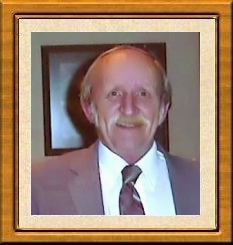 It is with great honor we recognize the continued development of Advanced Basic and the updates he made to the code and our understanding of the software until his passing in 2005.  Without Jim, many MDOS bugs would not have been found.  And without Jim, the numerous updates to Advanced Basic that were made would have never happened.  Rest in Peace Jim.  Your efforts were, and are, greatly appreciated.Information from the TI-99’ers Hall of Fame at TI-99ers.ORG includes more detail than a snapshot of what is presented below.Doing business as DDI Software, Jim Uzzell provided some of the best and probably the most Geneve 9640 Advanced BASIC software available for the Myarc “Geneve” 9640 computer. Jim’s efforts were good enough to earn him two Jim Peterson Memorial Achievement Award nominations. The first nomination came in 1998 for his MYBASIC 4.0 and then again in 2000 for his release of ABASIC 4.0. Jim also identified and reported specific bugs he found within MDOS. Jim was widely considered to be the world authority in Geneve 9640 Advanced BASIC.We honor Jim Uzzell, for his knowledge and comradeship and for his dedicated involvement in the circle of support that surrounds the TI-99/4A / Geneve Community.Biography prepared by Glenn Bernasek
with contributions from Jim Uzzell’s daughter, Sonya,
TI-99/4A and Myarc “Geneve” 9640 historian Bill Gaskill,
and DDI Software review by Charles GoodInducted to the TI99ers Hall of Fame on November 24, 20054Geneve 9640 Advanced BASICTABLE OF CONTENTSCOMMANDS,   STATEMENTS and FUNCTIONSABS	09ACCEPT	10ASC	13ATN	14BCOLOR	14BEEP	15BREAK	16BTIME	18BYE	18CALL	19CHAR	21CHARPAT	25CHARSET	26CHDIR	26CHR$	27CINT	28CIRCLE	29CLEAR	30CLOSE	31CLS	32COINC	33COLOR	35CONTINUE	37COS	38CREAL	39DATA	40DATA/DATE$	42DCOLOR	43DEF	44DEFvartype	46DELETE	48DELSPRITE	49DIM	50DISPLAY	52DISPLAY USING	55DISTANCE	56DRAW	58DRAWTO	60ECOLOR	61END	62EOF	635Geneve 9640 Advanced BASICERR	64EXP	66FILES	67FILL	68FOR TO	70FREESPACE	73GCHAR	74GPOINT	74GOSUB	76GOTO	78GRAPHICS	79HCHAR	82HEX$	83IF THEN ELSE	84IMAGE	86INIT	89INP	89INPUT	90INT	94JOYST	95KEY	96KILL	100LEFT$	101LEN	102LET	103LINK	105LINPUT	106LIST	108LLIST	110LOAD	112LOCATE	114LOG	115LPR	116LPT	116LTRACE	117MAGNIFY	118MARGINS	121MAX	123MEMSET	124MERGE	125MIN	127MOD	128MOTION	129MOUSE	130MYART	1326Geneve 9640 Advanced BASICNEW	132NEXT	133NUMBER	134OLD	137ON BREAK	138ON ERROR	140ON GOSUB	142ON GOTO	144ON WARNING	146OPEN	148OPTION BASE	151OUTP	152PALETTE	152PATTERN	153PEEK	154PEEKV	156PI	157POINT	158POKEV	159POS	161POSITION	163PPT	164PRINT	164PRINT USING	169RANDOMIZE	170READ	171REC	172RECTANGLE	174REM	176RESEQUENCE	177RESTORE	178RETURN	180RIGHT$	182RND	183RPT$	184RUN	185SAVE	187SAY	189SCHAR	190SCREEN	190SEG$	192SGN	193SIN	194SOUND	195SPGET	1987Geneve 9640 Advanced BASICSPRITE	199SQR	205STOP	206STR$	207SUB	208SUBEND	211SUBEXIT	212SWAP	213TAB	214TAN	215TCOLOR	216TERMCHAR	217TIME/TIME$	218TRACE	219UNBREAK	220VAL	221VLHEX	222VCHAR	223VERSION	225WEND	225WHILE	226I/O DEFAULT COMMANDS	227ADVANCED BASIC LOADING OPTIONS	228APPENDICES	229Appendix A: List of Commands, Statements, and Functions	230Appendix B: ASCII Code	232Appendix C: Musical Tone Frequencies	234Appendix D: Character Sets	235Appendix E: Pattern-Indentifier Conversion Table	235Appendix F: Color Codes	236Appendix G: Mathematical Functions	236Appendix H: List of Speech Words	237Appendix I: Adding suffixes to Speech Words	240Appendix J: Error Messages	246Appendix K: Summary of Graphics Modes	251Appendix L: Program Illustrating MOUSE Commands	252Appendix M: Call Key ASCII Characters Chart	253Appendix N: ABASIC Assembly Support and other Information	256Appendix O: Color Palette and Hexdecimal Charts	259Appendix P: RS232 Info and OUTP example	260NOTES:8Geneve 9640 Advanced BASICABS	ABSFormatABS(numeric-expression)TypeNumeric (REAL or DEFINT)DescriptionThe ABS function gives the absolute value of the numeric-expression.If the value of the numeric-expression is positive or zero, ABS returns its value.If the value of the numeric-expression is negative, ABS returns it as a positive number.ABS always returns a non-negative number.
Examples100 PRINT ABS(45.2)
Output 45.2100 A=ABS(-7.345)200 PRINT AOutput 7.345Geneve 9640 Advanced BASICACCEPT	ACCEPTFormatACCEPT [[AT(row,column)] [BEEP] [ERASE ALL] [SIZE(numeric-expression)][INVERT/BLINK] [CLIP] [VALIDATE(type[,...])]:]variableCross ReferenceGRAPHICS, INPUT, LINPUT, MARGINS, TERMCHAR, BCOLOR, BTIMEDescriptionThe ACCEPT instruction suspends program execution to enable you to enter datafrom the keyboard.The options available with ACCEPT make it more versatile for keyboard input than the input statement. You can accept up to one line of input from any position within the screen window, sound a tone when the computer is ready to accept input, clear the screen window before accepting input, limit input to a specified number of characters, and define the types of valid input.ACCEPT can be used as either a program statement or a command.The data value entered from the keyboard is assigned to the variable you specify. If you specify a numeric variable, the data value entered from the keyboard must be a valid representation of a number. If you specify a string variable, the data value entered from the keyboard can be either a string or a number. Trailing spaces are removed.A string value entered from the keyboard can optionally be enclosed in quotation marks. However, a string containing a comma, a quotation mark, or leading or trailing spaces must be enclosed in quotation marks. A quotation mark within a string is represented by two adjacent quotation marks.You normally press ENTER to complete keyboard input; however, you can also use Alt 7 (AID), Alt 9 (BACK), Alt 5 (BEGIN), CLEAR, Alt 6 (PROC'D), DOWN ARROW, or UP ARROW. You can use the TERMCHAR function to determine which of those keys was pressed to exit from the previous ACCEPT, INPUT, or LINPUT instruction.Note that pressing CLEAR during keyboard input normally causes a break in theprogram.	However, if your program includes an ON BREAK NEXT statement, you
can use CLEAR to exit from an input field.OptionsYou can enter the following options, separated by a space in any order.AT--Enables you to specify the location of the beginning of the inputfield.	Row and column are relative to the upper-left corner of thescreen window defined by the margins.	The upper-left corner of thewindow defined by the margins is considered to be the intersection of row 1 and column 1 by an ACCEPT instruction that uses the AT option. If you do not use the AT option, the input field begins in the far left column of the bottom row of the window.10Geneve 9640 Advanced BASICBEEP--Sounds a short tone to signal that the computer is ready to accept input..ERASE ALL--Places a space character (ASCII code 32) in every character position in the screen window before accepting input.SIZE--Enables you to specify a limit to the number of characters thatcan be entered as input.	The limit is the absolute value of the
numeric-expression. If the algebraic sign of the numeric-expression is positive, or if you do not use the SIZE option, the input field is cleared before input is accepted. If the numeric-expression is negative, the input field is not cleared, enabling you to place a valuein the input field that may be accepted by pressing ENTER.	If you do
not use the SIZE option, or if the absolute value of the numeric-expression is greater than the number of characters remaining in the row (from the beginning of the input field to the right margin), the input field extends to the right margin.VALIDATE--Enables you to specify the characters or the types of characters that are valid input. If you specify more than one type, a character from any of the specified types is valid. The types are as follows:TYPE	VALID INPUTALPHA	All alphabetic characters.UALPHA	All upper-case alphabetic characters.LALPHA	All lower-case alphabetic characters.DIGIT	All digits (0-9).NUMERIC	All digits (0-9), the decimal point (.), the plus sign (+), the minus sign (-), and the upper-case letter E.You can also use one or more string-expressions as types. The characters contained in the strings specified by the string-expressions are valid input.The VALIDATE option only verifies data entered from the keyboard. If there is a default value in the input field (entered with DISPLAY), for example, the validate option has no effect on that value.New OptionsCLIP--Using the CLIP option, the string represented in the "DISPLAY AT" statement will be clipped at the end of a line rather than wrapping around to the next line, as it does in the default mode. The CLIP option is particularly useful when using "DISPLAY AT" within a window.BLINK/INVERT--BLINK will cause the line displayed to BLINK on and off. This is only available in GRAPHICS(3,1) mode.11Geneve 9640 Advanced BASICINVERT--Will cause the pixels in each character to invert their colors so the foreground- and background-colors will be inverted. This is only available in GRAPHICS(2,2), (2,3), (3,2), and (3,3) modes.Examples100 ACCEPT AT(3,5):YAccepts data at the third row, fifth column of the screen window into thevariable Y.100 ACCEPT VALIDATE("YN"):R$Accepts data containing Y and/or N into the variable R$. (YYNN would be a
valid entry.)100 ACCEPT ERASE ALL:BAccepts data into the variable B after putting the blank character into allpositions in the screen window.100 ACCEPT AT(R,C)SIZE(FIELDLEN)BEEP VALIDATE(DIGIT,"AYN"):X$Accepts a digit or the letters A, Y, or N into the variable X$. The length
of the input may be up to FIELDLEN characters. A field the length of FIELDLEN is filled with blank characters, and then the data value is accepted at row R, column C. A beep is sounded before acceptance of data.Program100 DIM NAME$(20),ADDR$(20)110 DISPLAY AT (5,1)ERASE ALL:"NAME:"120 DISPLAY AT(7,1):"ADDRESS:"130 DISPLAY AT(23,1):"TYPE A ? TO END ENTRY."140 FOR S=1 TO 20150 ACCEPT AT(5,7)VALIDATE(ALPHA,"?")BEEP SIZE(13):NAME$(S)160 IF NAME$(S)."?" THEN 200170 ACCEPT AT(7,10)SIZE(12):ADDR$(S)180 DISPLAY AT(7,10):" ,.190 NEXT S200 CALL CLEAR210 DISPLAY AT(1,1):"NAME","ADDRESS"220 FOR T=1 TO S-1230 DISPLAY AT(T+2,1):NAME$(T),ADDR$(T)240 NEXT T250 GOTO 250(Press CLEAR to stop the program.)12Geneve 9640 Advanced BASICASC	ASCFormatASC(string-expression)Cross Reference
CHR$DescriptionThe ASC function returns the ASCII character code corresponding to the firstcharacter of the string-expression.ASC is the inverse of the CHR$ function.The string-expression cannot be a null string.Examples100 PRINT ASC("A")Prints 65 (the ASCII character code for the letter A).100 B=ASC("1")Sets B equal to 49 (the ASCII character code for the character 1).100 DISPLAY ASC("HELLO")Displays 72 (the ASCII character code for the letter H).100 A$="DAVID"110 PRINT ASC(A$)Prints 68 in line 110.Geneve 9640 Advanced BASICATN												ATNFormatATN(numeric-expression)Cross Reference
COS, SIN, TANDescriptionThe ATN function returns the angle (in radians) whose tangent is the value of the numeric-expression.The value returned by ATN is always greater than -pi/2 and less than pi/2. Examples100 PRINT 4*ATN(-1)
Prints -3.141592654.100 Q=PI/ATN(1.732)Sets Q equal to 3.0000363894830.BCOLOR	BCOLORFormatCALL BCOLOR(foreground,background)Cross ReferenceBTIME, DISPLAY, ACCEPTDescriptionThis command is used to set the foreground- and background-colors of the BLINK parameter used in conjunction with DISPLAY AT, ACCEPT AT and BTIME. The value of foreground- or background-color is 1 to 16 as given in Appendix F. This subroutine is applicable only to graphics 3,1 (Text 2) mode.Example100 CALL GRAPHICS(3,1)110 CALL SCREEN(16,5)120 CALL BCOLOR(16,7)130 DISPLAY AT(5,1)ERASE ALL BLINK:"THIS IS BLINKING"140 ACCEPT AT(5,1)BLINK SIZE(-28):A$This program displays normal text in white with a dark blue background.	Thedisplay area on line 5 will blink and alternately be white text on a dark red background and white text on a dark blue background.14Geneve 9640 Advanced BASICBEEP	BEEPCross ReferenceDISPLAY [AT], ACCEPT [AT]DescriptionThe BEEP command sounds a short tone when encountered as an option in DISPLAY AT and ACCEPT AT commands.You cannot use BEEP by itself as a program statement or as a command.Example100 CALL GRAPHICS(3,3)110 DEFINT I,R,E120 FOR I=1 TO 25130 E=(437+I)-(RND*50)140 R=(167+I)-(RND*50)150 CALL PSET(RND*184,RND*480)160 CALL DRAWTO(1,R,E)170 DISPLAY AT(24,1)BEEP:R;E180 FOR X=1 TO 1000::NEXT X190 NEXT I200 ENDThis program randomly selects the ROW COLUMN coordinates of 25 points and draws lines connecting them. Each time a line is drawn the values of ROW COLUMN are displayed in the left corner of screen and the BEEP sound is produced.15Geneve 9640 Advanced BASICBREAK		                           	           	           BREAKFormatBREAK(line-number-list)Cross ReferenceCONTINUE, ON BREAK,  UNBREAKDescriptionThe BREAK instruction sets a break-point at each program statement you specify. When the computer encounters a line at which you have set a break-point, your program stops running before that statement is executed.BREAK is a valuable debugging aid. You can use BREAK to stop your program at a specific program line, so that you can check the values of variables at that point.You can use BREAK line-number-list as either a program statement or a command.The line-number-list consists of one or more line numbers, separated by commas. When a BREAK instruction is executed, break-points are set at the specified program lines. If you use BREAK as a program statement, line-number-list is optional. When a BREAK statement with no line-number-list is encountered, the computer stops running the program at that point.If you use BREAK as a command, you must include a line-number-list.break-pointsWhen your program stops at a break-point, the message break-point in line number is displayed. While your program is stopped at a break-point, you can enter any valid command.To resume program execution starting with the line at which the break occurred, enter the CONTINUE command. However, if you edit your program(add, delete or change a program statement) you cannot use CONTINUE. This prevents errors that could result from resuming execution in the middle of a revised program. You also cannot use CONTINUE if you enter a MERGE or SAVE command or a LIST command with the file-specification option. Note that pressing CLEAR also causes a break-point to occur before the execution of the of the next program statement.When your program stops at a break-point, the computer performs the following operations:It restores the default character definitions of all ASCII characters  from 33 thru 126.It restores the default foreground-color and background-color to all characters.It restores the default screen color.. 16Geneve 9640 Advanced BASICIt deletes all sprites.It resets the sprite magnification level to 1.The graphics colors (see DCOLOR) and current position (see DRAWTO) are notaffected.	If the computer is in Pattern or Text Mode, the graphics mode and
margin settings remain unchanged.Removing break-pointsYou can remove a break-point by using the UNBREAK instruction or by editing or deleting the line at which the break-point is set. When your program stops at a break-point, that break-point is automatically removed.All break-points are removed when you use the NEW or SAVE command. BREAK ErrorsIf the line-number-list includes an invalid line number (0 or a value greater than 32767), the message Bad line number is displayed. If the line-number-list includes a fractional or negative line number, the message Syntax error is displayed. In both cases, the BREAK instruction is ignored; that is, break-points are not set even at valid line numbers in theline-number-list.	If you were entering BREAK as a program statement, it is
 not entered into your program.If the line-number-list includes a line number that is valid (1-32767) but is not the number of a line in your program, or a fractional number greater than 1, the messageWARNINGLINE NOT FOUNDis displayed. If you were entering BREAK as a program statement, the line number is included in the warning message. A break-point is, however, set at any valid line in the line-number-list preceding the line number which caused the warning.Examples150 BREAKBREAK as a statement causes a break-point before execution of the next line inthe program.100 BREAK 120,130Causes break-points before execution of lines 120 and 130.BREAK 10,400,130As a command, causes break-points before execution of lines 10, 400, and 130. 17Geneve 9640 Advanced BASICBTIME	BTIMEFormatCALL BTIME(blinkrate-ON, blinkrate-OFF)Cross ReferenceBCOLOR, ACCEPT, DISPLAYDescriptionThis command is used to set the rate at which characters are set to BLINK inthe DISPLAY AT and ACCEPT AT statements. This command is only useful in CALL GRAPHICS(3,1)Blinkrate can be an integer from 0 to 15, representing actual blink rates between 0 and 2503.5 milliseconds in multiples of 166.9 milliseconds.Example100 CALL GRAPHICS(3,1)110 CALL DCOLOR(15,5)120 CALL BCOLOR(15,7)130 FOR I=0 TO 15140 CALL BTIME(I,I)150 DISPLAY AT(5,1)ERASE ALL BLINK:"RATE OF BLINK= ";I160 FOR DELAY=1 TO 1000::NEXT DELAY170 NEXT I180 ENDThe above program illustrates some of the possible blink rates.BYE	BYEFormat
BYEDescriptionThe BYE command resets the computer. Always use BYE to exit from Geneve 9640 Advanced BASIC. The BYE command causes the computer to do the following:Close all open files.Erase the program and all variable values in memory.Exit from Geneve 9640 Advanced BASIC.Display the DOS command line.Geneve 9640 Advanced BASICCALL	CALLFormatCALL subprogram-name[(parameter-list)]Cross ReferenceSUBDescriptionThe CALL instruction transfers program control to the specified subprogram.You can use CALL as either a program statement or a command.The CALL instruction transfers program control to the subprogram specified by the subprogram-name. The optional parameter-list consists of one or more parameters separated by commas. 	Use of a parameter-list is determined by the subprogram you are calling. Some subprograms require a parameter-list, some do not use a parameter-list, and with some a parameter is optional.You can use CALL as a program statement to call either a built-in Geneve 9640 Advanced BASIC subprogram or to call a subprogram that you write. After the subprogram is executed, program control returns to the statement immediately following the CALL statement.You can use CALL as a command only to call a built-in Geneve 9640 Advanced BASIC subprogram, not to call a subprogram that you write.Each of the following built-in subprograms is discussed separately in this manual:	BCOLOR	ECOLOR	LOAD	PEEK	SPRITE2	BTIME	ERR   	LOCATE	PEEKV	SPRITESET	CHAR	FILL	LPR	POINT	STCR	CHARPAT	FILES	MAGNIFY	POKEV	TCOLOR	CHARSET	GCHAR	MARGINS	POSITION	TIME	CIRCLE	GPOINT	MEMSET	PSET	VCHAR	CLEAR	GRAPHICS	MKEY	RECTANGLE	VERSION	COINC	HCHAR	MLOC	RESETPLT	COLOR	HIDEMOUSE	MOTION	SAY	DATE	INIT	MOUSEDRAG	SCREEN	DCOLOR	INP	MREL	SEEMOUSE	DELSPRITE	JOYST	MYART	SCHAR		DISTANCE	KEY	OUTP	SOUND		DRAW	LDCR	PALETTE	SPGET	DRAWTO	LINK	PATTERN	SPRITEExamples100 CALL GRAPHICS(3,1)200 CALL LINK("filename" [,parameters])300 CALL RESETPLT                                                                     19Geneve 9640 Advanced BASICProgramThe following program illustrates the use of CALL with a built-in subprogram (CLEAR) in line 100 and the use of a user-written subprogram (TIMES) in line 120.100 CALL CLEAR110 X=4120 CALL ZPI(X)130 PRINT X140 STOP200 SUB ZPI(Z)210 Z=Z*PI220 SUBENDRUN(SCREEN CLEARS)12.5663706120Geneve 9640 Advanced BASICCHAR -Subprogram	CHARFormatCALL CHAR(character-code,pattern-string[,...])Cross ReferenceCHARPAT, CHARSET, COLOR, DCOLOR, GRAPHICS, HCHAR, SCREEN, SPRITE, VCHARDescriptionThe CHAR subprogram enables you to define your own characters so that you cancreate graphics on the screen.CHAR is the inverse of the CHARPAT subprogram.Character-code is a numeric-expression with a value from 0 to 255,specifying the number of the character (codes 0-255). You can define
any of the 256 characters and display them as characters and/or sprites.The pattern-string specifies the definition of the character. The pattern-string, which may be up to 64 digits long, is a coded representation of the pixels that define up to four characters on the screen, as explained below. Any letters entered as part of a pattern-string must be upper case.You can use the CHARSET subprogram to restore default character definitions of characters 32-95 inclusive. Also, when your program ends (either normally or because of an error), stops at a break-point, or changes graphics mode, all default character definitions (0-255) are restored.The instructions that you can use to display characters on the screen vary according to the graphics mode. In all modes except Text Modes, you can use the SPRITE subprogram to display sprites on the screen.If you use HCHAR or VCHAR to display a character on the screen and then later use CHAR to change the definition of that character, the result depends on the graphics mode.In Pattern and Text Modes, the displayed character changes to the newly defined pattern.In Bit Mapped Modes, the displayed character remains unchanged. Graphics(1,X) Modes  In Graphics(1,1), (1,2), and (1,3) modes, each character is composed of 64 pixels in a grid eight pixels high and eight pixels wide.You can use the DISPLAY, DISPLAY USING, PRINT, and PRINT USING instructions and the HCHAR and VCHAR subprograms to display characters on the screen.21Geneve 9640 Advanced BASICOther Graphics ModesIn Graphics(2,X) and (3,X), each character is composed of 48 pixels in a grid eight pixels high and six pixels wide. The eight by eight grid described below is used to define characters; however, the last two pixels in each pixel-row are ignored.In these modes, you can use the DISPLAY, DISPLAY USING, PRINT, and PRINT USING instructions and the HCHAR and VCHAR subprograms to display characters on the screen. You cannot display sprites in Text Modes.Character Definition--The Pattern StringCharacters are defined by turning some pixels on and leaving others off. The space character (ASCII code 32) is a character with all the pixels turned off. Turning all the pixels on produces a solid block, eight pixels high and eight pixels wide.The foreground-color is the color of the pixels that are on. The background-color is the color of the pixels that are off. (For more information see COLOR, DCOLOR, and SCREEN.)When you enter Geneve 9640 Advanced BASIC, the characters are predefined with theappropriate pixels turned on.	To redefine a character, you specify which
pixels to turn on and which pixels to turn off.For the purpose of defining characters, each pixel-row (eight pixels) is divided into two blocks (four pixels each). Each digit in the pattern-string is a code specifying the pattern of the four pixels in one block.You define a character by describing the blocks from left to right and fromtop to bottom. The first two digits in the pattern-string describe the
pattern for the first two blocks (pixel-row 1) of the grid, the next two digits define the next two blocks (pixel-row 2), and so on.The computer uses a binary (base 2) code to represent the status of each pixel; you use hexadecimal (base 16) notation of the binary code to specify which pixels in a box are turned on and which pixels are turned off.The following table shows all the possible on/off combinations of the four pixels in a block and the binary code and hexadecimal notation representing each combination.22Geneve 9640 Advanced BASICBINARY CODE	HEXADECIMALBLOCK	(0=OFF; 1=0N)	NOTATION	0000	0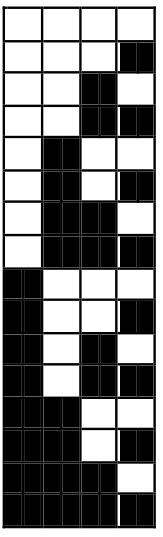 	0001	1	0010	2	0011	3	0100	4	0101	5	0110	6	0111	7	1000	8	1001	9	1010	A	1011	B	1100	C	1101	D	1110	E	1111	FA character definition consists of 16 hexadecimal digits; each digit represents one of the 16 blocks that comprise a character. As the pattern-string may be up to 64 digits long, you can define_as many as four consecutive characters with one pattern-string.If the length of the pattern-string is not a multiple of 16, the computer fills the pattern-string with zeros until its length is a multiple of 16.ProgramsFor the dot pattern pictured below, you use "1898FF3D3C3CE404" as the pattern string for CALL CHAR. The following program uses this and one other string to make a figure "dance". This example will work only in Pattern Mode.100 CALL CLEAR110 A$="1898FF3D3C3CE404"
120 B$="1819FFBC3C3C2720"
130 CALL COLOR(27,7,12)
140 CALL VCHAR(12,16,244)
150 CALL CHAR(244,A$)160 GOSUB 200170 CALL CHAR(244,B$)180 GOSUB 200190 GOTO 150200 FOR DELAY=1 TO 150210 NEXT DELAY220 RETURNRUN(screen clears)(character moves)(Press CLEAR to stop the program.)To make this example work in a Bit-Mapped Graphics Mode, make the following changes.105 CALL GRAPHICS(2,2)130 CALL DCOLOR(7,12)140 CALL CHAR(144,A$,145,B$)150 CALL VCHAR(12,16,144)170 CALL VCHAR(12,16,145)If a program stops for a break-point, all characters are reset to theirstandard patterns.	When the program ends normally or because of an error,
all characters are reset.The following example works in all graphics modes.100 CALL CLEAR110 CALL GRAPHICS(X,Y)120 CALL CHAR(144,"FFFFFFFFFFFFFFFF")130 CALL CHAR(42,"0F0F0F0F0F0F0F0F")140 CALL HCHAR(12,17,42)150 CALL VCHAR(14,17,144)160 FOR DELAY=1 TO 500170 NEXT DELAYRUNThe X and Y in line 110 must be replaced with the number of the graphics mode to be designated.24Geneve 9640 Advanced BASICCHARPAT -Subprogram	CHARPATFormatCALL CHARPAT(character-code,string-variable[,....])Cross ReferenceCHARDescriptionThe CHARPAT subprogram enables you to ascertain the current character definition of specified characters.	Character-code is a numeric-expression with a value from 0 to 255, specifying the number of the character of which you want the current definition.	The pattern describing the character definition is returned in the specified string-variable. The pattern is in the form of a 16-digit hexadecimal code. See CHAR for an explanation of the pattern used for character definition.See Appendix B for a list of avilable characters.Example100 CALL CHARPAT(33,C$)Sets C$ equal to "0010101010001000", the pattern identifier for character 33, the exclamation point.25Geneve 9640 Advanced BASICCHARSET -Subprogram--Set Characters	CHARSETFormatCALL CHARSET Cross ReferenceCHAR, COLORDescriptionThe CHARSET subprogram restores default character definitions and colors.CHARSET, restores the default character definitions to characters 32-126, inclusive.In Graphics (1) or (1,1), CHARSET restores the default colors to all 256 characters.CHDIR												CHDIRFormatCHDIR path.filenameCross ReferenceFILES, PWD, KEY LISTDescriptionThis COMMAND allows you to change the default working directory.ExamplesFrom the prompt	CHDIR DSKx.SUBDIR	CHDIR HDSx.SUBDIR.SUBDIRTyping PWD or KEY LIST from the prompt will display the working directory.26Geneve 9640 Advanced BASICCHR$ -Function--Character	CHR$FormatCHR$(character-code)TypeStringCross ReferenceASCDescriptionThe CHR$ function returns the character corresponding to the ASCII character code specified by the value of the character-code.CHR$ is the inverse of the ASC function.Character-code is a numeric-expression with a value from 0 to 32767 inclusive, specifying the number of the character you wish to use. If the value of character-code is greater than 255, it is repeatedly reduced by 256 until it is less than 256. If the value of the character-code is not an integer, it is rounded to the nearest integer.Examples100 PRINT CHR$(72)Prints H.100 X$=CHR$(33)Sets X$ equal to !.Program for a complete listing of all ASCII characters and their corresponding ASCII values, run the following program.100 CALL CLEAR110 IMAGE ### ## ### ##120 FOR A=32 TO 127130 PRINT USING 110:A,CHR$(A);140 NEXT A27Geneve 9640 Advanced BASICCINT											       CINTFormat(numeric-expression=CINT(numeric-expression)Cross ReferenceDEFvaratype,CREALDescriptionConverts a number to integer precision.Arithmetic modes:	REAL: real numbers and integers.28Geneve 9640 Advanced BASICCIRCLE -Subprogram	CIRCLEFormatCALL CIRCLE(line-type,pixelrow,pixelcol,radius)Cross ReferenceDRAW,DRAWTO,DCOLORDescriptionDraws an ellipse on the screen with center at pixelrow, pixelcol with a defined radius.COORDINATES OF CENTER		SCREEN SIZE              		  	  	40 	80PIXELROW	1-192			      X	 XPIXELCOL	1-256			      X PIXELCOL	1-512			       	 XRADIUS	1-320		           XRADIUS	1-640				      XExampleCALL CIRCLE(1,98,128,160)29Geneve 9640 Advanced BASICCLEAR -Subprogram									CLEARFormatCALL CLEARCross ReferenceDCOLOR, DELSPRITEDescriptionThe CLEAR subprogram erases the screen.CLEAR places a space character (ASCII code 32) in every screen position.The CLEAR subprogram has no effect on sprites. Use the DELSPRITE subprogram to remove sprites.ProgramsWhen the following program is run, the screen is cleared before the PRINT statements are performed.100 CALL CLEAR110 PRINT "HELLO THERE!"120 PRINT "HOW ARE YOU?"RUN--screen clearsHELLO THERE!HOW ARE YOU?If the space character (ASCII code 32) has been redefined by the CALL CHAR subprogram, the screen is filled with the new character when CALL CLEAR is performed.100 CALL CHAR(32,"0103070F1F3F7FFF")110 CALL CLEAR120 GOTO 120RUN--Screen is filled with *(Press CLEAR to stop the program.)The following program first fills and then clears the entire screen.100 CALL GRAPHICS(1,2)110 CALL HCHAR(1,2,72,768)120 FOR DELAY=1 TO 500::NEXT DELAY130 CALL CLEAR140 GOTO 140RUN(Press CLEAR to stop the Program.)30Geneve 9640 Advanced BASICCLOSE	CLOSEFormatCLOSE #file-number[:KILL], CLOSE ALLCross ReferenceKILL, OPEN, DELETEDescriptionThe CLOSE instruction closes the specified file. When you close a file, you discontinue the association (between your program and the file) that you established in the OPEN instruction.The KILL option is not allow without a specific #file-number. Use CLOSE ALL to close all open files.You can use CLOSE as either a program statement or a command.	The file-number is a numeric-expression whose value specifies the number of the file as assigned in its OPEN instruction.	The KILL option, which can be used only with certain devices, deletes the file after closing it. For more information about using the KILL option with a particular device, refer to the owner's manual that comes with that device.After the CLOSE instruction is performed, the closed file cannot be accessed by an instruction because the computer no longer associates that file with a file -number. You can reassign the file-number to another file.Closing Files Without the CLOSE InstructionTo protect the data in your files, the computer closes all open files when it reaches the end of your program or when it encounters an error (either in Command or Run mode).Open files are also closed when you do one of the following:	Edit your program (add, delete, or change a program statement).	Enter the BYE, MERGE, NEW, OLD, RUN or SAVE command.Open files are not closed when you stop program execution by pressing CLEAR(F4) or when your stops at a break-point set by a BREAK instruction.ExampleDiskette file100 OPEN #24:"DSK1.MYDATA",INTERNAL,UPDATE,FIXED200 CLOSE #24RUNThe CLOSE statement for a diskette requires no further action on your part.31Geneve 9640 Advanced BASICCLS												      FormatCLSDescriptionYou may use CLS either as a program statement or a command.CLS clears the screen or window created with the CALL MARGINS statement, and returns the cursor to the home position.Examples100 CALL GRAPHICS(2,1)110 CALL MARGINS(1,24,1,40)120 CALL HCHAR(1,1,ASC("A"),960)130 CALL MARGINS(5,10,5,10)140 CLS150 CALL KEY(0,K,S)::IF S<1 THEN 150RUNProgram will fill screen with character 65, the letter A, then it creates a window 5 rows by 5 columns.The CLS statement clears this window leaving the remainder of the screen filled with the letter "A".NOTE: An alternate method of clearing the active "window" in this case would have been to substituteline 140 with:140 DISPLAY AT(1,1)ERASE ALL:""CALL CLEAR or CALL GRAPHICS(n[n1,n2]) will clear the entire screen.32Geneve 9640 Advanced BASICCOINC -Subprogram--Coincidence	COINCFormatTwo sprites	CALL COINC(#sprite-number1,#sprite-number2,tolerance,numeric-variable)A Sprite and a screen pixel	CALL COINC(#sprite-number,pixelrow,pixelcol,tolerance,numeric-variable)All Sprites	CALL COINC(ALL,numeric-variable)	CALL COINC(ALL,numeric-variable,pixelrow,pixelcol)Cross ReferenceSPRITEDescriptionThe COINC subprogram enables you to ascertain if sprites are coincident (in conjunction) with each other or with a specified screen pixel.The exact conditions that constitute a coincidence vary depending on whether you are testing for the coincidence of two sprites, a sprite and a screen pixel, or all sprites.If the sprites are moving very quickly, coinc may occasionally fail to detect a coincidence.Two SpritesTwo sprites are considered to be coincident if the upper-left of the sprites are within a specified number of pixels (tolerance) of each other.	The values of the numeric-expression sprite-number1 and sprite-number2 specify the numbers of the two sprites as assigned in the SPRITE subprogram.	A coincidence exists if the distance between the pixels in the upper-left corners of the two sprites is less than equal to the value of the numeric-expression tolerance.	The distance between two pixels is said to be within tolerance if the difference between pixelrows and the difference between pixelcols are both less than or equal to the specified tolerance. Note that this is not the same as the distance indicated by the DISTANCE subprogram.	COINC returns a value in the numeric-variable indicating whether or not the specified coincidence exists. The value is -1 if there is a coincidence or 0 if there is no coincidence.A Sprite and a Screen PixelA sprite is considered to be coincident with a screen pixel if the upper-left corner of the sprite is within a specified number of pixels (tolerance) of the screen pixel or if any pixel in the sprite occupies the screen pixel location.33Geneve 9640 Advanced BASICThe sprite-number is a numeric-expression whose value specifies the number of the sprite assigned in the SPRITE subprogram.The pixelrow and the pixelcol are numeric-expressions whose values specify the position of the screen pixel.A coincidence exists if the distance between the pixel in the upper-left corner of the sprite and the screen pixel is less than or equal to the value of the numeric-expression tolerance.  (Note that a coincidence also exists if any pixel in the sprite occupies the screen pixel location).The distance between two pixels is said to be within tolerance if the difference between pixelrows and the difference between pixelcols are both less than or equal to the specified tolerance. Note that this is not the same as the distance indicated by the DISTANCE subprogram.COINC returns a value in the numeric-variable indicating whether or not the specified coincidence exists. The value is -1 if there is a coincidence or 0 if there is no coincidence.All SpritesThe ALL option tests for the coincidence of any of the sprites.For the ALL option, sprites are considered to be coincident if any pixel of any sprite occupies the same screen pixel location as any pixel of any other sprite.Also  the ALL with a pixelrow,pixelcol option considers there to be a coincidence if any sprite occupies the defined screen location of pixelrow,pixelcol.COINC returns a value in the numeric-variable indicating whether or not a coincidence exists. The value is -1 if there is a coincidence or 0 if there is no coincidence.Program100 CALL CLEAR::S$="0103070F1F3F7FFF"120 CALL CHAR(244,S$)::CALL CHAR(250,S$)130 CALL SPRITE(#1,244,7,50,50)140 CALL SPRITE(#2,250,5,44,42)150 CALL COINC(#1,#2,10,C)160 PRINT C170 CALL COINC(ALL,C)180 PRINT CRUN-1 0Line 150 shows a coincidence because the upper-left corners of the sprites are within 10 pixels of each other.Line 170 shows no coincidence because the shaded areas of the sprites do not occupy the same screen pixel location. (Shaded areas are compared only if you specify the ALL option.)Do not use when MOUSE interrupts are on  (MOUSE ON).34Geneve 9640 Advanced BASICCOLOR --Subprogram	COLORFormatPattern Mode	CALL COLOR(character-set,foreground-color,background-color[,....])Sprites	CALL COLOR(#sprite-number,foreground-color[,....])Cross ReferenceCHAR, DCOLOR,GRAPHICS,PALETTE,SCREEN,SPRITE,TCOLORDescriptionThe COLOR subprogram enables you to specify the colors of characters or sprites.The types of parameters you specify in a call to the COLOR subprogram depend on whether you are assigning colors to characters or to sprites.In general, each character has two colors. The color of the pixels that make up the character itself is the foreground-color; the color of the pixels that occupy the rest of the character position on the screen is the background color.When you enter Geneve 9640 Advanced BASIC, the foreground-color of all the characters is white; the background-color of all characters is blue. These default colors are restored when your program ends (either normally or because of an error, stops at a break-point, or changes graphics mode. If a color is transparent, the color actually displayed is the color specified by the SCREEN subprogram.See Appendix F for a listing of available colors and their respective codes.Pattern Mode and Bit Mapped ModesIn these modes(i.e. Graphics(1,1),(2,2),(2,3),(3,2),(3,3), the 256 available characters are divided into 32 sets of 8 characters each. When you assign a color combination to a particular set, you specify the colors of all 8 characters in that set.The character-set is a numeric-expression whose value specifies the number (0-31) of the 8 character set.Fore-ground-color and background-color are numeric-expressions whose values specify colors that can be assigned from among the 16 available colors.In the 256 color mode(2,2), the colors are 1-256. In the 4 color mode(3,2) the colors are 1-4.	CALL COLOR(#0,foreground-color) sets the MOUSE color.See Appendix D for available characters and character sets in Pattern Mode.35Geneve 9640 Advanced BASICText ModesAn error occurs if you use the COLOR subprogram to assign character colors in either Text Mode (i.e. Graphics(2,1) or Graphics(3,1)). Use the SCREEN subprogram to assign character colors in Text Mode. Sprites are not displayed in text mode.Graphics(1,2) and (1,3)In these modes, you can use COLOR only to assign colors to sprites; any other use of the COLOR subprogram causes an error. Use the DCOLOR subprogram to specify character and graphics colors in High-Resolution Mode.SpritesA sprite is assigned a foreground-color when it is created with the SPRITE subprogram. The back-ground-color of a sprite is always transparent.To re-assign colors to sprites you must use the sprite parameters, no matter what graphics mode the computer is in.The sprite-number is a numeric-expression whose value specifies the number of a sprite as assigned by the SPRITE subprogram.Fore-ground-color is a numeric-expression whose value specifies a color that can be assigned from among the 16 available colors.Examples100 CALL COLOR(#5,16)Sets sprite number 5 to have a foreground-color of 16 (white). The background is always 1 (transparent).This example is valid in all graphics modes. (Remember that sprites have no effect in Text Modes).100 CALL COLOR(#7,INT(RND*16+1))Sets sprite number 7 to have a foreground-color chosen randomly from the 16 colors available. The background-color is 1 (transparent).This example is valid in all graphics modes.ProgramThis program sets foreground-color of characters 48-55 to 5(dark blue) and the background-color to 12(light yellow).100 CALL CLEAR110 CALL GRAPHICS(1):: REM - or  (1,1)120 CALL COLOR(3,5,12)130 DISPLAY AT(12,16):CHR$(48)140 GOTO 140(Press CLEAR to stop the program.)36Geneve 9640 Advanced BASICCONTINUE	CONTINUEFormatCONTINUE
CONCross Reference
BREAKDescriptionThe CONTINUE command restarts a program which has been stopped by a break-point. It may be entered whenever a program has stopped running because of a break-point caused by the BREAK command or statement or pressing Control + Break keys (CLEAR.) However, you cannot use the CONTINUE command if you have edited a program line. CONTINUE may be abbreviated as CON.When a break-point occurs, the standard character set and standard colors arerestored.	Sprites cease to exist. CONTINUE does not restore user-definedcharacters that have been reset or any colors.	Otherwise, the programcontinues as if no break-point had occurred.37Geneve 9640 Advanced BASICCOS --Function--Cosine	COSFormatCOS(numeric-expression)Type
REALCross Reference
ATN, SIN, TANDescriptionThe COS function returns the cosine of the angle whose measurement in radiansis the value of the numeric-expression.The value of the numeric-expression cannot be less than -1.5707963269514E10 or greater than 1.5707963266374E10.To convert the measure of an angle from degrees to radians, multiply by pi/180.ProgramThe following program gives the cosine for each of several angles.100 A=1.047197551196110 B=60120 C=45*PI/180130 PRINT COS(A);COS(B)140 PRINT COS(B*PI/180)150 PRINT COS(C)RUN.5 -.9524129804.5.707106781238Geneve 9640 Advanced BASICCREAL	CREALFormat(numeric-expression)=CREAL(numeric-expression)Cross ReferenceDEFvartype, CINTDescriptionConverts a number to single-precision float.Arithmetic modes:	REAL: real numbers and integers.ExampleX=CREAL(Y)39Geneve 9640 Advanced BASICDATA	DATAFormatDATA data-listCross ReferenceREAD, RESTOREDescriptionThe DATA statement enables you to store constants within your program. You can assign the constants to variables by using a READ statement.The data-list consists of one or more constants separated by commas. The constants can be assigned to the variables specified in the variable-list of a READ statement. The assignment is made when the READ statement is executed.If a numeric variable is specified in the variable-list of a READ statement, a numeric constant must be in the corresponding position in the data-list of the DATA statement. If a string variable is specified in a READ statement, either a string or a numeric constant may be in the corresponding position in the DATA statement. A string constant in a data-list may optionally be enclosed in quotation marks. However, if the string constant contains a comma, a quotation mark, or leading or trailing spaces, it must be enclosed in quotation marks.A quotation mark within a string constant is represented by two adjacent quotation marks. A null string is represented in a data-list by two adjacent commas, or two commas separated by two adjacent quotation marks.The order in which the data values appear within the data-list and the order of the DATA statements within a program normally determine the order in which the values are read. Values from each data-list are read sequentially, beginning with the first item in the first DATA statement. If your program includes more than one DATA statement, the DATA statements are read in ascending line-number order (unless you use a RESTORE statement to specify otherwise).A DATA statement encountered during program execution is ignored.A DATA statement cannot be part of a multiple-statement line, nor can it include a trailing remark.40Geneve 9640 Advanced BASICProgramThe following program reads and prints several numeric and string constants.100 FOR A=1 TO 5110 READ B,C120 PRINT B;C130 NEXT A140 DATA 2,4,6,7,8150 DATA 1,2,3,4,5160 DATA """THIS HAS QUOTES"""170 DATA NO QUOTES HERE180 DATA " NO QUOTES HERE, EITHER"190 FOR A=1 TO 6200 READ B$210 PRINT B$220 NEXT A230 DATA 1,NUMBER,GENEVERUN2 46 78 12 34 5"THIS HAS QUOTES"NO QUOTES HERE NO QUOTES HERE,EITHER1NUMBERGENEVELine 100 through 130 reads five sets of data and prints their values, two to a line.41Geneve 9640 Advanced BASICDATE/DATE$	DATE/DATE$Format CALL DATE("mm/dd/yy")DATE$DescriptionDATE$ can be a function.CALL DATE can be a statement or a command.It can be used to set the date or retrieve the current date.	To set the date use the format:	CALL DATE("mm/dd/yy")	mm is the two-digit equivalent of the current month 01-12	dd is the two digit date 01-31	yy is the last two digits. Two-digit range= range 01-99To retrieve the current date, use the function DATE$.ExampleCALL DATE("01/01/87")This example sets the date to January 1, 1987ExamplePRINT DATE$01/01/87Example100 PRINT "TODAY'S DATE IS ";DATE$110 INPUT "DO YOU WISH TO CHANGE THE DATE ?":CHANGE$120 IF LEFT$(CHANGE$,1)="Y" OR LEFT$(CHANGE$,1)="y" THEN 130 ELSE END130 INPUT "ENTER NEW DATE:":NEWDATE$140 CALL DATE(NEWDATE$)150 GOTO 100Note: Date/Time comes off the clock chip mapped in upper memory of the card. 42Geneve 9640 Advanced BASICDCOLOR --Subprogram--Draw Color	DCOLORFormatCALL DCOLOR(foreground-color,background-color)Cross ReferenceCIRCLE, COLOR, DRAW, DRAWTO, FILL, GRAPHICS, HCHAR, POINT, RECTANGLE, VCHARDescriptionThe DCOLOR subprogram enables you to set the graphics colors.The graphics colors are used by the CIRCLE, DRAW, DRAWTO, FILL, HCHAR, POINT, RECTANGLE, and VCHAR subprograms in Bit Mapped Graphics and normal Graphics modes.Foreground-color and background-color are numeric-expressions whose values specify colors that can be assigned from among the 16 available colors. See Appendix F for a list of the available colors.When you enter Geneve 9640 Advanced BASIC, the foreground-color is set to black and the background-color is set to transparent. These defaultgraphics colors are restored only when you change graphics mode.	They
are not restored when you enter RUN.DCOLOR is effective only in Bit Mapped and normal Graphics modes. DCOLOR has no effect in Pattern or Text mode.ProgramsThe following program sets the foreground-color of graphics to 5 (dark blue) and the background-color to 8 (cyan).100 CALL CLEAR110 CALL GRAPHICS(2,2)120 CALL DCOLOR(5,8)130 CALL HCHAR(8,20,72,3)In the following program, the letters "HHH" are displayed on the screen.100 CALL CLEAR110 CALL GRAPHICS(2,2)120 RANDOMIZE130 CALL DCOLOR(INT(RND*8+1)*2,INT(RND*8+1)*2-1)140 CALL HCHAR(8,20,72,3)150 FOR X=1 TO 400160 NEXT X170 GOTO 120(Press CLEAR to stop the program.)Line 130 changes the foreground-color (chosen randomly from the even-numbered colors available) and the background-color (chosen randomly from the odd-numbered colors).43Geneve 9640 Advanced BASICDEF --Define Function	DEFFormatDEF function-name[(parameterl [,. . . parameter7])]=expressionDescriptionThe DEF statement enables you to define your own functions. These user-defined functions can then be used in the same way as built-in functions.The function-name can be any valid variable name that does not appear as a variable name elsewhere in your program.If the function-name is a numeric variable, the value of the expression must be a number. If the function-name is a string variable, the value of the expression must be a string.If the function-name is a numeric variable, you can optionally specify its data-type (DEFINT, DEFREAL, DEFSNG, or DEFDBL) by using variable tags.You can use up to seven parameters to pass values to a function. Parameters must be valid variable names. A variable name used as a parameter cannot be the name of an array. You can use an array element in the expression if the array does not have the same name as a parameter in that statement. The variable names used as parameters in a DEF statement are local to that statement; that is, even if a parameter has the same name as a variable in your program, the value of that variable is not affected.If a parameter is a numeric variable, you can optionally specify its data-type (DEFINT, DEFREAL) by using variable tags.A DEF statement must have a lower line number than that of any use of the function-name it defines. A DEF statement is not executed.A DEF statement can appear anywhere in your program, except that it cannot be part of an IF THEN statement.DEF Without ParametersWhen your program encounters a statement containing a previously defined function-name with no parameters, the expression is evaluated, and the function is assigned the value of the expression at that time.If you define a function-name without parameters, it must appear without parameters when you use it in your program.44Geneve 9640 Advanced BASICDEF With ParametersWhen your program encounters a statement containing a previously defined function-name with parameters, the parameters values are passed to the function in the same order in which they are listed. The expression is evaluated using those values, and the function is assigned the value of the expression at that time. String values can be passed only to string parameters. Numeric values can be passed only to numeric parameters.If you define a function with parameters, it must appear with the same number of parameters when you use it in your program.Recursive DefinitionsA DEF statement may reference other defined functions (the expression may include previously defined function-names). However, a DEF statement may not be directly or indirectly recursive (self-referencing).Direct recursion occurs when you use the function-name in the expression of the same DEF statement. (This would be similar to writing a dictionary definition that included the word you were trying to define.)Indirect recursion occurs when the expression contains a function-name, and in turn the expression in the DEF statement of that function (or other function subsequently referenced) includes the original function-name. (This would be similar to looking up the dictionary definition of a word, finding that the definition included other words that you needed to look up, and then discovering that the definitions led you directly back to your original word.)Examples100 DEF PAY(OT)=40*RATE+1.5*RATE*OT110 RATE=4.00120 PRINT PAY(3)RUN178Defines PAY so that each time it is encountered in a program the pay is figured using the RATE of pay times 40 plus 1.5 times the rate of pay times the overtime hours.100 DEF RND20=INT(RND*20+1)Defines RND20 so that each time it is encountered in a program an integer from 1 to 20 is given.100 DEF FIRSTWORD$(NAME$)=SEG$(NAME$,1,POS(NAME$," ",1)-1)Defines FIRSTWORD$ to be the part of NAMES$ that precedes a space.45Geneve 9640 Advanced BASICDEFvartype									          DEFvartypeDEFINT,  DEFREAL and DEFSTRVartypes: DEFINT, DEFREAL, DEFSTRDEFINT - define as integersDEFREAL- define as floating point (64 bit)DEFSTR – define as stringFormat:  	DEFINT I,J,COUNT,LOOPNUM,DIM A(100)		DEFREAL SQRROOT,VALUE,N,DIM D(40)		DEFSTR NAM,FILENAME,N,F,DIM E(75)NOTE: DEFREAL ALL is the default mode in Geneve 9640 Advanced BASIC.(ALL- defines all variables as a specified type unless overrode by the symbol types.) Cross ReferenceDIM, OPTION BASE, SUBDescriptionThe DEFvartype instruction enables you to declare the data-type of specified variables.Usually the name given to a variable will identify the type of variable. Example: If a variable name ends in a dollar sign (i.e. A$) then the variable is a string variable. Numeric variables can be identified in Geneve 9640 Advanced BASIC in terms of precision by the use of the following symbol as terminator attached to the end of the variable name. %,is termed type declaration tag.			SYMBOL	TYPE OF VARIABLE			      $		STRING VARIABLE			      %		INTEGER CONSTANT                (no symbol)      REAL FLOATING POINTVariables can also be declared by use of the DEFvartype statement. The declaration must be present and executable at a lower line number than that of any use of the variable-names that it represents.A DEFvartype statement must appear at the beginning of a line. Also, any variable defined by that statement must appear later in the program.46Geneve 9640 Advanced BASICThe variable-list consists of one or more variables separated by commas. The DEFINT and DEFREAL statements allow an ALL option, if this is used then all numeric variables in the program will be defined as the type specified except if they are specifically declared otherwise.Integer:A numeric variable of the integer data-type is a whole number greater than or equal to -32768 and less than 32767.Integer variables are processed faster and use less memory that do real (or floating) point variables.REAL: Real numbers are floating point numbers which is the default number type in ABASIC.DEFvartype statements also can be used to declare the types of arrays.TYPE-DECLARATION-TAGS override DEFvartype statements.ProgramsIn the following example, DEFSTR NAM overrides DEFINT ALL such that NAM(5) will be treated as a string.100 DEFINT ALL110 DEFSTR NAM(5)120 NAM(5)="Geneve"::X%=37.123545::I=1.2345130 PRINT NAM(5);X;IRUNGeneve 37.123545 147Geneve 9640 Advanced BASICDELETE	DELETEFormatDELETE [startline#-endline#]Description100-200 deletes lines 100-through 200.	COMMAND	LINES DELETED	DELETE	All lines.	DELETE X	Line number X only.	DELETE X-	Lines from number X to the highest line number, inclusive.	DELETE -X	Lines from the lowest line number to line number X, inclusive.	DELETE X-Y 	All lines from line number X to line number Y, inclusive.	DELETE X,Y	All lines from line number X to line number Y, inclusive.If any line-number-range does not include a line number in your program, the following conventions apply:If line-number-range is higher than any line number in your program, the highest-numbered program line is deleted.If line-number0range is lower than any line number in your program, the lowest-numbered program line is deleted.If line-number-range is between lines in the program, only those lines that fall within the range specified will be deleted.NOTE: For TI 99/4A BASIC(s) converted Programs:Delete will no longer be used to delete files from DISK STORAGE DEVICE. See KILL, CLOSE, FILES. However, programs that contain a "DELETE" file statement will execute exactly as they did under TI BASIC or TI EXTENDED BASIC. The token used internally will now be occupied by the KILL command. As long as the program is stored in tokenized form(program file, or DV163 	merge format), then execution will not be affected. On listing the program, the word "KILL" will be listed instead of "DELETE".DELETE--no longer applies to files. DELETE applies to line numbers only. To delete files, see KILL.48Geneve 9640 Advanced BASICDELSPRITE --Subprogram--Delete Sprite	DELSPRITEFormatDelete Specified SpriteCALL DELSPRITE(#sprite-number[,.. • ])Delete All SpritesCALL DELSPRITE(ALL)Cross Reference
CLEAR, SPRITEDescriptionThe DELSPRITE subprogram enables you to delete one or more sprites. All sprites are deleted when your program ends (either normally or because of an error), stops at a break-point, or changes graphics mode.Delete Specific SpritesSprite-number is a numeric-expression whose value specifies the numberof the sprite as assigned in the SPRITE subprogram.	The sprite can
reappear if it is redefined by the SPRITE subprogram, or if the LOCATE subprogram is called.Delete All SpritesIf you enter the ALL option, all sprites are deleted, and can reappear only if redefined by the SPRITE subprogram.Examples100 CALL DELSPRITE(#3)
Deletes sprite number 3.100 CALL DELSPRITE(#4,#3*C)Deletes sprite number 4 and the sprite whose number is found by multiplying 3by C.100 CALL DELSPRITE(ALL)
Deletes all sprites.Geneve 9640 Advanced BASICDIM --Dimension	DIMFormatDIM array-name(integerl[,... integer7])[,array-name... ]Cross Reference OPTION BASEDescriptionThe DIM instruction enables you to dimension (reserve space for) arrays withone to seven dimensions.You can use DIM as either a program statement or a command.The array-name must be a valid variable name. It cannot be used as the name of a variable or as the name of another array. An array is either numeric or string, depending on the array-name.The integer is the upper limit of element numbers in a dimension.If a program includes an OPTION BASE 1 statement, the first element iselement 1, so the number of elements is equal to the integer plus 1.A string array cannot have more than 16383 elements.	For numericarrays, a DEFINT array cannot have more than 32767 elements, and afloating point array cannot have more than 16383 elements.	The number
of integers in parentheses following the array-name determines the number of dimensions (1-7) in the array.You can optionally specify the data-type (DEFvartype) of a numeric array by replacing DIM with the data-type.An error occurs if you try to dimension a particular array more than once.Note that you cannot use both instruction formats (DIM and data-type) to dimension the same array.You cannot use OPTION BASE as a command.You can dimension as many arrays with one DIM instruction as you can fit in one input line.If you reference an array without first using a DIM instruction to dimension it, each dimension is assumed to have 11 elements (elements 0-10), or 10 elements (elements 1-10) if your program includes an OPTION BASE 1 statement.If you use a DIM statement to dimension an array, the DIM statement must have a line number lower than that of any reference to that array. DIM statements are interpreted during pre-scan and are not executed.A DIM statement can appear anywhere in your program, except as part of an IF THEN statement.50Geneve 9640 Advanced BASICReferencing an ArrayTo reference a specific element of an array, you must use subscripts. Subscripts are numeric-expressions enclosed in parentheses immediately following the reference to the array-name. An array must include one subscript for each dimension in the array. If necessary, the value of a subscript is rounded to the nearest integer.Reserving Space for ArraysWhen you use DIM as a program statement, the computer reserves space for arrays when enter the RUN instruction, before your program is actually run. If the computer cannot reserve space for an array with the dimensions you specify, the message Memory Full in line-number is displayed, and the command does note execute.When you use DIM as a command, if the computer cannot reserve space for an array with the dimensions you specify, the message Memory Full is displayed and the command does not execute.Until you place values in an array, each element in a string array is a null string and each element in a numeric array has a value of zero.Naming ArraysThe rules for naming array variables follow the same pattern as the rules for other type variables, namely if a variable name ends in variable type descriptor defines the variable type.	NOTE: If a DEFSTR statement is executed then a string array name need not end in a $.	Array variable names ending in % refer to integer variables.Type/declaration tags, such as $, %,  take precedence over DEFvartype all declarations.The following statements will remove arrays from memory:	NEW, OLD, MERGE, RUN (without continue)CALL MEMSET --sets all elements of an array to a defined value. (See command MEMSET)Examples100 DIM X$(30)Reserves space in the computer's memory for 31 string numbers of the array called X$.100 DIM D(100),B(10,9)Reserves space in the computer's memory for 101 members of the array called D and 110 (11 times 10) members of the array called B.51Geneve 9640 Advanced BASICDISPLAY	DISPLAYFormatDISPLAY [print-list]DISPLAY [AT(row,column)] [BEEP] [ERASE ALL] [CLIP] [INVERT/BLINK] [SIZE(numeric-expression)] [:print-list]Cross ReferenceDISPLAY USING, GRAPHICS, MARGINS, PRINT, BTIME, BCOLORDescriptionThe DISPLAY instruction enables you to display numbers and strings on the screen. The numeric- and/or string-expressions in the print-list can be constants and/or variables.The options available with the DISPLAY instruction make it more versatile for screen output than in the PRINT instruction. You can display data at any screen position, sound a tone when data items are displayed, clear the screen or a portion of the display row before displaying data, and accentuate displayed data by using the INVERT/BLINK option.You can use DISPLAY as either a program statement or a command.The print-list consists of one or more print-items (items to be displayed on the screen) separated by print-separators. See PRINT for an explanation of the print-items and print-separators that make up a print-list.OptionsYou can enter the following options, separated by a space, in any order.AT--The AT option enables you to specify the beginning of the display field. Row and column are relative to the upper-left corner of the screen window defined by the margins. If you do not use the AT option, the display field begins in the far left column of the bottom row of the current screen window. Before a new line is displayed at the bottom of the window, the entire contents of the window(excluding sprites) scroll up one line to make room for the new line. The contents of the top line of the window scroll off the screen and are discarded. If you use the AT option andyour print-list includes a TAB function, the TAB location is relative to the beginning of the display field. If you use the AT option and a print-item is too long to fit in the display field. either the extra characters are discarded (if you use the SIZE option) or the print-item is moved to the beginning of the next screen line (if you do not use the SIZE option).BEEP--The BEEP option sounds a short tone when the data items are displayed.52Geneve 9640 Advanced BASICERASE ALL--The ERASE ALL option places a space character (ASCII code 32) in every character position in the screen window before displaying the data.SIZE--The SIZE option is a numeric-expression whose value specifies the number of character positions to be cleared, starting from the beginning of the display field, before the data is displayed. If the numeric-expression is greater than the number of characters remaining in the row (from the beginning of the display field to the right margin), or if you do not use the SIZE option, the display row is cleared from the beginning of the display field to the right margin.New OptionsCLIP--Using the CLIP option, the string represented in the "DISPLAY AT" statement will be clipped at the end of a line rather than wrapping around to the next line, as it does in the default mode. The CLIP option is particularly useful when using "DISPLAY AT" within a window.BLINK/INVERT--BLINK will cause the line displayed to BLINK on and off. This is only available in GRAPHICS(3,1) mode.INVERT--Will cause the pixels in each character to invert their colors so the foreground- and background-colors will be inverted. This is only available in GRAPHICS(2,2), (2,3), (3,2), (3,3) modes.Examples100 DISPLAY AT(5,7):YDisplays the value of Y at the fifth row, seventh column of the screen. Itfirst clears row 5 from column 7 to the right margin.100 DISPLAY ERASE ALL:BPuts the blank character into all positions within the current screen windowbefore displaying the value of B.100 DISPLAY AT(R,C) SIZE(FIELDLEN)BEEP:X$Displays the value of X$ at row R, column C. First it beeps and blanksFIELDLEN characters.ProgramThe following program illustrates a use of DISPLAY.	It enables you toposition blocks at any screen position to draw a figure or design.Numbers must be entered as two digits (e.g., 1 would be "01", etc.). Do not press ENTER; the information is accepted as soon as the keys are pressed.53Geneve 9640 Advanced BASICThis example is valid only in Pattern Mode.100 CALL CLEAR110 CALL COLOR(27,5,5)120 DISPLAY AT(23,1):"ENTER ROW AND COLUMN:"130 DISPLAY AT (24,1):"ROW:COLUMN:"140 FOR COUNT=1 TO 2150 CALL KEY(O,ROW(COUNT),S)160 IF S =0 THEN 150170 DISPLAY AT(24,5+COUNT)SIZE(1):STR$(ROW(COUNT)-48)180 NEXT COUNT190 FOR COUNT=1 TO 2200 CALL KEY(0,COLUMN(COUNT),S)210 IF S =0 THEN 200220 DISPLAY AT(24,16+COUNT)SIZE(1):STR$(COLUMN(COUNT)-48)230 NEXT COUNT240 ROW1=10*(ROW(1)-48)+ROW(2)-48250 COLUMN1=10*(COLUMN(1)-48)+COLUMN(2)-48260 DISPLAY AT(ROW1,COLUMN1)SIZE(1):CHR$(244)270 GOTO 130(Press CLEAR to stop the program.)54Geneve 9640 Advanced BASICDISPLAY USING	DISPLAY USINGFormatDISPLAY [option-list:]USING ;format-string;[:print-list]; line-number;Cross ReferenceDISPLAY, IMAGE, PRINTDescriptionThe DISPLAY USING instruction enables you to define specific formats fornumbers and strings you display.You can use DISPLAY USING as either a program statement or a command.The format-string specifies the display format. The format-string is a string expression; if you use a string constant, you must enclose it in quotation marks. See IMAGE for an explanation of format-strings.You can optionally define a format-string in an IMAGE statement, as specified by the line-number.See DISPLAY under "Options" for an explanation of the options AT, BEEP, ERASE ALL, and SIZE.See PRINT for an explanation of the print-list and print-options.The DISPLAY USING instruction is identical to the DISPLAY instruction with the addition of the USING option, except that:You cannot use the TAB function.You cannot use any print-separator other than a comma(,), except that the print-list can end with a semicolon (;).Examples100 N=23.43110 DISPLAY AT(10,4):USING"##.##":NDisplays the value of N at the tenth row and fourth column, with the format"##.##", after first clearing row 10 from column 4 to the right margin.100 DISPLAY USING "##.##":NDisplays the value of N at the 24th row and first column, with the format"##.##".55Geneve 9640 Advanced BASICDISTANCE --Subprogram	DISTANCEFormatTwo SpritesCALL DISTANCE(#sprite-numberl,#sprite-number2,numeric-variable)A Sprite and a Screen PixelCALL DISTANCE (#sprite-number,pixel -row, pixel -column ,numeric-variable)Cross Reference
COINC, SPRITEDescriptionThe DISTANCE subprogram enables you to ascertain the distance between twosprites or between a sprite and a specified screen pixel.The DISTANCE subprogram returns the square of the distance sought.	(Notethat this is not the same as the distance specified by the "tolerance" in the COINC subprogram.)The square of the distance is the sum of the square of the difference between pixel-rows and the square of the difference between pixel-columns. The distance between the two sprites (or the sprite and the screen pixel) is the square root of the number returned.If the square of the distance is greater than 32767, the number returned is 32767.Two SpritesThe distance between two sprites is considered to be the distance between the upper-left corners of the sprites.Sprite-numberl and sprite-number2 are numeric-expressions whose values specify the numbers of the two sprites as assigned in the SPRITE subprogram.The number returned to the numeric-variable equals the square of the distance between two sprites.A Sprite and a Screen PixelThe distance between a sprite and a screen pixel is considered to be the distance between the upper-left corner of the sprite and the specified pixel.Sprite-number is a numeric-expression whose value specifies the number of the sprite as assigned in the SPRITE subprogram.The pixel-row and pixel-column are numeric-expressions whose values specify the position of the screen pixel.The number returned to the numeric-variable equals the square of the distance between the sprite and the screen pixel.56Geneve 9640 Advanced BASICExamples100 CALL DISTANCE(#3,#4,DIST)Sets DIST equal to the square of the distance between the upper-left cornersof sprite #3 and sprite #4.100 CALL DISTANCE(#4,18,89,D)Sets D equal to the square of the distance between the upper-left corner ofsprite #4 and position 18,89.57Geneve 9640 Advanced BASICDRAW --Subprogram	DRAWFormatCALL DRAW(line-type,pixel-rowl,pixel-columnl,pixel-row2,pixel-column2[,pixel-row3,pixel-column3,pixel-row4,pixel-column4[,...]])Cross ReferenceCIRCLE, DCOLOR, DRAWTO, FILL, GRAPHICS, POINT, RECTANGLEDescriptionThe DRAW subprogram enables you to draw or erase lines between specifiedpixels.The value of the numeric-expression line-type specifies the action taken by the DRAW subprogram.TYPE	ACTION1	Draws a line of the foreground-color specified by theDCOLOR subprogram.	This is accomplished by turning oneach pixel in the specified line.0	Erases a line. This is accomplished by turning off eachpixel in the specified line.2	Reverses the status of each pixel on the specified line.(If a pixel is on, it is turned off; if a pixel is off, it is turned on.) This effectively reverses the color of the specified line.Pixel-row and pixel-column are numeric-expressions whose values specify the pixels to be connected by the line. You must specify at least two pixels to define the beginning and end points of a line.Pixel-row must have a value from 1 to 192.	Pixel-column must have avalue from 1 to 256.You can optionally draw more lines by specifying additional pairs of pixels. The lines are not connected; each line extends from the first pixel of the pair to the second pixel of the pair. You must specify an even number of pixels.The last pixel you specify becomes the current position used by the DRAWTO subprogram.DRAW cannot be used in Pattern or Text modes of display. An error results if you use DRAW in Pattern or Text Modes.58Geneve 9640 Advanced BASICIn Graphics(1,2) and (1,3) modes, the computer divides each pixel-row into 32 groups of 8 pixels each. (This is most obvious when you assign a background-color other than cyan or transparent.) The computer can assign 1 foreground-color and 1 background-color, from among the 16 available colors, to each 8-pixel group.In the Bit-Mapped modes, each pixel is independent of every other pixel on the screen.ProgramsThe following program draws a large triangle on the right of the screen.100 CALL GRAPHICS(3)110 CALL CLEAR120 CALL DRAW(1,19,185,97,115)130 CALL DRAW(1,19,185,97,255)140 CALL DRAW(1,97,115,97,255)150 GOTO 150(Press CLEAR to stop the program.)The next program uses a FOR-NEXT loop to draw a pattern of lines.100 CALL CLEAR110 CALL GRAPHICS(3)120 CALL SCREEN(6)130 FOR X=1 TO 255 STEP 5140 CALL DRAW(1,1,X,128,256-X)150 NEXT X160 GOTO 160(Press CLEAR to stop the program.)Geneve 9640 Advanced BASICDRAWTO --Subprogram	DRAWTOFormatCALLDRAWTO(line-type,pixel-row,pixel-column[,pixel-row2,pixel-column2[,...]])Cross ReferenceCIRCLE, DCOLOR, DRAW, FILL, GRAPHICS, POINT, RECTANGLEDescriptionThe DRAWTO subprogram enables you to draw or erase lines between the currentposition and the specified pixels.Line-type is a numeric-expression whose value specifies the action taken by the DRAWTO subprogram.TYPE	ACTION1	Draws a line of the foreground-color specified by the DCOLOR subprogram. This is accomplished by turning on each pixel in the specified line.0	Erases a line. This is accomplished by turning off each pixel in the specified line.2	Reverses the status of each pixel on the specified line. (If a pixel is on, it is turned off; if a pixel is off, it is turned on.) This effectively reverses the color of the specified line.The line drawn by DRAWTO extends from the pixel in the current position to the pixel specified by the values of the numeric-expressionspixel-row and pixel-column, which becomes the new current position.You can optionally draw more lines by specifying additional sets of pixels. A line is drawn to each specified pixel from the new current position (the previously specified pixel).Pixel-row must have a value from 1 to 192, pixel-column must have a value from 1 to 256.The current position is the last pixel specified the last time the DRAW or the DRAWTO subprogram was called. When you enter Geneve 9640 Advanced BASIC, the current position is the intersection of pixel-row 1 and pixel-column 1.This default current position is restored only when you change graphics mode.DRAWTO cannot be used in Pattern or Text modes of display. An error results if you use DRAWTO in Pattern or Text Modes.60Geneve 9640 Advanced BASICIn Graphics(1,2) and (1,3) modes, the computer divides each pixel-row into 32 groups of 8 pixels each. (This is most obvious when you assign a background-color other than cyan or transparent.) The computer can assign 1 foreground-color and 1 background-color (from among the 16 available colors), to each 8-pixel group.Program The following program uses DRAWTO to create a pattern across the top of the screen.100 CALL GRAPHICS(3)110 CALL CLEAR120 A=20::B=20130 CALL DRAW(1,A,B,A,B)140 FOR X=1 TO 10150 B=B+20160 CALL DRAWTO(1,A,B)170 CALL DRAWTO(1,A+20,B-20)180 CALL DRAWTO(1,A+20,B)190 CALL DRAWTO(1,A,B-20)200 NEXT X210 GOTO 210(Press CLEAR to stop the program.)A new command or program statement  CALL PSET(X,Y) can be used to set starting point for DRAWTO.ECOLOR --Subprogram									         ECOLORFormatCALL ECOLOR(color)Cross referenceTCOLORDescriptionCALL ECOLOR(color) is used to "color in" the edge between the text and the border in Graphics modes (2,2), (2,3), (3,2), (3,3).ExampleCALL ECOLOR(10)This would "color in" the edge as Light Red.Program100 CALL GRAPHICS(3,3)110 CALL TCOLOR(4,14)120 DISPLAY ERASE ALL130 CALL ECOLOR(14)RUNLine 110 would set the text area for characters as foreground-color of Light Green and background-color to Magenta.Line 120 would "paint" the screen with ASCII 32(blank character) in the background-color of Magenta.Line 130 would set the edge color to Magenta.   61Geneve 9640 Advanced BASICEND	ENDFormatENDCross ReferenceSTOPDescriptionThe END statement stops the execution of your program.In addition to terminating program execution, END causes the computer to perform the following operations:	It closes all open files.	It restores the default character definitions of all characters.It restores the default foreground color and background color to all characters in the Graphic mode selected unless you have used TCOLOR or PALETTE in those modes where they are allowed.It restores the default screen color if you have not changed the screen color in those modes where they are allowed.	It deletes all sprites.	It resets the sprite magnification level to 1.The graphic colors (see DCOLOR) and current position (see DRAWTO) are not affected.An END statement is not necessary to stop your program; the program automatically stops after the highest line is executed.END can be used interchangeably with the STOP statement, except that you cannot use STOP after a subprogram.62Geneve 9640 Advanced BASICEOF	EOFFormatEOF(file-number)Type
DEFINTCross Reference
ON ERRORDescriptionThe EOF function returns a value indicating whether there are recordsremaining in a specified file.The file-number is a numeric expression whose value specifies the number of the file as assigned in its OPEN instruction.The value returned by the EOF function depends on the current file position. EOF always treats a file as if it were being accessed sequentially, even if it has been opened for relative access.VALUE	MEANING	0	Not end-of-file.	(+)1	Logical end-of-file: No records remaining.	-1	Physical end-of-file: No records remaining, and no spaceavailable for more records (storage medium full).The EOF function cannot be used with an audio cassette.For more information about using EOF with a particular device, refer to the owner's manual that comes with that device.Examples100 PRINT EOF(3)Prints a value according to whether you are at the end of the file opened as#3.100 IF EOF(27)<>0 THEN 1150Transfers control to line 1150 if you are at the end of the file opened as#27.100 IF EOF(27) THEN 1150Transfers control to line 1150 if you are at the end of the file opened as#27.63Geneve 9640 Advanced BASICERR --Subprogram--Error	ERRFormatCALL ERR(error-code,error-type[,error-severity,[line-number]])Cross Reference
ON ERRORDescriptionThe ERR subprogram enables you to analyze the conditions that caused aprogram error.ERR is normally called from a subroutine accessed by an ON ERROR statement.The ERR subprogram returns the error-code and error-type, and optionally the error-severity and line-number, of the most recent "uncleared" program error.An error is "cleared" when another program error occurs or when the programends.	A RETURN statement in a subroutine accessed by an ON ERROR statement
also clears the error.ON ERROR will not trap an error caused by the RUN command.ERR returns a two- or three-digit number to the numeric variable error-code. See Appendix J for a list of error codes and the conditions that cause them to be displayed.An error-code of 130- indicates an input/output (I/O) error. An error-code of 0 indicates that no error has occurred. The error-type is a numeric variable.When an I/O error occurs, the value returned in error-type is the number (as assigned in an OPEN instruction) of the file in which the error occurred.A negative error-type indicates that the error occurred during program execution.An error-type of 0 indicates that no error has 	occurred. OptionsThe value returned to the numeric variable error-severity is always nine.The value returned to the numeric variable line-number is the line number of the program statement that was executing when the error occurred.Geneve 9640 Advanced BASICExamples100 CALL ERR(A,B)Sets A equal to the error-code and B equal to the error-type of the mostrecent error.100 CALL ERR(W,X,Y,Z)Sets W equal to the error-code, X equal to the error-type, Y equal to theerror-severity, and Z equal to the line-number of the most recent error.ProgramThe following program illustrates a use of CALL ERR.100 ON ERROR 130110 CALL SCREEN(18)120 STOP130 CALL ERR(W,X,Y,Z)140 PRINT W;X;Y;Z150 RETURN NEXTRUN79 -1 9 110An error is caused in line 110 by an improper screen-color number.	Becauseof line 100, control is transferred to line 130. Line 140 prints the values obtained. The 79 indicates that a bad value was provided, the -1 indicates that the error occurred during program execution, the 9 is the error-severity, and the 110 indicates that the error occurred in line 110.65Geneve 9640 Advanced BASICEXP --Function--Exponential	EXPFormatEXP(numeric-expression)Type
REALCross Reference
LOGDescriptionThe EXP function returns the value of e raised to the power of the value ofthe numeric-expression.EXP is the inverse of the LOG function.
The value of e is 2.718281828459.Examples100 Y=EXP(7)Assigns to Y the value of e raised to the seventh power, which yields1096.6331584290.100 L=EXP(4.394960467)Assigns to L the value of e raised to the 4.394960467 power, which yields81.0414268887.66Geneve 9640 Advanced BASICFILES										FILESFormatCALL FILES(pathname)Cross ReferenceDOS Manual, Pathnames, Directories, OPEN, CLOSE, KILL, KEY LIST,CHDIRDescriptionYou can use CALL FILES either as a program statement or a command.Displays the names of the files and directories on a disk. If pathname is specified, BASIC lists all files that match that pathname. Default is all files and directories in the current directory on the current drive.To halt list, depress any key. To continue the listing, press another or the same key. This only works in command mode.ExamplesCALL FILESDisplays files of the default drive. (see KEY LIST,PWD,CHDIR)CALL FILES("DSK1.")Displays files in drive 1.CALL FILES(“HDS1.”)Displays files on Hard Drive #1.CALL FILES("DSK.UTILITIES.")Searches all drives for the disk named "UTILITIES" and displays files.CALL FILES(DSK1.SUBDIR3.")Displays files of "SUBDIR3" . The maximum sub-directories for floppies is three.CALL FILES(HDS1.SUBDIR1.SUBDIR2.")Displays files of "SUBDIR2" which is a sub-directory of "SUBDIR1"NOTE: DO NOT USE with a window less than 28 characters wide.   67Geneve 9640 Advanced BASICFILL --Subprogram	FILLFormatCALL FILL(pixel-row,pixel-column)Cross ReferenceCIRCLE, DCOLOR, DRAW, DRAWTO, GRAPHICS, POINT, RECTANGLEDescriptionThe FILL subprogram enables you to fill in the area surrounding a specified pixel with a specified color.Pixel-row and pixel-column are numeric-expressions whose values specify the pixel that you 	want to surround with a color or pattern.Character-code is a numeric-expression with a value from 0-215 specifying the character with which to fill the area surrounding the specified pixel.Pixel-row must have a value from 1 to 192, pixel-column must have a value from 1 to 256. The color of the pattern that surrounds the specified pixel is the foreground-color specified by the COLOR subprogram. If you have not called the DCOLOR subprogram, the default fill color is light green.The area surrounding the specified pixel is filled with the fill pattern until a screen edge or a foreground pixel (a pixel that is turned on) is encountered.The boundaries of the area to be filled can be defined by lines drawn with CIRCLE, DRAW, DRAWTO, POINT, RECTANGLE subprograms.FILL cannot be used in Pattern or Text modes. An error results if you use FILL in Pattern or Text modes.In Graphics(1,2) and (1,3) modes the computer divides each pixel-row into 32 groups of 8 pixels each. The computer can assign a foreground-color and a background-color (from among the 16 available colors) to each 8 pixel group.68Geneve 9640 Advanced BASICProgramThe following program divides the upper portion of the screen into four horizontal columns and uses FILL to color them.100 CALL CLEAR110 CALL GRAPHICS(3)120 CALL DRAW(1,48,0,48,256)130 CALL DRAW(1,96,0,96,256)140 CALL DRAW(1,144,0,144,256)150 CALL DCOLOR(7,8)160 CALL FILL(43,1)170 CALL DCOLOR(11,8)180 CALL FILL(90 1)190 CALL DCOLOR(3,8)200 CALL FILL(138,1)210 CALL DCOLOR(6,8)220 CALL FILL(188,1)230 GOTO 230(Press CLEAR to stop the program.)Geneve 9640 Advanced BASICFOR TO	FOR TOFormatFOR control-variable=initial-value TO limit[STEP increment]Cross Reference
NEXTDescriptionThe FOR TO instruction is used with the NEXT instruction to form a FOR-NEXTloop, which you can use to control a repetitive process.You can use FOR TO as either a program statement or a command. FOR-NEXT Loop ExecutionWhen a FOR TO instruction is executed, the initial-value is assigned to thecontrol-variable.	The computer executes instructions until it encounters a
NEXT instruction (the group of instructions between the FOR TO and NEXT instructions are known as a "FOR-NEXT loop"). However, if the initial-value is greater than the limit (or, if you specify a negative increment, if the initial-value is less than the limit) the FOR-NEXT loop is not executed.When the NEXT instruction is encountered, the increment is added to the control-variable; if you do not specify an increment, the control-variable is incremented by I. Note that if the increment is negative, the value of the control-variable is decreased.The control-variable in the NEXT instruction must be the same as the control-variable in the FOR TO instruction. The new value of the control-variable is then compared to the limit. If you specify a positive increment (or if you do not specify an increment), the FOR-NEXT loop is repeated if the control-variable is less than or equal to the limit. If you specify a negative increment, the FOR-NEXT loop is repeated if the control-variable is greater than or equal to the limit.If the condition for repeating the FOR-NEXT loop is met, control passes tothe instruction immediately following the FOR TO instruction.	If the
condition is not met, the FOR-NEXT loop terminates (control passes to the statement immediately following the NEXT statement).SpecificationsThe value of the numeric-expression control-variable is re-evaluated each time the NEXT instruction is executed. If you change its value while a FOR-NEXT loop is executing, you may affect the number of times the loop is repeated. A FOR-NEXT loop executes much faster if the control-variable has been declared as a DEFINT than it does if the control-variable is REAL.The control-variable cannot be an element of an array.70Geneve 9640 Advanced BASICThe initial-value is a numeric-expression.The value of the numeric-expression limit is not re-evaluated during the execution of a FOR-NEXT loop. If you change its value while a FOR-NEXT loop is executing, you do not affect the number of times the loop is repeated.The value of the optional numeric-expression increment is not re-evaluated during the execution of a FOR-NEXT loop. If you change its value while a FOR-NEXT loop is executing, you do not affect the number of times the loop is repeated. The increment cannot be zero.Nested FOR-NEXT LoopsFOR-NEXT loops may be "nested"; that is, one FOR-NEXT loop may be contained wholly within another. You must observe the following conventions:Each FOR TO instruction must be paired with a NEXT instruction. Each nested loop must use a different control-variable.If' a FOR-NEXT loop contains any portion of another FOR-NEXT loop, it must contain all of that FOR-NEXT loop. If a FOR-NEXT loop contains only part of another FOR-NEXT loop, an error occurs, and the message NEXT without FOR is displayed. If the FOR-NEXT loop is part of a program, the computer also displays the line-number where the error occurred.FOR TO as a Program StatementAfter you enter the RUN command, but before your program is actually run, the computer verifies that you have equal numbers of FOR TO and NEXT statements. If the numbers are not equal, the message FOR-NEXT nesting is displayed and the program is not run.You can exit a FOR-NEXT loop by using a GOTO, ON GOTO, or IF THEN statement. If you use one of these statements to enter a loop, you could cause an error or create an infinite loop.A FOR TO statement cannot be part of an IF THEN statement.
FOR TO as a CommandIf you use FOR TO as a command, it must be part of a multiple-statement line. A NEXT instruction must also be part of the same line.After you press ENTER to execute the command, but before the command is actually executed, the computer verifies that you have equal numbers of FOR TO and NEXT instructions. If the numbers are not equal, the message FOR-NEXT nesting is displayed and the command is not executed.71Geneve 9640 Advanced BASICExamples100 FOR A=1 TO 5 STEP 2110 PRINT A120 NEXT AExecutes the statements between this FOR and NEXT A three times, with Ahaving values of 1, 3, and 5.100 FOR J=7 TO -5 STEP -.5110 PRINT J120 NEXT JExecutes the statements between this FOR and NEXT J 25 times, with J havingvalues of 7, 6.5, 6,..., -4, -4.5, and -5. ProgramThe following program illustrates a use of the FOR-TO-STEP statement. There are three FOR-NEXT loops, with control-variables of CHAR, ROW, and COLUMN.100 CALL CLEAR110 0=0120 FOR CHAR=33 TO 63 STEP 30130 FOR ROW=1+D TO 21+0 STEP 4140 FOR COLUMN=l+D TO 29+D STEP 4150 CALL VCHAR(ROW,COLUMN,CHAR)160 NEXT COLUMN170 NEXT ROW180 D=2190 NEXT CHAR200 GOTO 200(Press CLEAR to stop the program.)72Geneve 9640 Advanced BASICFREESPACE --Function	FREESPACEFormat FREESPACE(memory-type)TypeREALDescriptionThe FREESPACE function returns a number representing, in bytes, the amount of memory space available for Geneve 9640 Advanced BASIC programs and data.	The following are the memory-types:	0  ALL memory	1  program space	2  data space	3  assembly space	4  stack spaceGarbage CollectionBefore FREESPACE returns a value, the computer executes an activity called "garbage collection".	All "inactive" strings are deleted. Strings become inactive when they are not associated with a 	variable. A string may be created by the computer for its internal use; it becomes inactive when no longer needed.	All "active" strings (strings that are still associated with variables) are moved to a contiguous area at 	the low end of memory. This leaves all available memory in one large, contiguous block.The computer occasionally performs garbage collection by itself, i.e. when no memory is available because of an excess number and size of inactive strings.NOTE: Stack space has a defined value of 3968 bytes. (>E000->EF80)ExamplesPRINT FREESPACE(0)Prints a value that indicates the amount of available memory.Note: always put a PRINT in front of FREESPACE or you will get a systax error. 10 A=FREESPACE(2)20 PRINT ACan be used with a variable in a program. Note: this replaces the SIZE command from TIXB. 73Geneve 9640 Advanced BASICGCHAR & GPOINT --Subprogram--Get Character	GCHARFormatPattern and Text Modes	CALL GCHAR(row,column,numeric-variable)High-Resolution Mode	CALL GPOINT(pixel-row,pixel-column,numeric-variable color value)Cross ReferenceGRAPHICS,HCHAR,VCHAR,DRAWDescriptionThe GCHAR subprogram enables you to ascertain the character code of a character on the screen or the color value of a screen pixel.The meaning of the value returned to the specified numeric-variable varies according to the graphics mode.Pattern and Text ModesRow and column are numeric-expressions whose values specify a character position on the screen.The value of row must be greater than or equal to 1 and less than or equal to 24 or 26.5(Graphics 3,1).The value of column must be greater than or equal to 1. In Pattern mode, column must be less than or equal to 32; in Text mode, column must be less than or equal to 40 or 80.GCHAR is not affected by margin settings. Row and column are relative to the upper-left corner of the screen, not to the corner of the window defined by the margins.The character code of the character at the specified position is returned to the numeric-variable. See Appendix B for a list of ASCII character codes.High-Resolution ModeThe pixel-row and pixel-column are numeric-expressions whose values specify a screen pixel position.The value of the numeric-expression pixel-row and pixel-column must be greater than or equal to 1. In High-Resolution Mode, pixel-row must be less than or equal to 192. See Appendix K for Graphics Modes ranges.The value of the numeric-expression pixel-column must be greater than or equal to 1 and less than or equal to the value of the maximum pixel columns allowed for the Graphics mode selected. See Appendix K.In Graphics(3,3) pixel-row 193 through 212 is available.The color of the specified screen pixel is given by the value returned to the numeric-variable.Example100 CALL GRAPHICS(3,3)110 CALL GPOINT(106,256,X)Returns to X the color value of a position of the center of screen.74Geneve 9640 Advanced BASICExamples100 CALL GCHAR(12,16,X)Assigns to X the ASCII code of the character at row 12, column 16 in Patternand Text modes.100 CALL GCHAR(R,C,K)Assigns to K the ASCII code of the character that is in row R, column C inPattern and Text modes.75Geneve 9640 Advanced BASICGOSUB --Go to a Subroutine	GOSUBFormatGOSUB line-numberGO SUBCross Reference
ON GOSUB, RETURNDescriptionThe GOSUB statement transfers program control to the specified subroutine. A subroutine frequently is used to perform a specific operation several times in the same program.The line-number is a numeric-expression whose value specifies the program statement at which the subroutine begins.Use a RETURN statement to return program control to the statement immediately following the GOSUB statement that called the subroutine.To avoid unexpected results, it is recommended that you excercise care if you use GOSUB to transfer control to or from a subprogram or into a FOR- NEXT loop.Subroutines may be recursive (self-referencing).	To avoid constructinginfinite loops, it is recommended that you exercise care when using recursive subroutines.Nested SubroutinesSubroutines may be "nested"; that is, within a subroutine you can use GOSUB to transfer control to another subroutine. Because RETURN restores program control to the statement immediately following the most recently executed GOSUB, it is important to exercise care when using nested subroutines.For example, you might use GOSUB in your main program to transfer control to a subroutine. When the computer encounters a RETURN in the second subroutine the GOSUB in the first subroutine. Then, when a RETURN is encountered in the first subroutine, program control returns to the statement following the GOSUB in your main program.Example100 GOSUB 200Transfers control to statement 200. That statement and the ones up to RETURN are executed and then control returns to the statement after the calling statement.76Geneve 9640 Advanced BASICProgramThe following program illustrates a use of GOSUB. The subroutine at line 260 figures the factorial of the value of NUMB. 100 CALL CLEAR110 INPUT "ENTER X AND Y: ":X,Y120 IF X<Y THEN 110130 IF X>69 OR Y>69 THEN 110140 IF X<0 THEN PRINT "NEGATIVE"::GOTO 110 ELSE NUMB=X150 GOSUB 260160 NUMERATOR=NUMB170 IF Y<0 THEN PRINT "NEGATIVE"::GOTO 110 ELSE NUMB=Y180 GOSUB 260190 DENOMINATOR=NUMB200 NUMB=X-Y210 GOSUB 260220 DENOMINATOR=DENOMINATOR*NUMB230 NUMB=NUMERATOR/DENOMINATOR240 PRINT "NUMBER IS";NUMB250 STOP260 REM CALCULATE FACTORIAL270 IF NUMB<2 THEN NUMB=1::GOTO 320280 MULT=NUMB-1290 NUMB=NUMB*MULT300 MULT=MULT-1310 IF MULT>1 THEN 290320 RETURNGeneve 9640 Advanced BASICGOTO	GOTOFormatGOTO line-numberGO TOCross Reference
ON GOTODescriptionThe GOTO statement unconditionally transfers program control to the specifiedprogram statement.The line-number is a numeric-expression whose value specifies the program statement to which unconditional program control is transferred.To avoid unexpected results, it is recommended that you exercise care if you use GOTO to transfer control to or from a subroutine or into a FOR-NEXT loop.ProgramThe following program shows the use of GOTO in line 160. Any time that line is reached, the program executes line 130 next and proceeds from that new point.100 REM ADD 1 THROUGH 100110 ANSWER=O120 NUMB=1130 ANSWER=ANSWER+NUMB140 NUMB=NUMB+1150 IF NUMB>100 THEN 170160 GOTO 130170 PRINT "THE ANSWER IS";ANSWERRUNTHE ANSWER IS 505078Geneve 9640 Advanced BASICGRAPHICS --Subprogram	GRAPHICSFormatCALL GRAPHICS(graphics-mode1,graphics mode2)Cross ReferenceCHAR,CIRCLE,COLOR,DCOLOR,DRAW,DRAWTO,FILL,MARGINS,POINT,RECTANGLE, SCREENDescriptionThe GRAPHICS subprogram enables you to select the graphics-mode that offers you the combination of text and graphics capabilities that best suits the particular needs of your program.Graphics-mode is defined by a pair of numbers, the first of which defines the screen width(i.e. 1=32 characters, 2=40 characters, 3=80 characters), the second defines the mode the display is currently operating at(i.e. text or bit-mapped).A new Graphics mode  GRAPHICS(4), a text mode with 80x24 screen is available. It’s the same as GRAPHICS(3,1).See appendix K for a more detailed description of each graphics mode.When you enter Geneve 9640 Advanced BASIC, the computer is in Text-2 mode.Whenever you use the CALL GRAPHICS subprogram, the computer does the following:	Clears the entire screen.	Restores the default character definitions of characters 33-126.Restores the default foreground-color and background-color to all characters.Restores the default graphics foreground-color and background-color.	Restores the default screen color.	Deletes all sprites.	Resets all sprites.	Resets the sprite magnification level to 1.	Restores current default position(pixel-row 1, pixel-column 1).	Turns off all sound.79Geneve 9640 Advanced BASICPattern ModeIn Pattern Mode, the screen is considered to be a grid 24 characters high and 32 characters wide. Each character is 8 pixels and 8 pixels wide. The 256 available characters are divided into 32 sets of 8 characters each. You can use the COLOR subprogram to assign a foreground- and a background-color, from among the 16 available colors, to each character set.In Pattern Mode, you have access to sprites.The DCOLOR subprogram has no effect in Pattern Mode. If you use a CIRCLE, DRAW, DRAWTO, FILL, POINT, or RECTANGLE subprogram, the error message Graphics mode error in line-number is displayed.Text ModesIn Text Modes, the screen is considered to be a grid 24 characters high and 40 characters wide (Graphics(2,1)) or 26 characters high and 80 characters wide (Graphics(3,1)). Each character is 8 pixels high and 6 pixels wide.You can use the SCREEN subprogram to assign one background-color from among the 16 available colors. The colors you select are assigned to all 256 characters.In Text Mode, you do not have access to sprites (the SPRITE subprogram has no effect in Text Modes). Using the COLOR subprogram to assign colors to sprites has no effect.The DCOLOR subprogram has no effect in Text Mode. If you use a CIRCLE, DRAW, DRAWTO, FILL, POINT, or RECTANGLE subprogram, the error message Graphics mode error in line-number is displayed.Graphics(1,2) and (1,3)In these modes, the screen is considered to be a grid 192 pixels high and 256 pixels wide.You can use the DCOLOR subprogram to assign colors to sprites; any other use of COLOR subprogram causes an error.You can use the DCOLOR subprogram to assign color to the graphics you display.Use the COLOR subprogram only to assign colors to sprites; any other use of the COLOR subprogram causes an error.In these modes, you have access to sprites.80Geneve 9640 Advanced BASICIn order to maintain compatibility with MYARC Extended BASIC II, CALL GRAPHICS(1), (2), and (3) will be supported as follows:CALL GRAPHICS (1) = CALL GRAPHICS(1,1)
CALL GRAPHICS (2) = CALL GRAPHICS(2,1)
CALL GRAPHICS (3) = CALL GRAPHICS(1,2)All programs using these older calls to graphics will run with no modification.In these modes the computer divides each pixel-row into 32 groups of 8 pixels. The computer can assign a foreground-color and a background-color (from among the 16 available colors) to each 8-pixel group.Bit-Mapped Graphics ModesIn bit-mapped graphics modes, each pixel on the screen is totally independent from any other. Each character of text is 8 pixels high and 6 pixels wide.Example100 CALL GRAPHICS (3,3)Changes the graphics mode to High-Resolution during program execution until execution stops or until another statement changes the Graphics Mode to something else.81Geneve 9640 Advanced BASICHCHAR --Subprogram--Horizontal Character	HCHARFormatCALL HCHAR(row,column,character-code[,number of repetitions])Cross ReferenceDCOLOR, GCHAR, GRAPHICS, VCHARDescriptionThe HCHAR subprogram enables you to place a character on the screen andrepeat it horizontally.Row and column are numeric-expressions whose values specify the position on the screen where the character is displayed.The value of row must be greater than or equal to 1, and must be less than or equal to the total number of rows available on the screen. The value of column must be greater than or equal to 1 and must be less than or equal to the total number of columns available on the screen.HCHAR is not affected by margin settings.Character-code is a numeric-expression with a value from 0-255, specifying the number of the character. See Appendix B for a list of ASCII character codes.The optional number-of-repetitions is a numeric-expression whose value specifies the number of times the character is repeated horizontally. If the repetitions extend past the end of a row they continue from the first character of the next row. If the repetitions extend past the end of the last row they continue from the first character of the first row.If you use HCHAR to display a character on the screen, and then later use CHAR, COLOR, or DCOLOR to change the appearance of that character, the result depends on the Graphics Mode.In Pattern and Text Modes, the displayed character changes to the newly specified pattern and/or color(s).In other modes the displayed character remains unchanged.Examples100 CALL HCHAR(12,16,33)Places character 33 (an exclamation point) in row 12, column 16.100 CALL HCHAR(1,1,ASC("!"),768)Places an exclamation point in row 1, column 1, and repeats it 768 times,which fills the screen in Pattern Mode.100 CALL HCHAR(R,C,K,T)Places the character with an ASCII code specified by the value of K in row R,column C and repeats it T times.82Geneve 9640 Advanced BASICHEX$	HEX$FormatHEX$(numeric-expression)DescriptionReturns hexadecimal string equivalent to numeric-expression.This command functions on integer values only.
ExampleA$ = HEX$(-1)::PRINT A$
The computer prints:
FFFFGeneve 9640 Advanced BASICIF THEN ELSE	IF THEN ELSEFormatIF relational-expression THEN line-numberl [ELSE line-number2]numeric-expression	statement)	statement2DescriptionThe IF THEN statement enables you to transfer program control to a specified program statement, or to execute a statement or series of statements, based on the status of a condition you specify.The condition tested by the IF THEN statement can be either a relational-expression or a numeric-expression.A relational-expression is "true" if it accurately describes the relationship between the variables it references; otherwise, it is "false."A numeric-expression is "false" if it has a value of zero; otherwise, it is "true."The action specified following THEN or ELSE can be either a line-number or a statement.If the conditional requirement is met and you specify a line-number, program control is transferred to the program statement located at that line-number.If the conditional requirement is met and you specify a statement, the specified statement is executed. The statement may be either a single program statement or a series of program statements separated by a double colon (::) statement separator symbol.If the tested condition is "true," the computer performs the action specified following THEN.If the tested condition is "false" and you use the ELSE option, the computer performs the action specified following ELSE. Note: A statement separator symbol (::) must not immediately precede ELSE, as this causes a syntax error.If the tested condition is "false" and you do not use the ELSE option, there are three possibilities.IF THEN is followed by a statement, program execution proceeds with the next program line.IF THEN is followed by a line-number only, program execution proceeds with the next program line.IF THEN is followed by a line-number and a statement separator, program execution proceeds with the statements after the statement separator. Note: In this case, the statement separator symbol functions as an implied ELSE.84Geneve 9640 Advanced BASICAn IF THEN statement cannot contain a DEF, DIM, FOR, NEXT, OPTION BASE, SUB, or SUBEND instruction.Examples100 IF X>5 THEN GOSUB 300 ELSE X=X+5If X is greater than 5, then 300 is executed. When the subroutine is endedcontrol returns to the line following this line. If X is 5 or less, X is setequal to X+5 and control passes to the next line.100 IF Q THEN C=C+1::GOTO 500 ELSE L=L/C::GOTO 300If Q is not zero, then C is set equal to C+1 and control is transferred to line 500. If Q is zero, the L is set equal to L/C and control is transferred to line 300.100 IF A$="Y" THEN COUNT=COUNT+1::DISPLAY AT(24,1):"HERE WE GO AGAIN!"::GOTO 300If A$ is not equal to "Y", then control passes to the next line. If A$ is equal to "Y", then COUNT is incremented by 1, a message is displayed, and control is transferred to line 300.100 IF HOURS =40 THEN PAY=HOURS*WAGE ELSE PAY=HOURS*WAGE+.5*WAGE* (HOURS-40)::0T=1If HOURS is less than or equal to 40, then PAY is set equal to HOURS*WAGE and control passes to the next line. If HOURS is greater than 40, then PAY is set equal to HOURS*WAGE+.5*WAGE*(HOURS-40), OT is set equal to 1, and control passes to the next line.ProgramThe following program illustrates a use of IF THEN ELSE. It accepts up to 1000 numbers and then prints them in order from smallest to largest.100 CALL CLEAR110 DIM VALUE(1000)120 PRINT "ENTER VALUES TO BE SORTED.":"ENTER '9999' TO END ENTRY."130 FOR COUNT=1 TO 1000140 INPUT VALUE(COUNT)150 IF VALUE(COUNT)=9999 THEN 170160 NEXT COUNT170 COUNT=COUNT-1180 PRINT "SORTING."190 FOR SORT1+1 TO COUNT200 FOR SORT2=SORT1+1 TO COUNT210 IF VALUE(SORT1)>VALUE(SORT2) THENTEMP=VALUE(SORT1)::VALUE(SORT1)=VALUE(SORT2)::VALUE(SORT2)=TEMP220 NEXT SORT2230 NEXT SORT1240 FOR SORTED=1 TO COUNT250 PRINT VALUE(SORTED)260 NEXT SORTEDGeneve 9640 Advanced BASICIMAGE	IMAGEFormatIMAGE format-stringCross ReferenceDISPLAY USING, PRINT USINGDescriptionThe IMAGE statement enables you to specify the format in which numbers orstrings are printed or displayed by a PRINT USING or DISPLAY USING statement.The format-string is a string constant.A format-string containing a quotation mark or leading or trailing spaces must be enclosed in quotation marks. A format-string included in a PRINT USING or DISPLAY USING statement (rather than as part of an image statement) must be enclosed in quotation marks.Any character can be part of a format-string. Certain combinations of characters are interpreted as format-fields, as described below.An IMAGE statement is not executed.An IMAGE statement cannot be part of a multiple-statement line.Format-FieldsA format-string can consist of one or more format-fields, each specifying the format of one print-item. Format-fields can be separated by any character except a decimal point or a pound sign.A format-field may consist of the following characters:A pound sign (#) is replaced by a character from a print-item in the print-list of a PRINT USING or DISPLAY USING instruction. Allow one pound sign for each digit or character; allow one pound sign for the minus sign if necessary. If you do not allow as many pound signs as are necessary to represent the print-item, each pound sign is replaced by anasterisk (*). If you use more pound signs than are necessary to
represent the print-item, each pound sign is replaced by a space. Added spaces precede a number (which right-justifies the number); added spaces follow a string (which left-justifies the string).To indicate that a number is to be given in scientific notation, circumflexes (1 must be given for the E and power numbers. There must be four or five circumflexes, and 10 or fewer characters (minus sign, pound signs, and decimal point) when using the E format.The decimal point separates the whole and fractional portions of numbers, and is printed where it appears in the IMAGE statement.86Geneve 9640 Advanced BASICAll other letters, numbers, and characters are printed exactly as they appear in the IMAGE statement.Format-string may be enclosed in quotation marks. If it is not enclosedin quotation marks, leading and trailing spaces are ignored.	However,
when used directly in PRINT...USING or DISPLAY...USING, it must be enclosed in quotation marks.Each IMAGE statement may have space for many images, separated by any character except a decimal point. If more values are given in the PRINT USING or DISPLAY USING statement than there are images, then the images are reused, starting at the beginning of the statement.If you wish, you may put format-string directly in the PRINT...USING or DISPLAY USING statement immediately following USING. However, if a format-string is used often, it is more efficient to refer to an IMAGE statement.Examples100 IMAGE $####.###110 PRINT USING 100:AIMAGE $####.### allows printing of any number from -999.999 to 9999.999. Thefollowing illustrates how some sample values would be printed or displayed:100 IMAGE ANSWERS ARE ### AND ##.##110 PRINT USING 100:A,BAllows printing of two numbers. The first may be from -99 to 999 and thesecond may be from -9.99 to 99.99. The following illustrates how some sample300 IMAGE DEAR ####310 PRINT USING 300:X$Allows printing a four-character string. The following illustrates how somesample values would be printed or displayed:87Geneve 9640 Advanced BASICVALUES	APPEARANCEJOHN	DEAR JOHN,TOM	DEAR TOM ,RALPH	DEAR ****,ProgramsThe following program illustrates a use of IMAGE. It reads and prints seven numbers and their totals.100 CALL CLEAR110 IMAGE $####.##120 IMAGE " ####.##"130 DATA 233.45,-147.95,8.4,37.263,-51.299,85.2,464140 TOTAL=O150 FOR A=1 TO 7160 READ AMOUNT170 TOTAL=TOTAL+AMOUNT180 IF A=1 THEN PRINT USING 110:AMOUNT ELSE PRINT USING 120:AMOUNT190 NEXT A200 PRINT "	210 PRINT USING "$####.##":TOTALRUN$ 233.45-147.958.4037.26-51.3085.20464.00$ 629.06Lines 110 and 120 set up the images. They are the same except for the dollar sign in line 110. To keep the blank space where the dollar sign was, the format-string in line 120 is enclosed in quotation marks.Line 180 prints the values using the IMAGE statements.Line 210 shows that the format can be put directly in the PRINT USING statement.The amounts are printed with the decimal points aligned.The following program shows the effect of using more values in the PRINT USING statement than there are images in the IMAGE statement.100 IMAGE ###.##,###.#110 PRINT USING 100:50.34,50.34,37.26,37.26RUN50.34, 50.337.26, 37.388Geneve 9640 Advanced BASICINIT --Subprogram--Initialize	INITFormatCALL INITCross ReferenceLINK, LOADDescriptionThe INIT subprogram reserves memory space to enable the computer to run assembly-language subprograms. It also removes the pointers in memory to any previously loaded assembly-language program.The amount of memory set aside for assembly-language programs is 49,152 bytes.The following is how the memory is allocated;	Total memory block                 >2000->E000               49152	BASIC utilities table              >DF68->DFFF                 152	BASIC utilities                    >2000->24F4                1268	Available for Programs 							 47732                                           If you are loading multiple assembly-language programs and they are RORG "type" and the total bytes do not exceed the total bytes available then CALL INIT is only required before the first program is loaded.INP												INPFormatCALL INP(port,databyte[,databyte...])Cross ReferenceOUTPYou  may use CALL INP either as a program statement or a command.Use only ports 1 or 2 as the PIO or PIO/2 ports respectively.Sends a databyte to a port.	The databyte may be any integer between 0 and 255.Data is received and sent internally through various components within the computer, known as ports.The INP statement is used to obtain direct control of a device such as the keyboard, sound, etc.	INP is the complement function to the OUTP command.89Geneve 9640 Advanced BASICINPUT	INPUTFormatKeyboard Input	INPUT [input-prompt:]variable-listFile input	INPUT #file-number[,REC record-number]Cross ReferenceACCEPT, EOF, LINPUT, OPEN, REC, TERMCHARDescriptionThe INPUT statement suspends program execution to enable you to enter data from the keyboard. INPUT can be used to retrieve data from an external device.The variable-list consists of one or more variables separated by commas. Values are assigned to the variables in the variable-list in the order they are input. A value assigned to a numeric variable must be a number; a value assigned to a string variable may be a string or a 	number.Variables are assigned to a values sequentially in the variable-list. A value can be assigned to a variable, and then that variable can be used as a subscript later in the same variable-list.Input from the KeyboardIf you do not specify a file-number, the program pauses to accept input from the keyboard.If you enter an input-prompt, it appears at the beginning of the input field, followed immediately by the flashing cursor.The input-prompt is a string expression; if you use a string constant, you must enclose it in quotation marks.If you do not enter an input-prompt, a question mark (?) appears at the beginning of the input field,followed by a space. The flashing cursor appears in the character position following the space.The input field begins in the far left column of the bottom row of the screen window defined by the margins. You can enter up to 157 characters from the keyboard; however, an exceptionally long entry may not be processed correctly by the computer.The values entered to the variable-list of one INPUT statement must be separated by commas. You must enter the same number of values as there are variables in the variable-list.A string value entered from the keyboard can optionally be enclosed in quotation marks. However, a string containing a comma, a quotation mark, or90Geneve 9640 Advanced BASICleading or trailing spaces must be enclosed in quotation marks. A quotation mark within a string is represented by two adjacent quotation marks.You normally press ENTER to complete keyboard input; however, you can also use Alt 7(AID), Alt 9(BACK), Alt 5(BEGIN), CLEAR, Alt 6(PROC'D), DOWN ARROW, or UP ARROW. You can use the TERMCHAR function to determine which of these keys was pressed to exit from the previous INPUT, LINPUT, or ACCEPT instruction.Note that pressing CLEAR during keyboard input normally causes a break in theprogram.	However, if your program includes an ON BREAK NEXT statement, you can use CLEAR to exit from an input field.The computer sounds a short tone to signal that it is ready to accept keyboard input.Examples100 INPUT XAllows the input of a number.100 INPUT X$,YAllows the input of a string and a number.100 INPUT "ENTER TWO NUMBERS: ":A,BDisplays the prompt ENTER TWO NUMBERS and then allows the entry of twonumbers.100 INPUT A(J),JFirst evaluates the subscript of A and then accepts data into that element ofthe array A. Then a value is accepted into J.100 INPUT J,A(J)First accepts data into J and then accepts data into the Jth element of thearray A.ProgramThe following program illustrates a use of INPUT from the keyboard.100 CALL CLEAR110 INPUT "ENTER YOUR FIRST NAME: ":FNAME$120 INPUT "ENTER YOUR LAST NAME: ":LNAME$130 INPUT "ENTER A THREE DIGIT NUMBER: ":DOLLARS140 INPUT "ENTER A TWO DIGIT NUMBER: ":CENTS150 IMAGE OF $###.## AND THAT IF YOU160 CALL CLEAR170 PRINT "DEAR ";FNAME$;",": :180 PRINT "	THIS IS TO REMIND YOU"190 PRINT "THAT YOU OWE US THE AMOUNT"200 PRINT USING 150:DOLLARS+CENTS/100210 PRINT "IF YOU DO NOT PAY US, YOU WILL SOON"220 PRINT "RECEIVE A LETTER FROM OUR"91Geneve 9640 Advanced BASIC230 PRINT "ATTORNEY, ADDRESSED TO"240 PRINT FNAME$;" ";LNAME$;"!": :250 PRINT TAB(15);"SINCERELY,": : :TAB(15);"I. DUN YOU": :260 GOTO 260(Press CLEAR to stop the program.)Lines 110 through 140 allow the person using the program to enter data, as requested with the input-prompts.Lines 170 through 250 construct a letter based on the input. (Be certain to enter the colons exactly as indicated, because they control line spacing.)Input from a FileIf you include a file-number, input is accepted from the specified device.The file-number is a numeric-expression whose value specifies the number of the file as assigned in its OPEN instruction.If necessary, file-number is rounded to the nearest integer.If you use the REC option, the record-number is a numeric-expression whose value specifies the number of the record from which you want toinput to the variable-list. The records in a file are numbered
sequentially, starting with zero. The _REC option can be used only with a file opened for RELATIVE access.If necessary, record-number is rounded to the nearest integer.You can accept input only from files opened in INPUT or UPDATE mode. DISPLAY files must have fewer than 161 characters in each record to be used with an INPUT statement; however, an exceptionally long record may not be processed correctly by the computer.If there are more variables in the variable-list than there are values in the current record, the computer proceeds as follows:In the case of INTERNAL FIXED records, null strings are assigned to the remaining variables, causing a program error if any of the remaining variables are numeric.For other records, the computer reads the next record in the file, and uses its values to complete the variable-list.If there are more values in the current record than are necessary to fill the variable-list, the remaining values are discarded. However, if the variable-list ends with a comma, the computer is placed in an input-pendingcondition.	The remaining values are assigned to the variables in the
variable-list of the next INPUT statement unless that statement includes the REC option, in which case the remaining values are discarded.92Geneve 9640 Advanced BASICExamples100 INPUT #1:X$Puts into X$ the next value available in the file that was opened as #1.100 INPUT #23:X,A,LL$Puts into X, A, and LL$ the next three values from the file that was openedas #23 with data in INTERNAL format.100 INPUT #11,REC 44:TAXPuts into TAX the first value of record number 44 of the file that was openedas #11 with RELATIVE file organization.100 INPUT #3:A,B,C,110 INPUT #3:X,Y,ZPuts into A, B, and C the next three values from the file opened as #3. The comma after C creates an input-pending condition, and because the INPUT statement in line 110 has no REC clause, the computer assigns to X, Y, and Z data values beginning where the previous INPUT statement stopped.ProgramThe following program illustrates a use of the INPUT statement. It opens a file on disk drive 1 called TEST and writes 5 records to the file. It then goes back and reads the records and displays them on the screen.100 OPEN #1:"DSK1.TEST",SEQUENTIAL,INTERNAL,OUTPUT,FIXED 64110 FOR A=1 TO 5120 PRINT #1:"THIS IS RECORD",A130 NEXT A140 CLOSE #1150 CALL CLEAR160 OPEN #1:"DSK1.TEST",SEQUENTIAL,INTERNAL,INPUT,FIXED 64170 PRINT180 FOR B=1 TO 5190 INPUT #1:A$,C200 PRINT A$;C210 NEXT B220 CLOSE #1RUNTHIS IS RECORD 1
THIS IS RECORD 2
THIS IS RECORD 3
THIS IS RECORD 4
THIS IS RECORD 5Geneve 9640 Advanced BASICINT --Function--Integer	INTFormatINT(numeric-expression)Type
RealDescriptionThe INT function returns the largest integer not greater than the value ofthe numeric-expression.If the value of the numeric-expression is an integer, INT returns the value of the numeric-expression itself. If the numeric-expression is not an integer, INT returns the largest integer not greater than the numeric-expression.Examples100 PRINT INT(3.4)
Prints 3.100 X=INT(3.9)Sets X equal to 3.100 P=INT(3.9999999999)Sets P equal to 3.100 DISPLAY AT(3,7):INT(4.0)Displays 4 at the third row, seventh column of the current screen window.100 N=INT(-3.9)Sets N equal to -4.100 K=INT(-3.00000001)
Sets K equal to -4.94Geneve 9640 Advanced BASICJOYST --Subprogram--Joystick	JOYSTFormatCALL JOYST(key-unit,x,y)DescriptionThe JOYST subprogram enables you to ascertain the position of either of theJoystick Controllers.The numeric-expression key-unit can have a value of 1 or 2, specifying the joystick you are testing.The position of the specified joystick is returned in the numericIf the specified joystick is not connected to the computer, x and y are both returned as O.Example100 CALL JOYST(1,X,Y)Returns values in X and Y according to the position of joystick number 1.ProgramThe following program illustrates a use of the JOYST subprogram. It creates a sprite and then moves it around according to the input from a joystick.100 CALL CLEAR110 CALL SPRITE(#1,33,5,96,128)120 CALL JOYST(1,X,Y)130 CALL MOTION(#1,-Y*4,X*4)140 GOTO 120(Press CLEAR to stop the program.)Geneve 9640 Advanced BASICKEY	KEYExpanded usage of the KEY command has been incorporated into the Geneve 9640.Using the familiar command CALL KEY, the KEY subprogram is invoked. This KEY subprogram has been enlarged to also cover Geneve 9640 Advanced BASIC.In addition, using the newly added KEY (not CALL KEY) commands, you can now change or tailor the functions performed by individual program function keysin various ways to accommodate your own programming needs.	Three different
constructs are used to change and/or utilize your redefined keys.CALL KEY --subprogramFormatCALL KEY(key-unit,key,status)DescriptionThe KEY subprogram enables you to transfer one character from the keyboarddirectly to a program.CALL KEY can sometimes replace an INPUT statement, especially for the input of a single character.The numeric-expression key-unit can have a value from 0 to 5, as explained below.The character code of the key pressed is returned in the numeric variable key. If no key is pressed, a value of 0 is returned.See Appendix B for a list of the available characters.The keyboard status is returned in the numeric variable status as explained below.Because the character represented by the key pressed is not displayed on the screen, the information already on the screen is not disturbed.Key-Unit OptionsThe value you specify for the key-unit determines what portion of the keyboard is active and how the key pressed is interpreted.KEY-UNIT	RESULT0	Console keyboard, in mode previously specified by CALL KEY.1	Only the left side of the keyboard is active.2	Only the right side of the keyboard is active.96Geneve 9640 Advanced BASIC3	Places keyboard in the same mode as mode 0. 4	Remaps the keyboard in the PASCAL mode. Both upper- and lower-case 	alphabetical character codes are returned by the computer. It is not recommended to use this mode until MDOS code is changed. This effects all versions (2.21 and prior). A mistake in programming will cause this mode to return erroneous values.5	Places the key board in 99/4A BASIC mode. Both upper- and lower-case alphabetical character codes are returned by the computer.StatusThe value returned as the status can be interpreted as follows:-1	The same key was pressed as was returned the last time KEY was called.	 0	No key was pressed.1	A different key was pressed than was returned the last time KEY was called.See Appendix M for the return values of all KEY modes.Example100 CALL KEY(0,K,S)Returns in K the ASCII code of any key pressed on the keyboard except SHIFT, CTRL, ALT, and CAPS and in S a value indicating whether a key was pressed.ProgramThe following program illustrates a use of the KEY subprogram. It creates a sprite and then enables you to move it around by using the arrow keys(E, S, D, and X) without pressing ALT. Note that line 130 returns to line 120 if no key has been pressed.To stop the sprite's movement, press any key(except the arrow keys) on the left side of keyboard.100 CALL CLEAR110 CALL SPRITE(#1,33,5,96,128)120 CALL KEY(1,K,S)130 IF S=0 THEN 120140 IF K=5 THEN Y=-4150 IF K=0 THEN Y=4160 IF K=2 THEN Y=-4170 IF IF K=3 THEN X=4180 IF K=1 THEN X,Y=0190 IF K>5 THEN X,Y=0200 CALL MOTION(#1,Y,X)210 GOTO 120(Press CLEAR to stop the program.)97Geneve 9640 Advanced BASIC150 IF K=0 THEN Y=4 160 IF K=2 THEN Y=-4170 IF K=3 THEN X=4180 IF K=1 THEN X,Y=O190 IF K>5 THEN X,Y=0200 CALL MOTION(#1,Y,X)210 GOTO 120(Press CLEAR to stop the program.)KEY COMMANDS FOR REDEFINING FUNCTION KEYSKEYFormatKEY(numeric-expression)=string expressionDescriptionThe KEY numeric expression, string expression command allows you to redefine the associated string of a specified function key. The purpose of this command is to allow you to redefine the default for any specified function key.Note: Must have Scroll-lock on to use function keys from key list. This will over ride the standard function keys such as F2=insert and F3=erase for as long as Scroll-Lock is turned on. Turn off Scroll-Lock (pressing the key again) to bring back standard function keys.Upon invoking BASIC, function KEYS 1-10 are predefined as follows:	F1	LIST		F6	MERGE                   F11      DRIVE/DIR	F2	RUN		F7	NUM                     F12      PRINTER	F3	OLD		F8	TRACE	F4	SAVE		F9	PRINT	F5	CON		F10	KEYNumeric expression defines the function key number that is being redefined. Valid function key numbers are 1-12.Note: F11 and F12 can only be used for their defined function i.e. KEY(11 or 12)=string expression. Pressing the function key with SCROLL LOCK on, will return its associated string in any screen mode. Use KEY ON or KEY OFF to display /remove function key menu in screen modes (3,1), (3,2), (3,3). Using HCHAR at row 25 in a program, a second menu can be added of more user defined key items. Either in the imperative mode (cursor blinking), or when a program is asking for input while running, pressing the function key will return its associated string. You can use the command KEY LIST to view the complete list on the screen.FormatON KEY (numeric expression) GOSUB line number98KEY(numeric-expression)=ON/OFFKEY STOPDescriptionThe ON KEY (numeric expression GOSUB line number and KEY(numeric expression) =ON/OFF commands enable a running program to be halted and execution  transferred to a predefined subprogram when a function key is pressed. To successfully allow the program to transfer to the desired subroutine, you must first tell Geneve 9640 Advanced BASIC which function key is to transfer control to where.The numeric expression must be a valid function key number from 1 to 15. Keys are mapped the same as CALL KEY mode 5. See Appendix M. KEY STOP clears ALL on key gosub line numbers. You must issue a new on key to reactivate.The line number tells the basic interpreter where the subroutine is to start once.99Geneve 9640 Advanced BASICKILL	KILLFormatKILL file-specificationCross Reference
CLOSEDescriptionThe KILL instruction removes a file from an external storage device. Although the file is not physically erased, the space it occupies becomes available for you to store another file in the future.You can use KILL as either a program statement or a command.The file-specification indicates the name of the file to be deleted. The file-specification is a string-expression; if you use a string constant, you must enclose it in quotation marks.You can also remove files stored on some external devices by using the KILL option in the CLOSE instruction.For more information about the options available with a particular device, refer to the owner's manual that comes with that device.ExampleKILL "DSK1.MYFILE"Deletes the file named MYFILE from the diskette in disk drive 1.ProgramThe following program illustrates a use of KILL.100 INPUT "NAME OF FILE TO BE DELETED: ":X$
110 KILL X$NOTE: For TI 99/4A PROGRAMSDelete will no longer be used to delete files from disk storage device (see KILL, CLOSE, FILES). However programs that contain a "DELETE" file statement will execute exactly as they did under TI BASIC or TI EXTENDED BASIC. The token used internally will now be occupied by the KILLcommand.	As long as the program is stored in tokenized form (programfile, or DV163 merge format) the execution will not be affected.	Onlisting the program the word "KILL" will be listed instead of "DELETE".Geneve 9640 Advanced BASICLEFT$	LEFT$FormatLEFT$(string$,numvar)Cross Reference
SEG$, R1GHT$, POSDescriptionLEFT$() returns the leftmost portion of the string represented by string$ oflength numvar.The LEFT$ function creates a new string but does not destroy the original string.LEFT$(A$,5) is equivalent to SEG$(A$,1,5) if A$ is at least 5 characters long.If the string is shorter then the length specified, the string LEFT$ function will pad the string with blank spaces rather than return an error conditionLEFT$ can be used with numerical data if the number is first converted to a string using the STR$(n) function.Example100 B$=LEFT$("1234",3)110 PRINT B$120 C$=VAL(LEFT$(STR$(-1234),4)130 PRINT C$RUN123-123LEFT$ can also be used to make a program user friendly by separating first from last names, checking the first character of a response etc.Example100 INPUT "What is your full name please ":NAME$110 SP=POS(NAME$," ",1)120 FIRST$=LEFT$(NAME$,SP-1)130 INPUT FIRST$&" IS THE CAPITOL OF THE UNITED STATES BROOKLYN ?":ANSWER$135 A$=LEFT$(ANSWER$,1)140 IF A$="Y" OR A$="y" THEN PRINT "I'M SORRY ";FIRST$;" that is notcorrect"::GOTO 170150 if A$="N" OR "n" THEN PRINT "* THAT IS RIGHT"::STOP160 PRINT "TYPE YES or NO as a response please "::GOTO 130RUNWhat is your full name please ? ABRAHAM LINCOLNABRAHAM IS THE CAPITOL OF THE UNITED STATES BROOKLYN ? NOTHAT IS RIGHTGeneve 9640 Advanced BASICLEN --Function--Length	LENFormatLEN(string-expression)Type
DEFINTDescriptionThe LEN function returns the number of characters in the string specified bythe string-expression.If the string-expression is a null string, LEN returns a zero.Remember that a space is a valid character and is considered to be part of the length of a string.Examples100 PRINT LEN("ABCDE")
Prints 5.100 X=LEN("THIS IS A SENTENCE.")
Sets X equal to 19.100 DISPLAY LEN("")
Displays 0.100 DISPLAY LEN(" ")
Displays 1.100 A$="DAVID"110 DISPLAY LEN(A$)Displays 5 when A$ equals DAVID.102Geneve 9640 Advanced BASICLET	LETFormat[LET ]variable-list=expressionDescriptionThe LET instruction, often called the "assignment" instruction, enables youto assign values to variables.You can use LET as either a program statement or a command.The variable-list consists of one or more variables separated by commas. Do not mix numeric and string variables in the same variable-list. However, you can include both DEFINT and REAL numeric variables in the same variable-list.The value of expression is assigned to all variables in the variable-list. If the variable-list contains numeric variables, the expression must be anumeric-expression. If the variable-list contains string variables, the expression must be a string-expression.The word LET can be optionally omitted from instruction.
Examples100 LET T=4Assigns to T the value 4.100 LET X,Y,Z=12.4Assigns to X, Y, and Z the value 12.4.100 LET A=3<5Assigns -1 to A because it is true that 3 is less than 5.100 LET B=12<7Assigns 0 to B because it is not true that 12 is less than 7.100 LET L$,D$,B$="B"Assigns to L$, D$, and B$ the string constant "8".Geneve 9640 Advanced BASICProgramThe following program illustrates a use of LET.100 LET K=1110 LET K,A(K)=3120 PRINT K;A(1)130 PRINT A(3);A(K)RUN3300In line 100, the variable K is assigned the value 1.In line 110, the variable K and the array element A(K) are assigned the value of 3. Note that when line 110 is executed, the subscript K is not assigned a new value, but has the same value it had before the line was executed. Therefore, A(K) is an expression equivalent to A(1), referring to the same element of the array.In line 120, the values of K and A(1) are printed.When line 130 is executed, K has a value of 3; therefore, A(K) is now an expression equivalent to A(3).	Both expressions have a value of 0 (the
default value) because no value has been assigned to this element of array.104Geneve 9640 Advanced BASICLINK --Subprogram	LINKFormatCALL LINK(subprogram-name[,parameter-list])Cross Reference
INIT, LOAD, SUBDescriptionThe LINK subprogram enables you to transfer control from a Geneve 9640 Advanced BASIC program to an assembly-language subprogram.The subprogram-name is an entry point in an assembly-language subprogram that you have previously loaded into memory with the LOAD subprogram. The subprogram-name is a string-expression; if you use a string constant, it must be enclosed in quotation marks.The optional parameter-list consists of one or more parameters, separated by commas, that are to be passed to the assembly-language subprogram. The contents of the parameter-list depend on the particular subprogram you are accessing.The rules for passing parameters to an assembly-language subprogram are the same as the rules for passing parameters to a Geneve 9640 Advanced BASIC subprogram (see SUB).Example100 CALL LINK("START",1,3)Links the Geneve 9640 Advanced BASIC program to the assembly-language subprogramSTART, and passes the values 1 and 3 to it.105Geneve 9640 Advanced BASICLINPUT --Line Input	LINPUTFormatKeyboard InputLINPUT [input-prompt:]string-variableFile InputLINPUT #file-number[,REC record-number]:string-variableCross ReferenceACCEPT, EOF, INPUT, OPEN, TERMCHARDescriptionThe LINPUT statement suspends program execution to enable you to enter a line of unedited data from the keyboard. LINPUT can be used also to retrieve an unedited record from an external device.LINPUT assigns an entire line, a file record, or the remaining portion of a file record (if there is an input-pending condition) to the string-variable.See INPUT for an explanation of keyboard- and file-input, and input options.No editing is performed on the input data. All characters (including commas, quotation marks, colons, semicolons, and leading and trailing spaces) are assigned to the string-variable as they are encountered.The maximum value that can be input from the keyboard is 255 characters.LINPUT is frequently used instead of INPUT when the input data may include a comma. (A comma is not accepted as input by the INPUT statement, except as part of a string enclosed in quotation marks.)To use LINPUT for file input the file must be in DISPLAY format.You normally press ENTER to complete keyboard input; however, you can alsouse AID, BACK, BEGIN, CLEAR, PROC'D, DOWN ARROW, or UP ARROW.	You can use
the TERMCHAR function to determine which of these keys was pressed to exit from the previous ACCEPT, INPUT, or LINPUT instruction.Note that pressing CLEAR during keyboard input normally causes a break in theprogram.	However, if your program includes an ON BREAK NEXT statement, you
can use CLEAR to exit from an input field.Examples100 LINPUT L$Assigns to L$ anything typed before ENTER is pressed.100 LINPUT "NAME: "NM$Displays NAME: and assigns to NM$ anything typed before ENTER is pressed.106Geneve 9640 Advanced BASIC100 LINPUT #1,REC M:L$(M)Assigns to L$(M) the value that was in record M of the file that was openedas #1 with RELATIVE DISPLAY file organization.ProgramThe following program illustrates a use of LINPUT. It reads a previously existing file and displays only the lines that contain the word "THE."100 OPEN #1:"DSK1.TEXT1",INPUT,FIXED 80,DISPLAY110 IF EOF(1) THEN CLOSE #1 :: STOP120 LINPUT #1:A$130 X=POS(A$,"THE",1)140 IF X>0 THEN PRINT A$150 GOTO 110NOTE:Remember to press the two keys, Control + Break whenever the Manualrefers to "CLEAR".107Geneve 9640 Advanced BASICLIST	LISTFormatList to the screenLIST [line-number-range]List to a File (or Device)LIST "file-specification"[:line-number-range]Cross Reference
LLISTDescriptionThe LIST command displays the program (or a portion of it) currently in memory. You can also use LIST to output the program listing to an external device.The optional line-number-range specifies the portion of the program to be listed. If you do not enter a line-number-range, the entire programis listed. The program lines are always listed in ascending order.If you enter a file-specification, the program listing is output to the specified file or device. The file-specification, a string constant, must be enclosed in quotation marks.The program listing is output as a SEQUENTIAL file in DISPLAY format with VARIABLE records (see OPEN); the file-specification option can be used only with devices that accept these options. For more information about listing a program on a particular device, refer to the owner's manual that comes with that device. If you do not enter a file-specification, the program listing is displayed on the screen.You can stop the listing at any time by pressing CLEAR. Pressing any other key (except SHIFT, ALT, or CTRL) causes the listing to pause until you press a key again.The LIST command only works with peripherals that support DISPLAY/VARIABLE type records.108Geneve 9640 Advanced BASICThe Line-Number-RangeA line-number-range can consist of a single line number, a single line number followed by a hyphen, a single line number preceded by a hyphen, or a range of line numbers.	COMMAND			LINES LISTED	LIST				All lines.	LIST X			Line number X only.LIST X-	Lines from number X to the highest line number, inclusive.LIST -X	Lines from the lowest line number to line number X, inclusive.LIST X-Y or	All lines from line number X to line number Y, inclusive.	LIST X YIf the line-number-range does not include a line number in your program, the following conventions apply:If line-number-range is higher than any line number in the program, the highest-numbered program line is listed.If line-number-range is lower than any line number in the program, the lowest-numbered program line is listed.If line-number-range is between lines in the program, the next higher numbered program line is listed.ExamplesLISTLists the entire program in memory on the display screen.LIST 100Lists line 100.LIST 100-Lists line 100 and all after it.LIST -200Lists all lines up to and including line 200.LIST 100-200Lists all lines from 100 through 200.109Geneve 9640 Advanced BASICLLIST	LLISTFormatLLIST[linenum1][-][linenum2][ W/w] or [ W/w(width)]Cross ReferenceLISTDescriptionSame line format as LIST except that LLIST automatically sends list to default print device.	COMMAND			LINES LISTED	LLIST				All lines.	LLIST X			Line X only.	LLIST X-			Lines from X to the highest line number, inclusive.LLIST -X	Lines from the lowest line number to line number X, inclusive.LLIST X-Y or X Y	All lines from line numbers X to Y, inclusive	LLIST X-Y,W or W132	All lines from line  numbers X to Y, I							Inclusive are printed using a page width of W to a maximum of 160.If the line-number-range does not include a line number in the program, the following conventions apply.If line-number-range is higher than any line number in the program, the highest-numbered program line is listed.If line-number-range is lower than any line number in the program, the lowest-numbered program line is listed.If line-number-range is between lines in the program, the next higher numbered program line is listed.Width is the number of characters across the page and the default is 80 characters. W has a default of 160 characters. W can be upper or lower case.If the page width depends upon an escape code or control code sequence, then that sequence must be sent to the print device before using LLIST. This can be accomplished by the following method.From the command prompt; For 132 or 136 width printer    OPEN #X:"PIO"::PRINT #X:CHR$(15)::CLOSE #1For  160(condensed elite) width OPEN #x:"PIO"::PRINT#X:CHR$(15);CHR$(27);CHR$(77) ::CLOSE #1The default device can be changed by changing the name of LPT.LPT device.filename  from command prompt or KEY(12)="PIO" or "RS232.[options]" from command prompt or within a program.Any width greater than 80 or less than 80 will create a file of that length on a storage device.110Geneve 9640 Advanced BASICExamplesLLISTPrints the entire program in memory on the display screen.LLIST 100Prints line 100.LLIST 100-Prints line 100 and all after it.LLIST -200Prints all lines up to and including line 200.LLIST 100-200Prints all lines from 100 through 200.LLIST 100-200,132Prints all lines from 100 through 200 on a page width of 132 characters.Geneve 9640 Advanced BASICLOAD --Subprogram	LOADFormatFile OnlyCALL LOAD(file-specification-list)Data OnlyCALL LOAD(address,byte-list[,"",address,byte-list[,...]])File and DataCALL LOAD(file-specification-list,address,byte-list[,...])CALL LOAD(address,byte-list,file-specification-list[,...])Cross ReferenceINIT, LINK, PEEK, PEEKV, POKEV, VALHEXDescriptionThe LOAD subprogram enables you to load assembly-language subprograms intomemory.	You can also use LOAD to assign values directly to specified CPU
(Central Processing Unit) memory addresses. You can use the POKEV subprogram to assign values to VDP (Video Display Processor) memory.To load an assembly-language subprogram, specify a file-specification-list; to assign values to CPU memory, specify an address and a byte-list (an address must always be followed by a byte-list).You must enter at least one parameter. The first parameter you specify can be either a file-specification-list or an address.If you wish to follow an address and byte-list with another address and byte-list, enter a file-specification-list or a null string (two-adjacent quotation marks) as a separator.The optional file-specification-list consists of one or morefile-specifications separated by commas.	A file-specification is a
string-expression; if you use a string constant, you must enclose it in quotation marks.Each file-specification names an assembly-language object (program) file to be loaded into memory. The specified file can include subprogram names, so that the subprograms can be executed by the LINK subprogram.The object file to be loaded must be in DISPLAY format with FIXEDrecords (see OPEN).	For more information about the file options
available with a particular device, refer to the owner's manual that comes with that device.You can optionally load bytes of data to a specified CPU memory address. The address specifies the first address where the data is to be loaded; if the byte-list specifies more than one byte of data, the bytes are assigned to sequential memory addresses starting with the address you specify.Geneve 9640 Advanced BASICThe numeric-expression address must have a value from -32768 to 32767 inclusive.You can specify an address from 0 to 32767 inclusive by specifying the actual address.You can specify an address from 32768 to 65535 inclusive by subtracting 65536 from the actual address. This will result in a value from -32768 to -1 inclusive.If you know the hexadecimal value of the address, you can use the VALHEX function to convert it to a decimal numeric-expression, eliminating the possible need for calculations.If necessary, the address is rounded to the nearest integer.The byte-list consists of one or more bytes of data, separated by commas, that are to be loaded into CPU memory starting with the specified address.Each byte in the byte-list must be a numeric-expression with a valuefrom 0 to 32767.	If the value of a byte is greater than 255, it isrepeatedly reduced by 256 until it is less than 256.	If necessary, abyte is rounded to the nearest integer.Note that you must use the INIT subprogram to reserve memory space before you use LOAD to load a subprogram.If you call the LOAD subprogram with invalid parameters or load an object file with absolute (rather than relocatable) addresses, the computer may function erratically or cease to function entirely. If this occurs, turn off the computer, wait several seconds, then turn the computer back on again.The LoaderLOAD uses a "relocatable linking" loader.Because it is "relocatable," you cannot use LOAD to specify a memory address at which you want to load a file. However, the file you are loading may specify an absolute load address if it includes an AORG directive.Because it is "linking", the object files specified in the file-specification-list can reference each other.113Geneve 9640 Advanced BASICLOCATE --Subprogram	LOCATEFormatCALL LOCATE(#sprite-number,pixel-row,pixel-column[,...])Cross Reference
DELSPRITE, SPRITEDescriptionThe LOCATE subprogram enables you to change the location of one or moresprites.The sprite-number is a numeric-expression whose value specifies the number of a sprite as assigned by the SPRITE subprogram.The pixel-row and pixel-column are numeric-expressions whose values specify the screen pixel location of the pixel at the upper-left corner of the sprite.LOCATE can cause a sprite that has been deleted with DELSPRITE sprite-number to reappear.ProgramThe following program illustrates a use of the LOCATE subprogram.100 CALL CLEAR110 CALL SPRITE(#1,33,7,1,1,25,25)120 YLOC=INT(RND* 150+1)130 XLOC=INT(RND* 200+1)140 FOR DELAY=1 TO 300 :: NEXT DELAY150 CALL LOCATE(#1,YLOC,XLOC)160 GOTO 120(Press CLEAR to stop the program.)Line 110 creates a sprite as a fairly quickly moving red exclamation point.Line 140 locates the sprite at a location randomly chosen in lines 120 and 130.Line 150 repeats the process.Also see the third example of the SPRITE subprogram.114Geneve 9640 Advanced BASICLOG --Function--Natural Logarithm	LOGFormatLOG(numeric-expression)Type
REALCross Reference
EXPDescriptionThe LOG function returns the natural logarithm of the value of thenumeric-expression. LOG is the inverse of the EXP function.The value of the numeric-expression must be greater than zero. Examples100 PRINT LOG(3.4)Prints the natural logarithm of 3.4, which is 1.223775432.100 X=LOG(EXP(7.2))Sets X equal to the natural logarithm of e raised to the 7.2 power, which is7.2.100 S=LOG(SQR(T))Sets S equal to the natural logarithm of the square root of the value of T.ProgramThe following program returns the logarithm of any positive number in any base.100 CALL CLEAR110 INPUT "BASE: ":8120 IF B =1 THEN 110130 INPUT "NUMBER: ":N140 IF N =0 THEN 130150 LG=LOG(N)/LOG(B)160 PRINT "LOG BASE";B;"OF";N;"IS";LG170 PRINT180 GOTO 110(Press CLEAR to stop the program.)Geneve 9640 Advanced BASICLPR	LPRFormatCALL LPR(x,y)Cross ReferencePOINT, DRAW, DRAWTO, LINE, PSET or preset or the current position of themouse cursor.DescriptionLast Point Referenced returns the coordinates of the last point referenced bythe graphics commands.LPT	LPTSyntaxLPT device name stringCross ReferenceDOS Manual, DEFAULTS, LCOPY, LTRACE, LLISTDescriptionYou can use LPT either as a program statement or a command.LPT is used to modify the name of the default print device. ExampleLPT "PIO"LPT "RS232.BA=9600,DA=8"LPT “DSK1.FILENAME”The default print device is accessed from BASIC in the command mode or within a program by use of the following commands: LCOPY, LTRACE, LLIST.116Geneve 9640 Advanced BASICLTRACE	LTRACECross Reference
TRACE, BREAKDescriptionLTRACE is used exactly as TRACE except the output is directed towards thedefault print device rather than the screen.LTRACE ON turns it on. LTRACE OFF turns it off.LTRACE is a valuable aid because it is not affected by screen clearing commands such as:CALL CLEAR, CLS, DISPLAY, ERASE ALL, CALL GRAPHICS( ) etc.Geneve 9640 Advanced BASICMAGNIFY --Subprogram	MAGNIFYFormatCALL MAGNIFY(numeric-expression)Cross Reference
CHAR, SPRITEDescriptionThe MAGNIFY subprogram enables you to specify whether all sprites are single-or double-sized and whether they are un-magnified or magnified.The value of the numeric-expression specifies the size and magnification "level" of all sprites. (You cannot specify the level of an individual sprite.)LEVEL	CHARACTERISTICS1	Single-sized, un-magnified2	Single-sized, magnified3	Double-sized, un-magnified4	Double-sized, magnifiedThe screen position of the pixel in the upper-left corner of a sprite is considered to be the position of that sprite. That pixel remains in the same screen position regardless of changes to the magnification level.When you enter Geneve 9640 Advanced BASIC, sprites are single-sized and un-magnified (level 1). When your program ends (either normally or because of an error), stops at a break-point, or changes graphics mode, the sprite magnification level is restored to I.Single-Sized SpritesA single-sized sprite is defined only by the character you specify when the sprite is created.Double-Sized SpritesA double-sized sprite is defined by four consecutive characters, including the character that you specify when the sprite is created.If the number of the character you specify is a multiple of 4, that character is the first of the four characters that comprise the sprite's definition. If the character number is not a multiple of 4, the next lower character that is a multiple of four is the first character of the sprite.The first of the four characters defines the upper-left quarter of the sprite, the second character defines the lower-left quarter of the sprite, the third defines the upper-right quarter of the sprite, and the last of the four characters defines the lower-right quarter of the sprite.118Geneve 9640 Advanced BASICun-magnified SpritesAn un-magnified sprite occupies only the number of characters on the screen specified by the characters that define it.A single-sized un-magnified sprite occupies 1 character position on the screen; a double-sized un-magnified sprite occupies 4 character positions.Magnified SpritesA magnified sprite expands to twice the height and twice the width of a un-magnified sprite. The expansion occurs down and to the right; the pixel in the upper-left corner of the sprite remains in the same screen position.A magnified sprite has 4 times the area of an un-magnified sprite.	When you magnify a sprite, each pixel of the un-magnified sprite expands to 4 pixels of the magnified sprite.A single-sized magnified sprite occupies 4 character positions on the screen; a double-sized magnified sprite occupies 16 character positions.ProgramThe following program illustrates a use of the MAGNIFY subprogram.A little figure (single-sized, un-magnified) appears near the center of the screen. In a moment, it becomes twice as big (single-sized, magnified), covering four character positions. In another moment, it is replaced by the upper-left corner of a larger figure (single-sized, magnified), still covering four character positions. Then the full figure appears (double-sized, magnified), covering sixteen character positions. Finally it is reduced in size to four character positions (double-sized, un-magnified).100 CALL CLEAR110 CALL CHAR(148,"1898FF3D3C3CE404")120 CALL SPRITE(#1,148,5,92,124)130 GOSUB 230140 CALL MAGNIFY(2)150 GOSUB 230160 CALL CHAR(148,"0103C3417F3F07070707077E7C40000080C0C080FCFEE2E3E0E0E06060606070")170 GOSUB 230180 CALL MAGNIFY(4)190 GOSUB 230200 CALL MAGNIFY(3)210 GOSUB 230220 STOP230 REM DELAY240 FOR DELAY=1 TO 500250 NEXT DELAY260 RETURNGeneve 9640 Advanced BASICLine 110 defines character 148.Line 120 sets up sprite using character 148. By default the magnification factor is 1.Line 140 changes the magnification factor to 2.Line 160 redefines character 148. Because the definition is 64 characters long, it also defines characters 149, 150, and 151.Line 180 changes the magnification factor to 4.
Line 200 changes the magnification factor to 3.120Geneve 9640 Advanced BASICMARGINS --Subprogram	MARGINSCALL MARGINS(left,right,top,bottom)Cross ReferenceACCEPT,CLEAR,DISPLAY,DISPLAY USING,GRAPHICS,INPUT,LINPUT,PRINT,PRINT USINGDescriptionThe MARGINS subprogram enables you to define screen margins. The margins you specify define a screen window that affects the operation of several instructions.Left, right, top, and bottom are numeric-expressions whose values specify the margins.The margins cannot "overlap"; that is, the position of the top margin must be higher on the screen than the bottom margin, and the position of the left margin must be farther left on the screen than the right margin.When creating a screen window, you must leave the window large enough to allow entry of a command.The valid range for margin location varies according to the graphics mode. Acceptable values for the margins in each mode are found in Appendix K.The upper-left corner of the window defined by the margins is considered to be the intersection of row 1 and column 1 by the ACCEPT, DISPLAY, DISPLAY USING instructions that use the AT option.The lower-left corner of the window is considered to be the beginning of the input line by the ACCEPT, INPUT, and LINPUT instructions.The lower-left corner of the window is considered to be the beginning of the print line by the DISPLAY, DISPLAY USING, PRINT, and PRINT USING instructions.When the ACCEPT, INPUT, LINPUT, or PRINT USING instructions cause scrolling, scrolling occurs only in the window.The CLEAR, GCHAR, HCHAR, VCHAR subprograms are not affected by the margins setting.In all modes, the margins can extend to the edges of the screen.Geneve 9640 Advanced BASICWhen you enter Geneve 9640 Advanced BASIC, the left margin is set to 1 and the right margin to 80. The top and bottom margins are set to 1 and 24 respectively. Changing Modes resets margins to the default for that mode.Examples100 CALL MARGINS(3,30,1,24)Sets all four margins to the default value in Pattern Mode.100 CALL MARGINS(1,40,1,24)Sets the left, right, top and bottom margins to the extreme edges of the screen in the 40 column Text Mode (Graphics(2,1)). This is the default mode.122Geneve 9640 Advanced BASICMAX --Function--Maximum	MAXFormatMAX(numeric-expression1,numeric-expression2)TypeNumeric (REAL or DEFINT)Cross Reference
MINDescriptionThe MAX function returns the larger value of two numeric-expressions.MAX is the opposite of the MIN function.If the values of the numeric-expressions are equal, MAX returns that value.Examples100 PRINT MAX(3,8)
Prints 8.100 F=MAX(3E12,1800000)
Sets F equal to 3E12.100 G=MAX(-12,-4)
Sets G equal to -4.100 A=7::6=-5110 L=MAX(A,B)Sets L equal to 7 when A=7 and B=-5.Geneve 9640 Advanced BASICMEMSET	MEMSETFormatCALL MEMSET(array-variable(),expression)Cross Reference
DIM, SWAPDescriptionThe MEMSET statement will set all elements of the designated numeric orstring array to the value of the expression.Note: MULTI-dimensional arrays require a ‘,’ (comma) in the array-variable() designation for each dimension, I.e. DIM A(2,2) then CALL MEMSET(A(,),NUM) or DIM A(2,2,2) then CALL MEMSET(A(,,),NUM). Example100 DIM A$(2,2),C(400)110 CALL MEMSET(A$(,),"8")120 PRINT A$(2,1)130 CALL MEMSET(C(),234)140 PRINT C(1);C(400)RUNB234 234Geneve 9640 Advanced BASICMERGE	MERGEFormatMERGE["]file-specification["]Cross Reference
SAVEDescriptionThe MERGE command combines a program from an external storage device with theprogram currently in memory.	MERGE is frequently used to combine several
previously written program segments into one program.The file-specification is a string constant that indicates the name of the program on the external device. The file-specification can optionally be enclosed in quotation marks.The lines of the external program are inserted in line-number order among the lines of the program in memory. If a line number in the external program duplicates a line number in the program in memory, the new line replaces the old line.The MERGE command does not clear break-points.A program on an external device can be merged only if it was saved with the MERGE option of the SAVE command.ExampleMERGE DSK1.SUBMerges the program SUB into the program currently in memory.ProgramListed below is an example of how to merge programs.	If the followingprogram is saved on DSK1 as BOUNCE with the merge option, it can be merged with other programs.100 CALL CLEAR110 RANDOMIZE140 DEF RN050=INT(RND* 50-25)150 GOSUB 1000010000 FOR AA=1 TO 10010010 QQ=RND5010020 LL=RND5010030 CALL MOTION(#1,QQ,LL)10040 NEXT AA10050 RETURNSAVE "DSK1.BOUNCE",MERGENEWGeneve 9640 Advanced BASICPlace the following program into the computer's memory.120 CALL CHAR(96,"18183CFFFF3C1818")130 CALL SPRITE(#1,96,7,92,128)150 GOSUB 500160 STOPNow merge BOUNCE with the above program.
MERGE DSK1.BOUNCEThe program that results from merging BOUNCE with the above program is shown here.LIST100 CALL CLEAR110 RANDOMIZE120 CALL CHAR(96,"18183CFFFF3C1818")130 CALL SPRITE(#1,96,7,92,128)140 DEF RND50=INT(RND* 50-25)150 GOSUB 10000160 STOP10000 FOR AA=1 TO 10010010 QQ=RND5010020 LL=RND5010030 CALL MOTION(#1,QQ,LL)10040 NEXT AA10050 RETURNNote that line 150 is from the program that was merged (BOUNCE), not from the program that was in memory.126Geneve 9640 Advanced BASICMIN --Function--Minimum	MINFormatMIN(numeric-expressionl,numeric-expression2)Type
NumericCross Reference
MAXDescriptionThe MIN function returns the smaller value of two numeric-expressions.	MIN
is the opposite of the MAX function.If the values of the numeric-expressions are equal, MIN returns that value.Examples100 PRINT MIN(3,8)
Prints 3.100 F=MIN(3E12,1800000)
Sets F equal to 1800000.100 G=MIN(-12,-4)
Sets G equal to -12.100 A=7::8=-5110 L=MIN(A,B)Sets L equal to -5 when A=7 and8=-5.Geneve 9640 Advanced BASICMOD --Function	MODFormatMOD(numvarl,numvar2)DescriptionMOD computes the arithmetic remainder (MODulo) from the expressionnumvarl,numvar2.	The remainder is then rounded up or down to the nearest
integer.Example10 FOR I=1 TO 100020 R = MOD(I,20)30 PRINT I,R
40 NEXT I RUNThe above program prints to the screen the modulo base 20 of all integers between 1 and 1000.128Geneve 9640 Advanced BASICMOTION --Subprogram	MOTIONFormatCALL MOTION(#sprite-number,vertical-velocity,horizonal-velocity[,...])Cross ReferenceSPRITEDescriptionThe MOTION subprogram enables you to change the velocity of one or more sprites.The sprite-number is a numeric-expression whose value specifies the number of a sprite as assigned by the SPRITE subprogram.The vertical- and horizonal-velocity are numeric-expressions whose values range from -128 to 127. If both values are zero, the sprite is stationary. The speed of a sprite is in direct linear 	 proportion to the absolute value of the specified velocity.A positive vertical-velocity causes the sprite to move toward the bottom of the screen; a negative vertical-velocity causes the sprite to move toward the top of the screen.A positive-horizontal-velocity causes the sprite to move to the right; a negative horizontal-velocity causes the sprite to move to the left.If neither the vertical- nor horizontal-velocity are zero, the sprite moves at an angle in a direction and at a speed determined by the velocity values.When a moving sprite reaches an edge of the screen, it disappears. The sprite reappears in the corresponding position at the opposite edge of the screen.ProgramThe following program illustrates a use of the MOTION subprogram.100 CALL CLEAR110 CALL SPRITE(#1,33,5,92,124)120 FOR XVEL=-16 TO 16 STEP 2130 FOR YVEL=-16 TO 16 STEP2140 DISPLAY AT(12,11):XVEL;YVEL150 CALL MOTION(#1,YVEL,XVEL)160 NEXT YVEL170 NEXT XVELLine 110 creates a sprite.Line 120 and 130 set values for the motion of the sprite.Line 150 sets the sprite in motion.Lines 160 and 170 complete the loops that set the values for the motion of the sprite.129Geneve 9640 Advanced BASICMOUSE --Commands	MOUSEThe Genve 9640 supports the industry standard MS mouse interface. Software within the operating system is used to position the mouse on the screen and detect mouse key depressions. The mouse itself is implemented as sprite #0 and therefore sprite #0 should not be used elsewhere in the program when using the mouse. In order to easily interface to these low level routines, Geneve 9640 Advanced BASIC implements a standard set of mouse commands. An example program is given in Appendix L illustrating the use of these commands.MOUSE ON	Turns on mouse interrupt. Mouse buttons are checked at the start of each BASIC statement.	If a mouse button is pressed, program execution is branched to an "ON MOUSE" subroutine or subprogram if the particular mouse key pressed was "armed".MOUSE OFF	Turns off mouse interrupt checking.MOUSE STOP	Delays action of the mouse button until MOUSE ON statement is encountered. The MOUSE ON 	interrupts is put on hold until a MOUSE ON command is later executed. Branching then takes 	place immediately if a mouse button was depressed.ON MOUSE(buttonnum) GOSUB (linenum)	The program line number of a sub routine is executed when its corresponding button is pressed. Mouse button #1 is the left button.CALL MKEY(button1status,button2status,button3status,pxlrow,pxlcol)	The variables you use for button#status return the following:		-1 button was pressed only once.		 0 button is not being or has not been pressed		 1 button was pressed once since last call	The variables you use for pxlrow and pxlcol return the mouse's position.CALL MLOC(pxlrow,pxlcol)	Returns the location of the row and column when a mouse button was last pressed.Additionally, the mouse is always sprite pattern 252. It is also always sprite #0. The mouse shape can be defined by using CALL SCHAR(252,patternstring). The mouse default color is 16. It can be changed using CALL COLOR(#0,color). You can alternatively change the mouse color by redefining color 16 with the CALL PALETTE command.130Geneve 9640 Advanced BASICCALL MREL(pxlrow,pxlcol)Returns information of row and column when mouse button was released.CALL MOUSEDRAG(ON,linecolor)Draws a solid line as you move the mouse. The linecolor is 1-16 or 1-256 or 1-4 depending on the mode used. The left button controls the drag. MODE(3,2) will usually require a redefined PALETTE for effective use.CALL MOUSEDRAG(OFF)Reverse mouse drag ON command.CALL HIDEMOUSEEliminates mouse cursor.CALL SEEMOUSE(pxlrow,pxlcol,speed [,color])Displays mouse cursor at pxlrow, pxlcol. Speed range 1-8. Color option (1-16) is available if using sprite mode 2. See Appendix K.NOTE: The MOUSEDRAG ON command and ON MOUSE(1) GOSUB CAN NOT be used together. Once the ON MOUSE has been used it stays active even if you issue a new gosub to a different line number.  There is no mouse off(button #) command, but a patch to the KEY STOP allows you to remove all gosubs. This also removes all ON KEY GOSUBS and requires you to turn them on if they are to be used.Example100 CALL GRAPHICS(3,3)::REM can be (1,1)(1,2)(1,3)(2,2)(2,3)(3,2)(3,3)110 CALL SCHAR(252,"E0C0A01")120 MOUSE ON130 ON MOUSE(1) GOSUB 220::REM Activates in gosub routines140 ON MOUSE(2) GOSUB 240150 ON MOUSE(3) GOSUB 250160 CALL SEEMOUSE(100,100,3,4)170 CALL MKEY(BUT1,BUT2,BUT3,ROW,COL)180 DISPLAY AT(15,1):BUT1;BUT2;BUT3;ROW;COL190 IF ROW>150 THEN 210::REM End program if row greater than 150200 GOTO 170210 CALL HIDEMOUSE::MOUSE OFF::END220 CALL MLOC(ROW1,COL1)::CALL MREL(ROW2,COL2)230 DISPLAY AT(17,1):TIME$;ROW1;COL1;ROW2;COL2::RETURN240 DISPLAYAT(19,1):DATE$;"MOUSE KEY 2"::RETURN250 KEY STOP260 ON MOUSE(2) GOSUB 220270 ON MOUSE(3) GOUSB 210280 CALL MOUSEDRAG(ON,4)290 RETURNMOUSE(1) REPORTS MLOC and MREL infoMOUSE(2) reports dateFirst time MOUSE(3) eliminates MOUSE(1), redefines MOUSE(2) to report MLOC and MREL and turns on button #1 to activate drawing on the screen. Second press ends program.  131Geneve 9640 Advanced BASICMYART--Subprogram									MYARTFormatMYART(path.filename)DescriptionCALL MYART(path.filename) loads and displays a MYART picture.Graphics mode must match before it is called.Example program to detect graphics mode100 CALL RESETPLT110 CALL GRAPHICS(3,1)120 CLS130 DISPLAY AT(20,10):"MYART path.filename"140 ACCEPT AT(21,16)BEEP:MY$150 OPEN #1:MY$,INPUT,DISPLAY,FIXED 128160 INPUT #1:A$170 CLOSE #1180 IF SEG$(A$,2,1)=CHR$(0) THEN 200190 CALL GRAPHICS(3,3) :: GOTO 210200 CALL GRAPHICS(2,3)210 CALL MYART(MY$)220 CALL KEY(0,K,S) :: IF S<1 THEN 220230 CALL RESETPLT240 CALL GRAPHICS(3,1)NEW												NEWFormat NEWDescriptionThe NEW command erases the program currently in memory, so that you can enter a new program.The NEW command restores the computer to the condition it was in when you selected Geneve 9640 Advanced BASIC from the main selection list with the following exceptions:	The INIT subprogram does not effect the memory available for Geneve 9640 Advanced BASIC programs.Assembly-language subprograms loaded by the LOAD subprogram remain in memory, but is a 	separate memory and does not reduce the memory available for Geneve 9640 Advanced BASIC programs.NEW restores all other default values, closes any open files, and cancels any BREAK  command in effect.132Geneve 9640 Advanced BASICNEXT	NEXTFormatNEXT control-variableCross Reference
FOR TODescriptionThe NEXT instruction marks the end of a FOR-NEXT loop.You can use NEXT as either a program statement or a command.The control-variable is the same control-variable that appears in the corresponding FOR TO instruction.The NEXT instruction is always paired with a FOR TO instruction to form a FOR-NEXT loop (see FOR TO).A NEXT statement cannot be part of an IF THEN statement.If NEXT is used as a command, it must be part of a multiple-statement line. A FOR TO instruction must precede it on the same line.ProgramThe following program illustrates a use of the NEXT statement in lines 130 and 140.100 TOTAL=O110 FOR COUNT=10 TO 0 STEP -2120 TOTAL=TOTAL+COUNT130 NEXT COUNT140 FOR DELAY=1 TO 100::NEXT DELAY150 PRINT TOTAL,COUNT;DELAYRUN30	-2 101Geneve 9640 Advanced BASICNUMBER	NUMBERFormatNUMBER [initial-line-number][,increment]NUMDescriptionThe NUMBER command puts the computer in Number Mode, so that it automaticallygenerates line numbers for your program.If you enter an initial-line-number, the first line number displayed is the one you specify. If you do not specify an initial-line-number, the computer starts with line number 100.Succeeding line numbers are generated by adding the value of thenumeric expression increment to the previous line number.	To specify
increment only (without specifying an initial-line-number), you must precede the increment with a comma. The default increment is 10.If a line number generated by the NUMBER command is the number of a line already in the program in memory, the existing program line is displayed with the line number. To indicate that the displayed line is an existing program line, the prompt symbol (>) that normally appears to the left of the line number is not displayed. When the computer displays an existing program line, you can either edit the line or press ENTER to leave the line unchanged.If you enter a program line that contains an error, the appropriate error message is displayed, and the same line number appears again, enabling you to retype the line correctly.If the next line number to be generated is greater than 32767, the computer leaves Number Mode.To leave Number Mode, press ESC. If the computer is displaying only a line number (that is, a line number not followed by any characters), you can leave Number Mode by pressing ENTER, UP ARROW, DOWN ARROW.Special Editing Keys in Number ModeIn Number Mode, you can use the editing keys whether you are changing existing program lines or entering new ones.LEFT ARROW --Pressing LEFT ARROW moves the cursor one character position tothe left.	When the cursor moves over a character, it does not change or
delete it.134Geneve 9640 Advanced BASICRIGHT ARROW --Pressing RIGHT ARROW moves the cursor one character position tothe right.	When the cursor moves over a character, it does not change or
delete it.INS --Pressing INS enables you to insert characters at the cursor position. characters that you type are inserted until you press one of the other special editing keys. The character at the cursor position and all characters to the right of the cursor move to the right as you type. You may lose characters if they move so far to the right that they are no longer in the program line.DEL --Pressing DEL deletes the character in the cursor position. All Characters to the right of the cursor move to the left.ERASE (Ctrl C) --Pressing ERASE erases the program line currently displayed1incuding the line number). The program line is erased only from the
screen, not from memory.REDO (Alt + F8) --Pressing REDO causes the program line or other text most recently input to be displayed. This line can be especially helpful if you make an error while editing a program line, causing the computer not toaccept it.	Pressing REDO displays the original line so that you can make
corrections without having retype the entire line. When you press REDO, the computer leaves Number Mode and enters Edit Mode.ESC (Ctrl +Break) --Pressing ESC causes the computer to leave Number Mode.17--you were entering a new program line, it is not accepted.	If you were
changing an existing program line, any changes that you made are ignored.ENTER --If you press ENTER when the computer is displaying only a line number (that is, a line number not followed by any characters), the computer leavesNumber Mode.	If the line number is the number of an existing program line,
that program line is not changed or deleted.If you press ENTER when the computer is displaying a line number followed by a program line, that line is accepted and the next line number is generated. The displayed line may be a new line that you have entered, an existing program line that you have not changed, or an existing program line that you have edited.UP ARROW --UP ARROW works exactly the same as ENTER in Number Mode. DOWN ARROW --DOWN ARROW works exactly the same as ENTER in Number Mode.Geneve 9640 Advanced BASICExampleIn the following, what you type is UNDERLINED. Press ENTER after each line. NUM instructs the computer to number starting at 100 with increments of 10.NUM100 X=4110 271-0120NUM 110 110 Z=11120 PRINT (Y+X)/Z 130NUM 105,5 105 Y=7110 77T1115LIST100 X=4105 Y=7110 Z=11120 PRINT (X+Y)/ZNUM 110 instructs the computer to number starting at 110 with increments of 10. Change line 110 to Z=11.NUM 105,5 instructs the computer to number starting at line 105 with increments of 5. Line 110 already exists.136Geneve 9640 Advanced BASICOLD	OLDFormatOLD ["]file-specification["]Cross Reference
SAVEDescriptionThe OLD command loads a program from an external storage device into memory.The file-specification indicates the name of the program to be loaded from the external device. The file-specification, a string constant, can optionally be enclosed in quotation marks.The program to be loaded can be one of the following:
A saved Geneve 9640 Advanced BASIC program.A file in DISPLAY VARIABLE 80 format, created by the LIST command or a text editing or word processing program.A specially prepared assembly-language program that executes automatically when it is loaded.Before the program is loaded, all open files are closed. The programcurrently in memory is erased after the program begins to load.	For more
information see "Loading an Existing Program".Protected and Unprotected ProgramsTo execute an unprotected Geneve 9640 Advanced BASIC program that has been loaded into memory, enter the RUN command when the cursor appears. You can use the LIST command to display the program or any portion of the program.If the program was saved using the PROTECTED option of the SAVE command, itstarts executing automatically when it is loaded.	When the program ends
(either normally or because of an error) or stops at a break-point, it is erased from memory.ExamplesOLD CSIDisplays instructions and then loads into the computer's memory a programfrom a cassette recorder.OLD "DSK1.MYPROG"Loads into the computer's memory the program MYPROG from diskette in diskdrive one.OLD DSK.DISK3.UPDATE85Loads into the computer's memory the program UPDATE85 from the diskette namedDISK3.137Geneve 9640 Advanced BASICON BREAK	ON BREAKFormatON BREAK STOPON BREAK NEXTCross Reference
BREAKDescriptionThe ON BREAK statement enables you to specify the action you want thecomputer to take when either a break-point is encountered or CLEAR is pressed.If you enter the STOP option, or if your program does not include an ON BREAK statement, program execution stops when a break-point is encountered or CLEAR is pressed.If you enter the NEXT option, program execution continues normally (with the next program statement) when a break-point is encountered or CLEAR is pressed. If you press CLEAR while the computer is performing an input or an output operation with certain external devices, an error condition occurs, causing the program to halt. When the NEXT option is in effect, pressing CTL-ALT-DEL is the only way to interrupt your program. However, by doing so, you perform a "reboot" of the system therefore erasing the program in memory and causing you to exit from Geneve 9640 Advanced BASIC without closing any open files, possibly causing the loss of data in those files.ON BREAK does not affect a break-point that occurs when a BREAK statement with no line-number-list is encountered in a program.ProgramThe following program illustrates the use of ON BREAK.100 CALL CLEAR110 BREAK 150120 ON BREAK NEXT130 BREAK140 FOR A=1 TO 50150 PRINT "CLEAR IS DISABLED."160 NEXT A170 ON BREAK STOP180 FOR A=1 TO 50190 PRINT "NOW IT WORKS."200 NEXT ALine 110 sets a break-point at line 150.Line 120 sets break-point handling to go to the next line.138Geneve 9640 Advanced BASICA break-point occurs at line 130 despite line 120, because no line number has been specified after BREAK. Enter CONTINUE.No break-point occurs at line 150 because of line 120; CLEAR has no effect during the execution of lines 140 through 160 because of line 120. Line 170 restores the normal use of CLEAR.139Geneve 9640 Advanced BASICON ERROR	ON ERRORFormatON ERROR STOPON ERROR line-numberCross Reference
ERR, GOSUB, RETURNDescriptionThe ON ERROR statement enables you to specify the action you want thecomputer to take if a program error occurs.If you enter the STOP option, or if your program does not include an ON ERROR statement, program execution stops when a program error occurs.If you enter a line-number, a program error causes program control to be transferred to the subroutine that begins at the specified line-number. A RETURN statement in the subroutine returns control to a specified program statement.When an error transfers control to a subroutine, the line-number option iscancelled.	If you wish to restore it, your program must execute an ON ERROR
line-number statement again.The ON ERROR line-number statement does not transfer control when the error is caused by a RUN statement.ProgramThe following program illustrates a use of ON ERROR.100 CALL CLEAR110 DATA "A","4","B","C"120 ON ERROR 190130 FOR G=1 TO 4140 READ X$150 X=VAL(X$)160 PRINT X;"SQUARED IS";X*X170 NEXT G180 STOP190 REM ERROR SUBROUTINE200 ON ERROR 230210 X$="5"220 RETURN230 REM SECOND ERROR240 CALL ERR(CODE,TYPE,SEVER,LINE)250 PRINT "ERROR";CODE;" IN LINE";LINE260 RETURN 170Line 120 causes any error to pass control to line 190.•140Geneve 9640 Advanced BASICLine 130 begins a loop. An error occurs in line 150 and control passes to line 190.Line 200 causes the next error to pass control to line 230.Line 210 changes the value of X$ to an acceptable value.	Line 220 returnscontrol to the line in which the error occurred (line 150).The second time an error occurs, the SECOND ERROR subroutine is called because of line 200. Line 240 obtains specific information about the error by using CALL ERR. Line 250 reports the nature of the error, and line 260 returns control to line 170 of the main program, which begins the next iteration of the loop.When the third error occurs, the message Bad Argument in 150 is displayed because the program does not specify what action to take if another error occurs. Program execution ceases.141Geneve 9640 Advanced BASICON GOSUB	ON GOSUBFormatON numeric-expression;GOSUB; line-number-listGOSUBCross Reference
GOSUB, RETURNDescriptionThe ON GOSUB statement enables you to transfer conditional program control toone of several subroutines.The value of the numeric-expression determines to which of the line numbers in the line-number-list program control is transferred.If the value of the numeric-expression is 1, program control is transferred to the subroutine that begins at the program statement specified by the first line number in the line-number-list; if the value of the numeric-expression is 2, program control is transferred to the subroutine that begins at the program statement specified by the second line number in the line-number-list; and so on.If necessary, the value of the numeric-expression is rounded to thenearest integer.	The value of the numeric-expression must be greater
than or equal to 1 and less than or equal to the number of line numbers in the line-number-list.The line-number-list consists of one or more line numbers separated by commas. Each line number specifies a program statement at which a subroutine begins.Use a RETURN statement to return program control to the statement immediately following the ON GOSUB statement that called the subroutine.To avoid unexpected results, it is recommended that you exercise special care if you use ON GOSUB to transfer control to or from a subprogram or into a FOR-NEXT loop.Examples100 ON X GOSUB 1000,2000,300Transfers control to 1000 if X is 1, 2000 if X is 2, and 300 if X is 3.100 ON P-4 GOSUB 200,250,300,800,170Transfers control to 200 if P-4 is 1 (P is 5), 250 if P-4 is 2, 300 if P-4 is3, 800 if P-4 is 4, and 170 if P-4 is 5.142Geneve 9640 Advanced BASICProgramThe following program illustrates a use of ON GOSUB.100 CALL CLEAR110 DISPLAY AT(11,1):"CHOOSE ONE OF THE FOLLOWING:"120 DISPLAY AT(13,1):"1 ADD TWO NUMBERS."130 DISPLAY AT(14,1):"2 MULTIPLY TWO NUMBERS."140 DISPLAY AT(15,1):"3 SUBTRACT TWO NUMBERS."150 DISPLAY AT(16,1):"4 EXIT PROGRAM."160 DISPLAY AT(20,1):"YOUR CHOICE:"170 DISPLAY AT(22,2):"FIRST NUMBER."180 DISPLAY AT(23,1):"SECOND NUMBER."190 CALL MARGIN(3,30,1,24)200 ACCEPT AT(20,14)VALIDATE(DIGIT):CHOICE210 IF CHOICE<1 OR CHOICE>4 THEN 200220 IF CHOICE=4 THEN STOP230 ACCEPT AT(22,16)VALIDATE(NUMERIC):FIRST240 ACCEPT AT(23,16)VALIDATE(NUMERIC):SECOND250 CALL MARGIN(3,30,1,8)260 ON CHOICE GOSUB 280,300,320270 GOTO 190280 DISPLAY AT(3,1)ERASE ALL:FIRST;"PLUS";SECOND;"EQUALS";FIRST+SECOND290 RETURN300 DISPLAY AT(3,1)ERASE ALL:FIRST;"TIMES";SECOND;"EQUALS";FIRST*SECOND310 RETURN320 DISPLAY AT(3,1)ERASE ALL:FIRST;"MINUS";SECOND;"EQUALS";FIRST-SECOND330 RETURNLine 260 determines where to go according to the value of CHOICE.Geneve 9640 Advanced BASICON GOTO	ON GOTOFormatON numeric-expression GOTO line-number-listGOTOCross Reference
GOTODescriptionThe ON GOTO statement enables you to transfer unconditional program controlto one of several program statements.The value of the numeric-expression determines to which of the line numbers in the line-number-list program control is transferred. If the value of the numeric-expression is 1, program control is transferred to the program statement specified by the first line number in the line-number-list; if the value of the numeric-expression is 2, program control is transferred to the program statement specified by the second line number in the line-number-list; and so on.If necessary, the value of the numeric-expression is rounded to thenearest integer.	The value of the numeric-expression must be greater
than or equal to 1 and less than or equal to the number of line numbers in the line-number-list.The line-number-list consists of one or more line numbers separated by commas. Each line number specifies a program statement.To avoid unexpected results, it is recommended that you exercise care if you use ON GOTO to transfer control to or from a subroutine or a subprogram or into a FOR-NEXT loop.Examples100 ON X GOTO 1000,2000,300Transfers control to 1000 if X is 1, 2000 if X is 2, and 300 if X is 3.	The
equivalent statement using an IF-THEN-ELSE statement is IF X=1 THEN 1000 ELSE IF X=2 THEN 2000 ELSE IF X=3 THEN 300 ELSE PRINT "ERROR!"::STOP.100 ON P-4 GOTO 200,250,300,800,170Transfers control to 200 if P-4 is 1 (P is 5), 250 if P-4 is 2, 300 if P-4 is3, 800 if P-4 is 4, and 170 is P-4 is 5.144Geneve 9640 Advanced BASICProgramThe following program illustrates a use of ON GOTO. Line 260 determines where to go according to the value of CHOICE.100 CALL CLEAR110 DISPLAY AT(11,1):"CHOOSE ONE OF THE FOLLOWING:"120 DISPLAY AT(13,1):"1 ADD TWO NUMBERS."130 DISPLAY AT(14,1):"2 MULTIPLY TWO NUMBERS."140 DISPLAY AT(15,1):"3 SUBTRACT TWO NUMBERS."150 DISPLAY AT(16,1):"4 EXIT PROGRAM."160 DISPLAY AT(20,1):"YOUR CHOICE:"170 DISPLAY AT(22,2):"FIRST NUMBER:"180 DISPLAY AT(23,1):"SECOND NUMBER:"190 CALL MARGIN(3,30,1,24)200 ACCEPT AT(20,14)VALIDATE(DIGIT):CHOICE210 IF CHOICE<1 OR CHOICE>4 THEN 200220 IF CHOICE=4 THEN STOP230 ACCEPT AT(22,16)VALIDATE(NUMERIC):FIRST240 ACCEPT AT(23,16)VALIDATE(NUMERIC):SECOND250 CALL MARGIN(3,30,1,8)260 ON CHOICE GOTO 270,290,310270 DISPLAY AT(3,1)ERASE ALL:FIRST;"PLUS";SECOND;"EQUALS";FIRST+SECOND280 GOTO 190290 DISPLAY AT(3,1)ERASE ALL:FIRST;HTIMES";SECOND:"EQUALS";FIRST*SECOND300 GOTO 190310 DISPLAY AT(3,1)ERASE ALL:FIRST;"MINUS";SECOND;"EQUALS";FIRST-SECOND320 GOTO 190Geneve 9640 Advanced BASICON WARNING	ON WARNINGFormatON WARNING PRINTSTOP
NEXTDescriptionThe ON WARNING statement enables you to specify the action you want the computer to take if a warning condition occurs during the execution of your program.A warning, a condition caused by invalid input or output, does not normally cause program execution to be terminated.If you enter the PRINT option, or if your program does not include an ON WARNING statement, the computer displays a warning message when a warning condition occurs during program execution.If you enter the STOP option, program execution stops when a warning condition occurs during program execution.If you enter the NEXT option, program execution continues normally when a warning condition occurs and no warning message is displayed. Normally, execution continues beginning with the next program statement; however, if the cause of the warning is an invalid response to an INPUT statement, program execution continues beginning with that same INPUT statement.You may have multiple ON WARNING statements in the same program.ProgramThe following program illustrates a use of ON WARNING.100 CALL CLEAR110 ON WARNING NEXT
120 PRINT 120,5/0
130 ON WARNING PRINT
140 PRINT 140,5/0146Geneve 9640 Advanced BASIC150 ON WARNING STOP
160 PRINT 160,5/0
170 PRINT 170RUN120 9.99999E+**140 * WARNING NUMERIC OVERFLOW IN 140 9.99999E+"160 * WARNING NUMERIC OVERFLOW IN 160Line 110 sets warning handling to go to the next line. Line 120 therefore prints the result without any message.Line 130 sets warning handling to the default, printing the message and thencontinuing execution.	Line 140 therefore prints 140, then the warning, and
then continues.Line 150 sets warning handling to print the warning message and then stopexecution.	Line 160 therefore prints 160 and the warning message and then
stops.147Geneve 9640 Advanced BASICOPEN	OPENFormatOPEN #file-number:file-specification[ file-organization[ size]][,file-type][,open-mode][,record-type[ record-length]]Cross ReferenceCLOSE, INPUT, PRINTDescriptionThe OPEN instruction establishes an association between the computer and anexternal device, enabling you to store, retrieve, and process data.The file-number is a numeric-expression having a value between 1 and 255. The file-number is assigned to the external file or device indicated by the file-specification so that input/output processing instructions may refer to the file by its file-number. While a file is open, its file-number cannot be assigned to another file. However, you may have more than one file open to a device at one time. File-number 0 always refers to the keyboard and screen of your computer, and is always open. You cannot open or close file-number O.If necessary, the file-number is rounded to the nearest integer.The file-specification is a string-expression; if you use a string constant, you must enclose it in quotation marks.OptionsThe following options may be entered in any order.The file-organization specifies whether records are to be accessed sequentially or randomly. Enter SEQUENTIAL for sequential access, orRELATIVE for random access.	Records in a sequential-access file areread or written in sequence from beginning to end.	Records in arandom-access (relative-record) file can be accessed in any order (they can be processed randomly or sequentially.)If you do not specify a file-organization, it is assumed to be SEQUENTIAL.You can optionally specify the initial size of the file. Size is a numeric- expression, the value of which specifies the initial number ofrecords in the file.	Note: The size option cannot be used with all
peripherals.The file-type specifies the format of data in the file.INTERNAL--The computer transfers data in binary format.	This isthe most efficient method of sending data.DISPLAY--The computer transfers data in ASCII format. DISPLAY148Geneve 9640 Advanced BASICfiles can only use FIXED records of 64 or 128. If no file-type is specified in OPEN, the default is DISPLAY.DISPLAY type files require a special kind of output record. Each element in the PRINT field must be separated by a comma enclosed inquotation marks.	The comma serves as a field separator in the file.
The omission of this comma causes an I/O error. Note: This is not the same as a print separator, which must be inserted between an element in the PRINT field and the field separator.The open-mode specifies the input/output operations that can be performed on the file.INPUT--The computer can only read data from the file. OUTPUT--The computer can only write data to the file. UPDATE--The computer can both read from and write to the file.APPEND--The computer can only write data and only at the end of the file; records already in the file cannot be accessed.If you open an existing file for OUTPUT, the data items you write to the file replace those currently in the file.If you do not specify an open-mode, it is assumed to be an UPDATE.The record-type specifies whether the records in the file are FIXED (all of the same length) or VARIABLE (of various lengths).SEQUENTIAL files can have FIXED or VARIABLE records. If you do not specify the record-type of a SEQUENTIAL file, it is assumed to be VARIABLE.RELATIVE files must have FIXED records. If you do not specify therecord-type of a RELATIVE file, it is assumed to be FIXED.You can optionally specify the length of records in the file. Record-length is a numeric-expression, the value of which specifies the fixed size (for FIXED records) or maximum size (for VARIABLE records) of each record.If you do not specify a record-length, its value is supplied by the peripheral.If you open a file that does not exist, a file is created with the optionsyou specify. If you open a file that does exist, the options you specify
must be the same as the options that you specified when you created the file, except that a file with FIXED records can be opened as either SEQUENTIAL or RELATIVE, regardless of the file-organization that you specified when you created the file.   				149	                                                   Geneve 9640 Advanced BASICFor more information about the options available with a particular device, refer to the owner's manual that comes with that device.Examples100 OPEN #1:"CS1",OUTPUT,FIXEDOpens a file on cassette. The file is SEQUENTIAL, with data stored in DISPLAY format. The file is opened in OUTPUT mode with FIXED length records of 64 bytes.300 OPEN #23:"DSK.MYDISK.X",RELATIVE 100,INTERNAL,FIXED,UPDATEOpens a file named "X".	The file is on the diskette named MYDISK in
whichever drive that diskette is located. The file is RELATIVE, with data kept in INTERNAL format with FIXED length records of 80 bytes. The file is opened in UPDATE mode and starts with 100 records made available for it.100 OPEN #234:A$,INTERNALWhere A$ equals "DSK2.ABC", assumes a file on the diskette in drive 2 with a name of ABC. The file is SEQUENTIAL, with data kept in INTERNAL format. The file is opened in UPDATE mode with VARIABLE length records that have a maximum length of 80 bytes.ProgramThe following program illustrates a use of the SIZE option in an OPEN statement.100 OPEN #1:"DSK1.LARGE",RELATIVE110 PRINT #1,REC 100:0120 CLOSE #1130 OPEN #1:"DSK1.LARGE",SEQUENTIAL,FIXED200 CLOSE #1Line 100 opens a RELATIVE file on diskette.Line 110 writes to the 100th record, thereby reserving space for 100 contiguous records.Line 120 closes the file.Line 130 reopens the file, this time with SEQUENTIAL file organization.Line 200 closes the file.150Geneve 9640 Advanced BASICOPTION BASE	OPTION BASEFormatOPTION BASE 0 or 1Cross ReferenceDIMDescriptionThe OPTION BASE statement enables you to set the lower limit of array subscripts.You can use the OPTION BASE statement to specify a lower array-subscript limit of either 0 or 1. If your program does not include an OPTION BASE statement, the lower limit is set to 0.The OPTION BASE statement applies to every array in your program. You can have only one OPTION BASE statement in a program.If you do not set the lower array-subscript limit to 1, the computer reserves memory for element 0 of each dimension of each array. To avoid reserving unnecessary memory, it is recommended that you set the lower limit to 1 if your program does not use element 0.The OPTION BASE statement must have a lower line number than any DIM statement or any reference to an array in your program. The OPTION BASE statement is evaluated during pre-scan and is not executed.The OPTION BASE statement cannot be part of an IF THEN statement.Example100 OPTION BASE 1Sets the lowest allowable subscript of all arrays to one.Geneve 9640 Advanced BASICOUTP	OUTPFormatCALL OUTP(port,databyte)Cross ReferenceINPYou may use CALL OUTP either as a program statement or a command.Use only ports 1 or 2 as the PIO or PIO/2 ports respectively.Sends a databyte to a port.	The databyte may be any integer between 0 and 255.Data is received and sent internally through various components within the computer, known as ports.The OUTP statement is used to obtain direct control of a device such as the keyboard, sound, etc.	OUTP is the complement function to the INP command.PALETTE --Subprogram								   PALETTEFormatCALL PALETTE(#color,redvalue,bluevalue,greenvalue[,#color2,redvalue2,bluevalue2,greenvalue2,...])Cross ReferenceTCOLOR,RESETPLTDescriptionMixes a new color palette for one or more colors in the 16-color sets and the 4-color set.The range for each color value is from 1 to 8.The number-color for MODE(3,2) is limited to colors 1-4 (See Graphics).A new command or program statement CALL RESETPLTResets the palette to the default values.152Geneve 9640 Advanced BASICPATTERN --Subprogram								PATTERNFormatCALL PATTERN(#sprite-number,character-coed[....])Cross ReferenceCHAR, MAGNIFY, SPRITEDescriptionThe PATTERN subprogram enables you to change the pattern on one or more sprites.	The sprite-number is a numeric-expression whose value specifies the number of the sprite as assigned in the SPRITE subprogram.	Character-code is a numeric-expression with a value from 0-255, specifying the character number of the character you want to use as the pattern for a sprite.If you use the MAGNIFY subprogram to change to double-sized sprites, the sprite definition includes the character specified by the character-code and three additional characters (See MAGNIFY.)ProgramThe following program illustrates a use of the PATTERN subprogram.100 CALL CLEAR110 CALL COLOR(12,16,16)120 FOR A=19 TO 24130 CALL HCHAR(A,1,120,32)140 NEXT A150 A$="0171821214141FFFF4141212119070080E09884848282FFFFF8282848498E000"160 B$="01061820305C4681814246242C180700806018342462428181623A0C0418E000"170 C$="0106182C2446428181465C3020180700806018040C3A6281814262243418E000"180 CALL CHAR(244,A$,248,B$,252,C$)190 CALL SPRITE(#1,244,5,130,1,0,8)200 CALL MAGNIFY(3)210 FOR A=244 TO 252 STEP 4220 CALL PATTERN(#1,A)230 FOR DELAY=1 TO 5 :: NEXT DELAY240 NEXT A250 GOTO 210(Press CLEAR to stop program.)Lines 110 through 140 build a floor.Lines 150 through 180 define characters 244 through 255.Line 190 creates a sprite in the shape of a wheel and starts it moving to the right.Line 200 makes the sprite double-sized.Lines 210 through 250 make the spokes of the wheel appear to move as the character displayed is changed.153Geneve 9640 Advanced BASICPEEK --Subprogram--Peek at CPU RAM						PEEKFormat CALL PEEK(address, numeric-variable-list[,"",address, numeric-variable-list[,...]])Cross ReferenceLOAD, PEEKV, POKEV, VALHEXDescriptionThe PEEK subprogram enables you to ascertain the contents of specified CPU memory addresses.You can use the PEEKV subprogram to ascertain the contents of VDP memory.The address is a numeric-expression whose value specifies the first CPU (Central Processing Unit) memory address at which you want to peek.	The address must have a value from -32768 to 32767 inclusive.You can specify an address from 0 to 32767 inclusive by specifying the actual address.You can specify an address from 32768 to 65535 inclusive by subtracting 65536 from the actual address. This will result in a value from -32768 to -1 inclusive.If you know the hexdecimal value of the address, you can use the VALHEX function to convert it to a decimal numeric-expression, eliminating the need for manual calculations.	If necessary, the address is rounded to the nearest integer.The numeric-variable-list consists of one or more numeric-variables separated by commas. Bytes of data starting from the specified CPU memory address are assigned sequentially to the numeric-	variables in the numeric-variable-list.One byte, with a value from 0 to 255 inclusive, is returned to each specified numeric-variable.You can specify multiple addresses and numeric-variable-lists by entering a null string(two adjacent quotation marks) as a separator between a numeric-variable-list and the next address.If you call the PEEK subprogram with invalid parameter, the computer may function erratically or cease to function entirely. If this occurs, turn off the computer, wait several seconds, and then turn the computer back on again.154Geneve 9640 Advanced BASICExamples100 CALL PEEK(8192,X1,X2,X3,X4)Returns the values in memory locations 8192, 8193, 8194, and 8195 in thevariables Xl, X2, X3, and X4, respectively.100 CALL PEEK(22433,A,B,C,"",-4276,X,Y,Z)Returns the values in locations 22433, 22434, and 22435 in A, B, C, respectively; and the values in locations 61260, 61261, and 61263 in X, Y, and Z, respectively.100 CALL PEEK(VALHEX("4F55"),V1,V2,V3)Uses VALHEX to ascertain the decimal equivalent of the hexidecimal number 4F55, which is 20309. Then the values in locations 20309, 20310, and 20311 are returned in V1, V2, and V3, respectively.ProgramThe following program returns in A the number of the highest numbered sprite (#15) currently in use. A zero is returned to B, because no sprites are defined after the DELSPRITE statement.100 CALL CLEAR110 CALL SPRITE(#15,33,7,100,100,0,0)120 CALL PEEK(VALHEX("837A"),A)130 CALL DELSPRITE(ALL)140 CALL PEEK(VALHEX("837A"),B)150 PRINT A,BGeneve 9640 Advanced BASICPEEKV --Subprogram--Peek at VDP RAM	PEEKVFormatCALL PEEKV(address,numeric-variable-list[,"",address,numeric-variable-list[,...])Cross ReferenceLOAD, PEEK, POKEY, VALHEXDescriptionThe PEEKV subprogram enables you to ascertain the contents of specified VDP memory addresses. You can use the PEEK subprogram to ascertain the contents of CPU memory.The address is a numeric-expression whose value specifies the first VDP(Video Display Processor) memory address at which you want to peek.The address must have a value from 0 to 16383 inclusive.If you know the hexadecimal value of the address (0000-3FFF), you can use the VALHEX function to convert it to a decimal numeric-expression.If necessary, the address is rounded to the nearest integer.The numeric-variable-list consists of one or more numeric-variables separated by commas. Bytes of data starting from the specified VDP memory address are assigned sequentially to the numeric-variables in the numeric-variable-list.One byte, with a value from 0 to 255 inclusive, is returned to each specified numeric-variable.You can specify multiple addresses and numeric-variable-lists by entering a null string (two adjacent quotation marks) as a separator between a numeric-variable-list and the next address.If you call the PEEKV subprogram with invalid parameters, the computer may function erratically. If this occurs, turn off the computer, wait several seconds, then turn the computer back on.Example100 CALL PEEKV(6300,A1,A2,A3)Returns the values in locations 6300, 6301, and 6302 in Al, A2, and A3,respectively.156Geneve 9640 Advanced BASICProgramsThe following program illustrates a use of the PEEKV subprogram.100 CALL CLEAR110 CALL POKEV(32* 16+12,66)
120 CALL PEEKV(32* 16+12,A)
130 PRINT ALine 110 pokes a "B" into a location that causes it to appear of in the middlethe screen. Line 120 peeks at that location, and assigns the value found there (66) to the variable A.The next program starts a sprite moving diagonally across the screen. Line 120 assigns the values of the row and column coordinates of and X and Y respectively.100 CALL CLEAR110 CALL SPRITE(#1,33,5,100,100,25,25)120 CALL PEEKV(VALHEX("300"),X,Y)130 DISPLAY AT(24,1):Y;X140 GOTO 120(Press CLEAR to stop the program.)157Geneve 9640 Advanced BASICPOINT --Subprogram	POINTFormatCALL POINT(pixel-type,pixel-row,pixel-column[,pixel-row,pixel-column2[,...]])Cross ReferenceCIRCLE, DCOLOR, DRAW, DRAWTO, FILL, GCHAR, GRAPHICS, RECTANGLEDescriptionThe POINT subprogram enables you to place, or erase specific points (pixels)on the screen, one or more at a time.Pixel-type is a numeric-expression whose value specifies the action taken by the POINT subprogram.TYPE	ACTION2	Reverses the status of the specified point (pixel).	(Ifa pixel is on, it is turned off; if a pixel is off, it isturned on).	This effectively reverses the color of the
specified pixel.1	Places a point, of the foreground-color specified by the DCOLOR subprogram, at a specified pixel-row and pixel-column. This is accomplished by turning on the pixel at the designated row and column.0	Erases a point at a specified pixel-row and pixel-column. This is accomplished by turning on the pixel at the designated row and column.Pixel-row and pixel-column are numeric-expressions whose values represent the screen position where the point will be placed (turned on or off).You can optionally place more points by specifying additional sets of pixels.Pixel-row and pixel-column must be within the range of the particular graphics mode of the screen.The last pixel-row/pixel-column you specify becomes the current position used by the DRAWTO subprogram.POINT cannot be used in Pattern or Text Modes. Example100 CALL POINT(1,96,128)Turns on a single pixel in the center of the screen.158Geneve 9640 Advanced BASICPOKEY --Subprogram--Poke to VDP RAM	POKEYFormatCALL POKEV(address,byte-list[,"",address,byte-list[,...]])Cross ReferenceLOAD,PEEK,PEEKV,VALHEXDescriptionThe POKEV subprogram enables you to assign values directly to specified VDP memory addresses.You can use the LOAD subprogram to assign values to CPU.The address is a numeric-expression whose value specifies the first VDP(Video Display Processor) memory address where data is to be poked. If the byte-list specifies more than one byte of data, the bytes are assigned to sequential memory addresses starting with the address 	you specify.	The address must have a value from 0 to 16383 inclusive.If you know the hexadecimal value of the address (>0000->3FFF), you can use the valhex function to convert it to a decimal numeric-expression.	If necessary, the address is rounded to the nearest integer.The byte-list consists of one or more bytes of data, separated by commas, that are to be poked into VDP memory starting with the specified address.Each byte in the byte-list must be a numeric-expression with a value from 0 to 32767. If the value of a byte is greater than 255, it is repeatedly reduced by 256 until it is less than 256. If necessary, a byte is rounded to the nearest integer.You can specify multiple addresses and byte-lists by entering a null string(two adjacent quotation marks) as a separator between a byte-list and the next address.If you call the POKEV subprogram with invalid parameters the computer may function erratically. If this occurs, turn off the computer, wait several seconds, then turn the computer back on.Examples100 CALL POKEV(3333,233)Pokes the value 233 into location 3333.100 CALL POKEV(13784,273)Pokes the value 17 (273 reduced bye 256 once) into location 13784.100 CALL POKEV(7343,246,"",VALHEX("2E4F"),433)Pokes the value 246 into location 7343, and uses VALHEX to ascertain the decimal value equivalent of the hexadecimal number 2E4F (11855). The value 177(433 reduced by 256 once) is then poked into this location.159Geneve 9640 Advanced BASICProgramThe following program uses POKEV to display on the screen the characters that correspond to ASCII codes 65 through 255, at the specified by  line 130.1 CALL GRAPHICS(1,1)100 CALL CLEAR :: X=0110 FOR R=0 TO 23120 FOR C=0 TO 31 STEP 3130 CALL POKEV(R*32+C)+1024,X)140 X=X+1::NEXT C :: NEXT R160Geneve 9640 Advanced BASICPOS --Function--Position	POSFormatPOS(string-expression,substring,numeric-expression)Type
DEFINTDescriptionThe POS function returns the position of the first occurrence of a substringwithin a specified string.The string-expression specifies the string within which you are seekingthe substring.	If you use a string constant, it must be enclosed in
quotation marks.The substring is the segment (of the string-expression) you are tryingto locate.	The substring is a string-expression; if you use a string
constant, it must be enclosed in quotation marks.The value of the numeric-expression specifies the character position in the string-expression where the search for the substring begins.If necessary, the value of the numeric-expression is rounded to the nearest integer.If the substring is present within the string-expression, POS returns the number of the character position (within the string-expression) of the first character of the substring.If the substring is not present, or if the value of the numeric-expression is greater than the number of characters in the string-expression, POS returns a zero.Examples100 X=POS("PAN","A",1)Sets X equal to 2 because A is the second letter in PAN.100 Y=POS("APAN","A",2)Sets Y=3 because the A in the third position in APAN is the first occurrenceof A in the portion of APAN that was searched.100 Z=POS("PAN","A",3)Sets Z equal to 0 because A was not in the part of PAN that was searched.100 R=POS("PABNAN","AN",1)Sets R equal to 5 because the first occurrence of AN starts with the A in thefifth position in PABNAN.161Geneve 9640 Advanced BASICProgramThe following program illustrates a use of POS.	Input is searched for spaces, and is then printed with each word on a single line.100 CALL CLEAR110 PRINT "ENTER A SENTENCE."120 LINPUT X$130 S=POS(X$," ",1)140 IF S=0 THEN PRINT X$::PRINT::GOTO 110150 Y$=SEG$(X$,1,5)::PRINT Y$160 X$=SEG$(X$,S+1,LEN(X$))170 GOTO 130(Press CLEAR to stop the program.)162Geneve 9640 Advanced BASICPOSITION --Subprogram	POSITIONFormatCALL POSITION(#sprite-number,numeric-variable1,numeric-variable2[,...])Cross ReferenceSPRITEDescriptionThe POSITION subprogram enables you to ascertain the current position of one or more sprites.The sprite-number is a numeric-expression whose value specifies the number of the sprite as assigned in the SPRITE subprogram.The current screen position of a sprite is returned as two numeric-variables representing the 	pixelrow and pixelcol, respectively, specifying the position of a screen pixel.The screen position of the pixel in the upper-left corner of a sprite is considered to be the position of that sprite.Note that a sprite in motion continues to move during and following the execution of the POSITION subprogram. Remember to allow for this continued motion in your program.Example100 CALL POSITION(#1,Y,X)Returns the position of the upper left corner of sprite #1. Also see the third example of the SPRITE subprogram.163Geneve 9640 Advanced BASICPPT	PPTCross ReferenceLPT,KEY LIST,KEYDescriptionPrints current printer device-name or output device name to screen.i.e. LPT path.filename would list program in memory to a storage device when LLIST is used from the command prompt. PPT is a command only.PRINT											PRINTFormatPrint to the screen	PRINT [print-list]Print to a File (or Device)	PRINT #file-number[,REC record-number][:print-list]Cross ReferenceDISPLAY,OPEN,PRINT USING,TABDescriptionThe PRINT instruction enables you to display data items on the screen or print them to an external device. You can use PRINT as either a program statement or a command.The print-list consists of one or more items( items to be printed or displayed) separated by print separators. A PRINT instruction without a print-list advances the print position to the first position of the next record. This has the effect of printing a blank record, unless the preceding PRINT instruction ended with a print-separator.The numeric- and/or string-expressions in the print-list can be constants and/or variables.Print items are the numeric- and string expressions to be printed. Any function is also a valid print item.Print separators are the punctuation(commas, semicolons, and colons) between print items specifying the placement of the print items in the print record.Printing to the ScreenEach print item is displayed in the row of the screen window defined by the margins, starting from the far left column of the window. Before a new line is displayed at the bottom of the window, the entire contents of the window(excluding sprites) scroll up one line to make room for the new line. The contents of the top line of the window scroll off the screen and are discarded.164Geneve 9640 Advanced BASICEach line on the screen is treated as one print record. The record length of the screen is the width of the window.Printing to a FileIf you include an optional file-number, the print-list is sent to thespecified device.	The file-number is a numeric-expression whose value
specifies the number of the file as assigned in its OPEN instruction. You cannot print to a file opened in INPUT mode.If you do not specify a file-number (or if you specify file-number 0), the print-list is displayed on the screen.If you use the REC option, the record-number is a numeric-expression whose value specifies the number of the record in which you want to print the print-list. The records in a file are numbered sequentially, starting with zero. The REC option can be used only with a file opened for RELATIVE access.If you print to a file opened in INTERNAL format with FIXED records, each record is filled with trailing binary zeros, if necessary, to bring it to its specified length. If a record is longer than the record length of the file, it is truncated (extra characters are discarded).For more information about printing to a particular device, refer to the owner's manual that comes with that device.Printing Numbers: INTERNAL FilesThe amount of memory space allocated to a number printed to a file opened inINTERNAL format varies according to its data-type.	A DEFINT is always
allocated 3 bytes, whereas a REAL number is always allocated 9 bytes.Note that if you print a DEFINT value to a file, you cannot access that file on a Home Computer that does not support the INTEGER data-type. You can circumvent this by converting all DEFINT variables and functions to REAL variables before printing them to a file.Printing Numbers: The Screen and DISPLAY FilesThe format of a number printed to the screen or to a file opened in DISPLAY format varies according to the characteristics of the number.Positive numbers and zero are printed with a leading space (instead of a plus sign); negative numbers are printed with a leading minus sign. All numbers are printed with a trailing space.165Geneve 9640 Advanced BASICNumbers are printed in either decimal form or scientific notation, according to these rules:All numbers with 10 or fewer digits are printed in decimal form.REAL numbers with more than 10 digits are printed in scientific notation only if they can be presented with more significant digits in scientific notation than in decimal form. If printed in decimal form, all digits beyond the tenth are omitted.If a number is printed in decimal form, the following rules apply:DEFINT numbers and REAL numbers with no decimal portion are printed without decimal points.REAL numbers are printed with decimal points in the proper position. If the number has more than 10 digits, it is rounded to 10 digits. A zero is not printed by itself to the left of the decimal point. Trailing zeros after the decimal point are omitted.If number is printed in scientific notation, the following rules apply: The format is Mantissa Exponent.The mantissa is printed with six or fewer digits,•with one digit to the left of the decimal point.Trailing zeros are omitted after the decimal point of the mantissa.If there are more than five digits after the decimal point of the mantissa, the fifth digit is rounded.The exponent is a two-digit number displayed with a plus or minus sign.If you attempt to print a number with an exponent greater than 99 or less than -99, the computer prints two asterisks (**) following the sign of the exponent.Printing StringsA string constant in a print-list must be enclosed in quotation marks.	A quotation mark within a string constant is represented by two adjacent quotation marks.A string printed to a file opened in INTERNAL format has a length one greater than the length of the string.When a string is printed to the screen or to a file opened in DISPLAY format, no leading or trailing spaces are added to the string.166Geneve 9640 Advanced BASICPrint SeparatorsAt least one print separator must be placed between adjacent print items in the print-list. Valid print separators are the semicolon (;), the colon (:), and the comma (,).A semicolon (;) print separator causes the next print item to print immediately after the current print item.A colon (:) print separator causes the next print item to print at the beginning of the next record. Consecutive colons used as print separators must be divided by a space. Otherwise, they are treated as a statement separator symbol.If you print to the screen or to a file opened in DISPLAY format, a comma (,) print separator causes the next print item to print at the beginning of the next "zone." Print records are divided into 14-character zones; the number of zones in a print record varies according to its record length.If you print to a file opened in INTERNAL format, a comma print separator has the same effect as a semicolon print separator.If a print separator would have the effect of splitting the next print item between two records, the print item is moved to the beginning of thefollowing record.	However, if discarding the trailing space from a numeric print item allows it to fit in the current record, the number is printed in the current record without its trailing space.If the print-list ends with a print separator, the computer is placed in a print-pending condition. Unless the next PRINT instruction includes the REC option, it is considered to be a continuation of the current PRINT instruction. RESTORE #file-number terminates a print-pending condition.If the print-list is not terminated by a print separator, the computer considers the current record complete when all the print items in the print-list are printed. The first print-item in the next PRINT instruction begins in the next record.Examples100 PRINTCauses a blank line to appear on the display screen.100 PRINT "THE ANSWER IS";ACauses the string constant THE ANSWER IS to be printed on the display screen, followed immediately by the value of ANSWER. If ANSWER is positive, there will be a blank for the positive sign after IS.100 PRINT X:Y/2Causes the value of X to be printed on a line and the value of Y/2 to beprinted on the next line.167Geneve 9640 Advanced BASIC100 PRINT #12,REC 7:ACauses the value of A to be printed on the eighth record of the file that was opened as number 12 with RELATIVE file organization.	(Record number 0 is the first record.)100 PRINT #32:A,B,C,Causes the values of A, B, and C to be printed on the next record of the file that was opened as number 32. The final comma creates a pending print-condition. The next PRINT statement directed to file number 32 will print on the same record as this PRINT statement unless it specifies a record, or a RESTORE #32 statement is executed, thereby closing the print-pending print condition.100 PRINT #1,REC 3:A,B150 PRINT #1:C,DCauses A and B to be printed in record 3 of the file that was opened as number 1. PRINT #1:C,D causes C and D to be printed in record 4 of the same file.ProgramThe following program prints out values in various positions on the screen.100 CALL CLEAR110 PRINT 1;2;3;4;5;6;7;8;9120 PRINT 1,2,3,4,5,6130 PRINT 1:2:3140 PRINT150 PRINT 1;2;3;160 PRINT 4;5;6/4RUN168Geneve 9640 Advanced BASICPRINT USING	PRINT USINGFormatPrint to the ScreenPRINT USING format-string[:print-list]line-numberPrint to a File (or Device)PRINT #file-number[,REC record-number],USING format-string[print-list]       line-numberCross Reference
IMAGE, PRINTDescriptionThe PRINT USING instruction enables you to define specific formats fornumbers and strings you print.You can use PRINT USING as either a program statement or a command.The format-string specifies the print format. The format-string is a string expression; if you use a string constant you must enclose it in quotation marks. See IMAGE for an explanation of format-strings.You can optionally define a format-string in an IMAGE statement, as specified by the line-number.See PRINT for an explanation of the print-list print options.The PRINT USING instruction is identical to the PRINT instruction with the addition of the USING option, except that:You cannot use the TAB function.You cannot use any print separator other than a comma (,), except that the print-list can end with a semicolon (;).If you use PRINT USING to print to a file, the file must have been opened in DISPLAY format.Examples100 PRINT USING "###.##":32.5
Prints 32.50.100 PRINT USING "THE ANSWER IS ###.#":123.98
Prints THE ANSWER IS 124.0.100 PRINT USING 185:37.4,-86.2185 IMAGE ###.#Prints the values of 37.4 and -86.2 using the IMAGE statement in line 185.Geneve 9640 Advanced BASICRANDOMIZE	RANDOMIZEFormatRANDOMIZE[seed]Cross Reference
RNDDescriptionThe RANDOMIZE instruction varies the sequence of pseudo-random numbers generated by the RND function.You can use RANDOMIZE as either a program statement or a command.The optional seed is a numeric-expression whose value specifies the random number sequence to be generated by RND functions. The first two bytes of the internal representation of the value of the seed determine the random number sequence generated by RND. If the first two bytes of the seed are identical each time you run your program, the same random number sequence is generated. If you do not enter a seed, a different and unpredictable sequence of random numbers is generated by RND each time you run your program.ProgramThe following program illustrates a use of the RANDOMIZE statement.	Itaccepts a value for the seed and prints the first 10 values obtained using the RND function.100 CALL CLEAR110 INPUT "SEED: ":S120 RANDOMIZE S130 FOR A=1 TO 10::PRINT A;RND::NEXT A::PRINT140 GOTO 110(Press CLEAR to stop the program.)170Geneve 9640 Advanced BASICREAD	READFormatREAD variable-listCross Reference
DATA, RESTOREDescriptionThe READ statement enables you to assign constants (stored within yourprogram in DATA statements) to variables.The variable-list, consisting of one or more variables separated by commas, specifies the numeric and/or string variables that are to beassigned values.	When a READ statement is executed, the variables in
its variable-list are assigned values from the data-list of a DATAstatement.	Unless you use a RESTORE statement to specify otherwise,
DATA statements are read in ascending line-number order.If a data-list does not contain enough values to assign to all the variables, the READ statement assigns values from subsequent DATA statements until allthe variables have been assigned a value.	If there are no more DATA
statements, a program error occurs and the message Data error in line-number is displayed.If a numeric variable is specified in the variable-list, a numeric constant must be in the corresponding position in the data-list of a DATA statement. If a string variable is specified in the variable-list, either a string or a numeric constant can be in the corresponding position in the DATA statement.See the DATA statement for examples.Geneve 9640 Advanced BASICREC --Function--Record Number	RECFormatREC(file-number)Type
DEFINTDescriptionThe REC function returns a record number reflecting the position of the next record in the specified file.The file-number is a numeric-expression whose value specifies the number of the file as assigned in its OPEN instruction.The REC function returns the number of the record in the specified file that is to be accessed by the next PRINT, INPUT, or LINPUT instruction (the next sequential record).	(REC always treats a file as if it were being accessed sequentially, even if it has been opened for relative access.)The records in a file are numbered sequentially starting with zero. Example100 PRINT REC(4)Prints the position of the next record in the file that was opened as number 4.ProgramThe following program illustrates a use of the REC function.100 CALL CLEAR110 OPEN #1:"DSK1.PROFILE",RELATIVE,INTERNAL120 FOR A=0 TO 3130 PRINT #1:"THIS IS RECORD",A140 NEXT A150 RESTORE #1160 FOR A=0 TO 3170 PRINT REC(1)180 INPUT #1:A$,B190 PRINT A$;B200 NEXT A210 CLOSE #1RUN172Geneve 9640 Advanced BASIC0THIS IS RECORD 01THIS IS RECORD 12THIS IS RECORD 23THIS IS RECORD 3Line 110 opens a file.Lines 120 through 140 write four records on the file.Line 150 resets the file to the beginning.Lines 160 through 200 print the file position and read and print the values at that position.Line 210 closes the file.Geneve 9640 Advanced BASICRECTANGLE --Subprogram	RECTANGLEFormatCALL RECTANGLE(line-type,pixel-rowl,pixel-columnl,pixel-row2,pixel-column2,pixel-row3 ,pixel-column3[,...]])Cross ReferenceCIRCLE, DCOLOR, DRAW, DRAWTO, FILL, GRAPHICS, POINTDescriptionThe RECTANGLE subprogram enables you to place rectangles of various types andproportions on the screen.Rectangles may be hollow (only the perimeter of the rectangle is drawn), or solid (both the perimeter and the entire area enclosed by the perimeter is drawn).Line-type is a numeric-expression whose value specifies the action taken by the RECTANGLE subprogram.TYPE	ACTION5	Reverses the status of each pixel of the specifiedrectangle (solid).	(If a pixel is on, it is turned off;if a pixel is off, it is turned on).	This effectivelyreverses the color of the specified rectangle.4	Draws a rectangle (solid), of the foreground-color specified by the DCOLOR subprogram. This is accomplished by turning on each pixel in the specified rectangle.3	Erases a rectangle (solid).	This is accomplished byturning off each pixel in the specified rectangle.2	Reverses the status of each pixel in the perimeter of thespecified rectangle.	(If a pixel is on, it is turned
off; if a pixel is off, it is turned on.) This effectively reverses the color of the perimeter.1	Draws the perimeter of a rectangle, of the foreground-color specified by the DCOLOR subprogram. This is accomplished by turning on each pixel in the specified rectangle.0	Erases the perimeter of a rectangle. This is accomplished by turning off each pixel in the specified rectangle.Pixel-row(#), and pixel-column(#), are numeric-expressions whose values represent the screen positions of specific points of the rectangle. There are three points needed to define the rectangle, as shown below.174Geneve 9640 Advanced BASICPixel-rowl / pixel-columnl specify the TOP LEFT corner of the rectangle.Pixel-row2 / pixel-column2 specify the TOP RIGHT corner of the rectangle.Pixel-row3 / pixel-column3 specify the BOTTOM LEFT corner of the rectangle.All pixel-rows must have a value from 1 to 192. All pixel-columns must have a value from 1 to 256.Note that the first pixel set (pixel-rowl and pixel-columnl) represents the
top leftmost point of the rectangle and must have a lower column value thanthe second pixel set.	The second pixel set represents the top rightmost
point of the rectangle. In the same manner, the third pixel set, which represents the bottom leftmost point of the rectangle, must have a higher row value than setl or set2.If the procedure outlined above is not followed, an error is issued.You can optionally draw more rectangles by specifying additional sets of pixels. You must specify three sets of pixels for each rectangle.The bottom-rightmost point of the last rectangle drawn becomes the current position used by the DRAWTO subprogram.RECTANGLE cannot be used in Pattern or Text Modes.Program100 CALL GRAPHICS(1,2)110 CALL RECTANGLE(1,8,80,8,175,134,80)120 FOR T=1 TO 8 :: CALL RECTANGLE(4,T* 16,100,T* 16,155,T* 16+T-1,100)NEXT T130 FOR DELAY=1 TO 2000 :: NEXT DELAY140 CALL RECTANGLE(3,16,100,16,155,128,100)150 FOR DELAY=1 TO 2000 :: NEXT DELAY160 ENDLine 100 selects a usable graphics mode (and clears the screen). Line 110 draws a large box on the screen.Line 120 uses a for-next loop to fill the box with lines of differentthickness. (This shows how RECTANGLE could be used to replace DRAW.
RECTANGLE is slower, but more versatile.)Line 130 uses a for-next loop to delay execution of the next statement.Line 140 clears the lines, but leaves the box to illustrate how RECTANGLE can be used as an eraser.Line 150 delays the execution of the next statement.
Line 160 ends the program.Geneve 9640 Advanced BASICREM --Remark	REMFormatREM remark! remarkDescriptionThe REM statement enables you to document your program by includingexplanatory remarks within the program itself.You can use any character in a remark.The length of a REM statement is limited only by the length of a program statement.A REM statement encountered during program execution is ignored by the computer.Trailing RemarksIn addition to the REM statement, trailing remarks can be added to the ends of lines in Geneve 9640 Advanced BASIC, allowing detailed internal documentation of programs. An exclamation mark (!) begins each trailing remark.Example100 REM BEGIN SUBROUTINEIdentifies a section beginning a subroutine.100 FOR X=1 to 16 ! BEGIN LOOPIdentifies a section beginning a FOR-NEXT loop.176Geneve 9640 Advanced BASICRESEQUENCE	RESEQUENCEFormatRESEQUENCE [initial-line-number][,increment]RESDescriptionThe RESEQUENCE command assigns new line numbers to all lines in the programcurrently in memory.If you enter an initial-line-number, the first line number assigned is one you specify. If you do not specify an initial-line-number, the computer starts with line number 100.Succeeding line numbers are assigned by adding the value of the numeric-expression increment to the previous line number. Note that to specify an increment only (without specifying an initial-line-number), you must precede the increment with a comma. The default increment is 10.To ensure that your program continues to function properly, all line-number references within your program are changed to reflect the newly assigned line numbers. (Line numbers mentioned in REM statements are not affected.) If an invalid line-number reference (a reference to a line number that does not exist in your program) is encountered, the computer changes the line-number reference to 32767, without displaying any error message or warning.If the values you enter for the initial-line-number and increment would have the effect of creating a line number greater than 32767, the message Bad line number is displayed and the program is not resequenced.ExamplesRESResequences the lines of the program in memory to start with 100 and numberby 10s.RES 1000Resequences the lines of the program to start with 1000 and number by 10s.RES 1000,15Resequences the lines of the program in memory to start with 1000 and numberby 15s.RES ,15Resequences the lines of the program in memory to start with 100 and numberby 15s.177Geneve 9640 Advanced BASICRESTORE	RESTOREFormatRestore DataRESTORE [line-number]Restore a FileRESTORE #file-number[,REC record-number]Cross ReferenceDATA, INPUT, PRINT, READDescriptionThe RESTORE instruction specifies either the DATA statement to be used with the next READ statement or the record to be accessed by the next file-processing instruction.RESTORE with DATA and READ StatementsIf you enter a line-number, the next READ statement executed assignsvalues beginning from the data-list in the specified DATA statement.If the specified line-number is not the line-number of a DATA statement, the computer uses the first DATA statement with a line-number higher than the one you specified.If there is no higher numbered DATA statement, a program error occurs and the message Data error in line-number is displayed (the line-number is the line number of the READ statement that caused the error).If you do not enter a line-number or a file-number, the next READ statement executed assigns values beginning from the data-list of the first DATA statement in your program.If there are no DATA statements in your program, the message Data error in line-number is displayed.RESTORE with a FileIf you enter a file-number, RESTORE repositions the specified file at its first record, record zero (unless you use the REC option). The file-number is a numeric-expression whose value specifies the number of the file as assigned in its OPEN instruction.If you use the REC option, the record-number is a numeric-expression specifying the number of the record at which you want to position thefile.	The records in a file are numbered sequentially, starting with
zero. The REC option can be used only with a file opened for RELATIVE access.RESTORE terminates any print- or input-pending conditions.178Geneve 9640 Advanced BASICExamples100 RESTORESets the next DATA statement to be used to the first DATA statement in theprogram.100 RESTORE 130Sets the next DATA statement to be used to the DATA statement at line 130 or, if line 130 is not a DATA statement, to the next DATA statement after line 130.100 RESTORE #1Sets the next record to be used by the next PRINT, INPUT, or LINPUT statementusing file #1 to be the first record in the file.100 RESTORE #4,REC H5Sets the next record to be used by the next PRINT, INPUT, or LINPUT statementusing file #4 to be record H5.179Geneve 9640 Advanced BASICRETURN	RETURNFormatWith GOSUB and ON GOSUBRETURNWith ON ERRORRETURN [NEXTline-number]Cross ReferenceGOSUB, ON GOSUB, ON ERRORDescriptionThe RETURN statement causes program control to return to the main programfrom a subroutine called by a GOSUB, ON GOSUB, or ON ERROR statement.RETURN with GOSUB and ON GOSUBWhen the computer encounters a RETURN statement in a subroutine called by a GOSUB or ON GOSUB statement, program control returns to the statement immediately following the GOSUB or ON GOSUB statement.No options are allowed with a RETURN statement in a subroutine called by a GOSUB or ON GOSUB statement.RETURN with ON ERRORThe action taken by the computer when it encounters a RETURN statement in a subroutine called by an ON ERROR statement depends on the RETURN option.If you specify the NEXT option, program control returns to the statement immediately following the statement that caused the error.If you specify a line-number, program control is transferred to the specified program statement.If you do not specify an option, program control returns to the statement that caused the error. The statement is re-executed.RETURN "clears" the error, so that it can no longer be analyzed by the ERR subprogram.ProgramsThe following program illustrates a use of RETURN as used with GOSUB. The program figures interest on an amount of money put into savings.100 CALL CLEAR110 INPUT "AMOUNT DEPOSITED: ":AMOUNT120 INPUT "ANNUAL INTEREST RATE: ":RATE130 IF RATE 1 THEN RATE=RATE* 100140 PRINT "NUMBER OF TIMES COMPOUNDED"180Geneve 9640 Advanced BASIC150 INPUT "ANNUALLY: "COMP160 INPUT "STARTING YEAR: ":Y170 INPUT "NUMBER OF YEARS: ":N180 CALL CLEAR190 FOR A=Y TO Y+N200 GOSUB 240210 PRINT A,INT(AMOUNT* 100+.5)/100220 NEXT A230 STOP240 FOR 8=1 TO COMP250 AMOUNT=AMOUNT+AMOUNT*RATE/(COMP* 100)260 NEXT B270 RETURNThe following program illustrates a use of RETURN with ON ERROR.100 CALL CLEAR110 A=1120 ON ERROR 160130 X=VAL("D")140 PRINT 140150 STOP160 REM ERROR HANDLING170 IF A>4 THEN 220180 A=A+1190 PRINT 190200 ON ERROR 160210 RETURN220 PRINT 220 :: RETURN NEXTRUN190
190
190
190
220
140Line 120 causes an error to transfer control to line 160. Line 130 causes an error.Line 170 checks to see if the error has occurred four times and transfers control to 220 if it has. Line 180 increments the error counter by one. Line 190 prints 190. Line 200 resets the error handling to transfer to line 160. Line 210 returns to the line that caused the error and executes it again.Line 220, which is executed only after the error has occurred four times, prints 220 and returns to the line following the line that caused the error.Line 140, the next one after the one that causes the error, prints 140. See also example of the ON ERROR statement.181Geneve 9640 Advanced BASICRIGHT$	RIGHT$FormatRIGHT$(string-expression,length)Cross Reference
LEFT$, POS, STR$DescriptionRIGHT$ returns the right-most "length" of characters from the string expression.	If the string-expression is shorter than the length, the actual string-expression will be returned.Example10 A$="MY NAME IS HARRY POTTER"20 PRINT RIGHT$(A$,12)RUNHARRY POTTER182Geneve 9640 Advanced BASICRND --Function--Random Number	RNDFormat
RNDType
REALCross Reference
RANDOMIZEDescriptionThe RND function returns a pseudo-random number.RND returns the next pseudo-random number in the current series ofpseudo-random numbers.	The number returned is always greater than or equal
to 0 and less than 1.The numbers returned by RND are called "pseudo-random" because they are not generated strictly at random, but are generated as members of predefined series. You can use the RANDOMIZE instruction to make the numbers generated by RND more random.The same sequence of random numbers is generated by RND each time you run a particular program unless the program includes a RANDOMIZE instruction.Examples100 COLOR16=INT(RND* 16)+1Sets COLOR16 equal to some number from 1 through 16.100 VALUE=INT(RND* 16)+10Sets VALUE equal to some number from 10 through 25.100 LL(8)=INT(RND*(13-A+1))+ASets LL(8) equal to some number from A through B.Geneve 9640 Advanced BASICRPT$ --Function--Repeat String	RPT$FormatRPT$(string-expression,numeric-expression)Type
StringDescriptionThe RPT$ function returns a string consisting of a specified string repeated a specified number of times.The string-expression specifies the string to be repeated.	If you use a string constant, it must be enclosed in quotation marks.The value of the numeric-expression specifies the number of repetitions of the string-expression.If the length of the string-expression and the value of the numeric-expression would create a string longer than 255 characters, the excess characters are discarded and the following message is displayed:*WARNINGSTRING TRUNCATEDExamples100 M$=RPT$("ABCO",4)Sets M$ equal to "ABCDABCDABCDABCD".100 CALL CHAR(244,RPTW0000FFFF",8))Defines characters 244 through 247 with the string"000OFFFFOOOOFFFFOOOOFFFFOOOOFFFFOOOOFFFFOOOOFFFFOOOOFFFFOOOOFFFF".100 PRINT USING RPT$("#",40):X$Prints the value of X$ using an image that consists of 40 number signs184Geneve 9640 Advanced BASICRUN	RUNFormatExecute Program in MemoryRUN [line-number]Execute Program on External DeviceRUN file-specification[,Continue]DescriptionThe RUN instruction causes the computer either to execute the program currently in memory or to both load and execute a program from an external. You can use RUN as either a program statement or a command.When you use RUN as a program statement, one program can start the execution of another program. This enables you to divide a large program into smaller segments, each of which can be loaded into memory only as needed.If you specify a line-number, your program starts running at the specified program line.If you enter a file-specification, your program is first loaded into memory from the specified external device, and then executed starting from the lowest-numbered line in the program. The file-specification is a string expression; if you use a string constant, you must enclose it in quotation marks. If you additionally specify the Continue option, the new program loaded must contain only variables used in the previous program. A syntax error will occur when trying to use a variable not contained in the previous program.If you do not enter either a line-number or a file-specification, the computer executes the program currently in memory starting with the lowest-numbered line in the program.Before the program starts running, the computer:Sets the values of all numeric variables to zero.Sets the values of all string variables to null strings (strings containing no characters).Closes all open files.Restores the default screen color (cyan).Deletes all sprites.Resets the sprite magnification level to 1.Checks for certain program errors.RUN does not affect the graphics mode, margin settings, graphics colors (see DCOLOR), or current position (see DRAWTO).185Geneve 9640 Advanced BASICExamplesRUNCauses the computer to begin execution of the program in memory.RUN 200100 RUN 200Causes the computer to begin execution of the program in memory starting at line 200.RUN "DSK1.PRG3"100 RUN "DSK1.PRG3"Causes the computer to load and begin execution of the program named PRG3 from the diskette in disk drive 1.100 A$="DSK1.MYFILE"110 RUN A$Causes the computer to load and begin execution of the program named MYFILE from the diskette in disk drive 1.ProgramThe following program illustrates a use of the RUN command used as a statement.	It creates a "menu" and lets the person using the program choose what other program he wishes to run. The other programs should RUN this program rather than ending in the usual way, so that the menu is given again after they are finished.100 CALL CLEAR110 PRINT "1 PROGRAM 1."120 PRINT "2 PROGRAM 2."130 PRINT "3 PROGRAM 3."140 PRINT "4 END."150 PRINT160 INPUT "YOUR CHOICE: "C170 IF C=1 THEN RUN "DSK1.PRG1"180 IF C=2 THEN RUN "DSK1.PRG2"190 IF C=3 THEN RUN "DSK1.PRG3"200 IF C=4 THEN STOP210 GOTO 100186Geneve 9640 Advanced BASICSAVE	SAVEFormatSAVE file-specification[,INTERNAL][,MERGE][PROTECTED]Cross ReferenceMERGE, OLDDescriptionThe SAVE command copies the program in memory to an external storage device. When you are using SAVE, your program remains in memory, even if an error occurs.The saved program can later be loaded back into memory with the OLD command.The file-specifications names the program to be stored. The file-specification, a string constant, optionally can be enclosed in quotation marks.To specify that your program is to be available for merging with other programs, use the MERGE option. If you use the MERGE option, the program is stored as a SEQUENTIAL file in DISPLAY format with VARIABLE records (DV/163)(see OPEN); MERGE can be used only with devices that accept these options.For more information about using MERGE with a particular device, refer to the owner's manual that comes with that device.If you do not use the MERGE option, your program cannot later be merged with another program.If you use the PROTECTED option, you ensure that the program, when subsequentially loaded with the OLD command, cannot be listed, edited, or saved.As the PROTECTED option is not reversible, it is recommended that you keep an unprotected version of the program. If you also wish to protect a diskette-based program from being deleted, 	use the protect feature of the Disk Manager.If you use the INTERNAL option, your program will be saved in INTERNAL format with VARIABLE records and will be compatible with the TI 99/4A. The program size in bytes should be limited to approx. 24K and cannot have ANY of the reserved words of Geneve 9640 Advanced BASIC.SAVE removes any break-points you have set in your program.ExamplesSAVE PRG1Saves program to the current working directory(see PWD or KEY LIST)SAVE DSK1.PRG1Saves the program in memory on the diskette or harddrive(if you have emulate set) in disk drive 1 under the name PRG1.187Geneve 9640 Advanced BASICSAVE DSK1.PRG1,PROTECTEDSaves the program in memory on the diskette in disk drive 1 under the name PRG1. The program may be loaded into memory, but it may not be edited, listed(screen or printer), or resaved.SAVE DSK1.PRG1,MERGESaves the program in memory on the diskette in disk drive 1 under the name PRG1. The program may later be merged with a program in memory by using the MERGE command.188Geneve 9640 Advanced BASICSAY --Subprogram	SAYFormatCALL SAY(word-string[,direct-string][,...])Cross ReferenceSPGETDescriptionThe SAY subprogram enables you to instruct the computer to produce speech.Word-string is a string-expression whose value is any of the words or phrases in the computer's resident vocabulary. If you use a string constant, you must enclose it in quotation marks. Alphabetic characters must be upper-case.The computer substitutes "UHOH" for a word-string not in the vocabulary.A speech phrase (more than one word) must be enclosed in pound signs(#). A speech phrase must be predefined; that is it must be resident in the computer's vocabulary.A compound is a new word formed by combining two words already in the vocabulary. For example, SOME+THING produces "something" and THERE+FOUR produces "therefore".  A compound must not be enclosed in pound signs.	See Appendix H for a list of the computer's resident vocabulary .Direct-string is a string-expression whose value is the computer's internal representation of 	a word or phrase. You can use or modify a direct-string returned by the SPGET subprogram.See Appendix I for information on adding suffixes to direct-strings. You can specify multiple word-strings and direct-strings by alternating them. To specify two consecutive word-strings or direct-strings, enter an extra comma as a separator between them.Examples100 CALL SAY("HELLO, HOW ARE YOU")Causes the computer to say "Hello, how are you".CALL SAY(A$,,B$)Causes the computer to say the words indicated by A$ and b$, which must have been returned by SPGET.The following program illustrates a use of CALL SAY with a word-string and three direct-strings.100 CALL SPGET("HOW",X$)110 CALL SPGET("ARE",Y$)120 CALL SPGET("YOU",Z$)130 CALL SAY("HELLO",X$,,Y$,,Z$)  189Geneve 9640 Advanced BASICSCHAR --Subprogram									SCHARFormatCALL SCHAR(char#,string-variable)Cross ReferenceCHAR,SPRITEDescriptionThe SCHAR subprogram enables you to define sprites and  sprites only, works just like CALL CHAR except CHAR defines characters and sprites. The execption to this is switching to  GRAPHICS(1,1) redefines both characters and sprites.SCREEN --Subprogram							          SCREENFormatCALL SCREEN(background-color)Cross ReferenceCOLOR,DCOLOR,GRAPHICSDescriptionThe SCREEN subprogram enables you to change the screen color. The screen color is the color of the border and the color displayed when transparent is specified as the background-color of a character or pixel.In Text Mode, SCREEN enables you to change the color of the displayed characters, as well as the color of the screen.Background-color is a numeric-expression whose value specifies a screen color from among the 16 available colors.In GRAPHICS(1,1), when your program ends the default colors are restored. In other modes, some set the edge of the screen to the color selected, some set the complete screen including the edge, some will transfer the color to the complete screen when you switch modes.The codes for the available colors are listed in Appendix F.100 CALL SCREEN(8)Changes the screen to cyan.100 CALL SCREEN(2)Changes the screen to black.100 CALL GRAPHICS(2,3)110 FOR X=1 TO 256120 CALL SCREEN(X)130 CALL TCOLOR(X,X)140 DISPLAY :: NEXT X150 CALL GRAPHICS(3,1)Scrolls 256 colors to the screen, displays the color and sets the edge, but not the border.190Geneve 9640 Advanced BASICProgramThe following program uses CALL SCREEN with CALL VCHAR and PRINT in the Text Mode to change the color of a character.100 CALL CLEAR110 CALL GRAPHICS(2,1)120 CALL VCHAR(12,12,33,3)130 CALL SCREEN(5)140 PRINT "DARK BLUE SCREEN WITH WHITE LETTERS"150 GOTO 150(Press CLEAR to stop the program.)Line 130 changes the screen to dark blue and the characters to white.Geneve 9640 Advanced BASICSEG$ --Function--String Segment	SEG$FormatSEG$(string-expression, start-position,length)Type
StringDescriptionThe SEG$ function returns a specified substring (segment of a string).The string-expression specifies the string of which you want to specifya substring.	If you use a string constant, it must be enclosed in
quotation marks.The start-position is a numeric-expression whose value specifies the character position in the string-expression where the substring begins. The value of the start-position must be greater than zero.The length is a numeric-expression whose value specifies the length of the substring.If the start-position is greater than the length of the string-expression, or if the length is zero, SEG$ returns a null string.If the specified length is greater than the remaining length of the string-expression (starting from the specified start-position), SEG$ returns a substring consisting of all characters in the string-expression starting from the start-position to the end of the string-expression.Examples100 X$=SEG$("FIRSTNAME LASTNAME",1,9) Sets X$ equal to FIRSTNAME.100 Y$=SEG$("FIRSTNAME LASTNAME"11,8) Sets Y$ equal to LASTNAME.100 Z$=SEG$("FIRSTNAME LASTNAME",10,1)
Sets Z$ equal to " ".100 PRINT SEG$(A$,B,C)Prints the substring of A$ starting at the character at position B andextending for C characters.192Geneve 9640 Advanced BASICSGN --Function--Signum (Sign)	SGNFormatSGN(numeric-expression)Type
DEFINTDescriptionThe SGN function returns a number indicating the algebraic sign of the valueof the numeric-expression.If the value of the numeric-expression is negative, SGN returns a -1. If the value of the numeric-expression is zero, SGN returns a O.If the value of the numeric-expression is positive, SGN returns a (+)1. Examples100 IF SGN(X2)=1 THEN 300 ELSE 400Transfers control to line 300 if X2 is positive and to line 400 if X2 is zeroor negative.100 ON SGN(X)+2 GOTO 200,300,400Transfers control to line 200 if X is negative, line 300 if X is zero, andline 400 if X is positive.193Geneve 9640 Advanced BASICSIN --Function--Sine	SINFormatSIN(numeric-expression)Type
REALCross Reference
ATN, COS, TANDescriptionThe SIN function returns the sine of the angle whose measurement in radiansis the value of the numeric-expression.The value of the numeric-expression cannot be less than -1.5707963267944E10 or greater than 1.5707963267944E10.To convert the measure of an angle from degrees to radians, multiply pi/180.ProgramThe following program gives the sine for each of several angles.100 A=.5235987755982110 B=30120 C=45*PI/180130 PRINT SIN(A);SIN(B)140 PRINT SIN(B*PI/180)150 PRINT SIN(C)RUN.5	-.9880316241.5.7071067812194Geneve 9640 Advanced BASICSOUND --Subprogram	SOUNDFormatCALL SOUND(duration,frequencyl,volumel[,frequency2,volume2][,frequency3,volume3][,frequency4,volume4])DescriptionThe SOUND subprogram enables you to instruct the computer to produce musicaltones or noise.The computer contains three music generators and one noise generator, enabling you to create up to four different sounds at once. You can specify the frequency and volume of each sound independently.Duration is a numeric-expression whose absolute value specifies the length of the sound in milliseconds (thousandths of seconds). Duration can have an absolute value from 1 to 4250.	(A value of 1000 will produce a sound for one second.)The actual duration produced by the computer may vary by as much as one sixtieth (1/60) of a second from the value you specify.You can enter only one duration, which applies to all specified sounds (music and noise).Frequency is a numeric-expression that has different meanings depending on whether you use it to specify one of the music generators or the noise generator.You must enter at least one frequency.The frequency of a music generator specifies the frequency of the tone in Hertz (cycles per second). The acceptable values range from 110 to 44733; the upper limit exceeds the range of human hearing.The actual frequency produced by the computer may vary by as much as ten percent from the value you specify.See Appendix C for the frequencies of some commomly used tones.The frequency of the noise generator has a value from -1 to -8, specifying the type of noise produced.The frequencies from -1 to -3 produce different types of periodic noise. A frequency of -4 produces a periodic noise that varies depending on the frequency value of the third music generator.The frequencies from -5 to -7 produce different types of white noise. A frequency of -8 produces a white noise that varies depending on the frequency value of the third music generator.195Geneve 9640 Advanced BASICVolume is a numeric-expression whose value is inversely proportional to the loudness of the sound.You must enter at least one volume.The volume can be from 0 to 30. Zero is the maximum volume and 30 is silence.If you call SOUND while the computer is still producing the tones specified in a previous call to the SOUND subprogram, the result depends on the algebraic sign of the duration of the previous call to SOUND. If the duration was positive, the new sound does not begin until the old sound iscomplete.	If the duration was negative, the new sound begins immediately,
interrupting the old sound.Examples100 CALL SOUND(1000,110,0)Plays A below low C loudly for one second.100 CALL SOUND(500,110,0,131,0,196,3)Plays A below low C and low C loudly, and G below C not as loudly, all forhalf a second.100 CALL SOUND(4250,-8,0)Plays loud white noise for 4.250 seconds.100 CALL SOUND(DUR, TONE,VOL)Plays the tone indicated by TONE for a duration indicated by DUR, at a volumeindicated by VOL.ProgramThe following program plays *the 13 notes of the first octave that is available on the computer.100 X=2"(1/12)110 FOR A=1 TO 13120 CALL SOUND(100,110*X"A,O)130 NEXT A196Geneve 9640 Advanced BASICMUSICAL TONE FREQUENCIES197Geneve 9640 Advanced BASICSPGET --Subprogram--Get Speech	SPGETFormat CALL SPGET(word-string,string-variable[,...])Cross ReferenceSAYDescriptionThe SPGET subprogram enables you to assign the computer's internal representation of a speech word to a variable.SPGET is especially useful if you want to add a suffix to a word in the computer's resident vocabulary.Word-string is a string-expression whose value is any of the words or phrases in the computer's resident vocabulary. If you use a string constant, you must enclose it in quotes.The computer substitutes "UHOH" for a word-string not in the vocabulary.A speech phrase (more than one word) must be enclosed in pound signs(#).See Appendix for a list of the computer's resident vocabulary.The internal representation of the word-string (the direct-string) is returned in the string-variable. See Appendix I for information on adding suffixes to direct-strings.You can specify multiple word-strings and direct strings by alternating them.ProgramThe following program illustrates using CALL SPGET.110 CALL SPGET("COMPUTER",Y$)120 CALL SAY("I AM A",Y$)198Geneve 9640 Advanced BASICSPRITE --Subprogram	SPRITEFormatCALL SPRITE(#sprite-number,character-code,foreground-color,pixel-row,pixel-column[, vertical-velocity,horizontal-velocity][,...])Cross ReferenceCHAR, COINC, COLOR, DELSPRITE, DISTANCE, GRAPHICS, LOCATE, MAGNIFY, MOTION,PATTERN, POSITION, SCREENDescriptionThe SPRITE subprogram enables you to create sprites.Sprites are graphics that can be assigned any valid color and placed anywhereon the screen.	Sprites treat the screen as a grid 256 pixels high and 256
pixels wide. However, only the first 192 pixels are visible on the screen.You can create up to 32 sprites in all graphics modes except Text Modes, which do not allow sprites (the SPRITE subprogram has no effect in Text Modes).Sprites can be set in motion in any direction at a variety of speeds.	Asprite continues its motion until it is specifically changed by the program or until program execution stops. Because sprites move from pixel to pixel, their motion can be smoother than that of characters, which can be moved only one character position (6 or 8 pixels) at a time.Sprites "pass over" characters on the screen. When two or more sprites are coincident (occupying the same screen pixel position), the sprite with the lowest sprite-number covers the other sprite(s).At any given time, only four sprites (in Graphics(1,1) and (1,2)) or eight sprites (in the other graphics modes) can be on the same horizontal pixel-row. Once this limit is exceeded the row of pixels in the sprite(s) with the highest sprite-number(s) disappears.You can use the DELSPRITE subprogram to delete one or more sprites. All sprites are deleted when your program ends (either normally or because of an error), stops at a break-point, or changes graphics mode.Sprite SpecificationsThe sprite-number is a numeric-expression with a value from 1 to 32. If you specify the value of a previously defined sprite, the old sprite isreplaced by the new sprite.	If the old sprite had a vertical- or
horizontal-velocity and you do not specify a new velocity, the new sprite retains the old velocity.Character-code is a numeric-expression with a value from 0-255, specifying the character that defines the sprite pattern.If you use the MAGNIFY subprogram to change to double-sized sprites, the199Geneve 9640 Advanced BASICsprite definition includes the character specified by the character-code and three additional characters (see MAGNIFY).Once defined by the SPRITE subprogram, the character-code of a sprite can be changed by the PATTERN subprogram.The foreground-color is a numeric-expression with a value from 1 to 16, specifying one of the 16 available colors. Once defined by the SPRITE subprogram, the foreground-color of a sprite can be changed by the COLOR subprogram.The background-color of a sprite is always transparent.The pixel-row and pixel-column are numeric-expressions whose values specify the screen pixel position of the pixel at the upper-left corner of the sprite.Once defined by the SPRITE subprogram, the pixel-row and pixel-column of a sprite can be changed by the LOCATE subprogram, and the current pixel-row and pixel column of a sprite can be ascertained by thePOSITION subprogram.	Also, the distance between sprites or between a
sprite and a specified screen pixel can be ascertained by the DISTANCE subprogram, and the COINC subprogram can be used to ascertain whether sprites are coincident with each other or with a specified screen pixel.Sprite MotionThe optional vertical- and horizontal-velocity are numeric-expressions with values from -128 to 127. If both values are zero, the sprite is stationary. The speed of a sprite is in direct linear proportion to the absolute value of the specified velocity.A positive vertical-velocity causes the sprite to move toward the top of the screen; a negative vertical-velocity causes the sprite to move toward the bottom of the screen.A positive horizontal-velocity causes the sprite to move to the right; anegative horizontal-velocity causes the sprite to move to the left.If neither the vertical- nor horizontal-velocity are zero, the sprite moves at an angle, in a direction and at a speed determined by the velocity values.The velocity of a sprite can be changed by the MOTION subprogram.When a moving sprite reaches an edge of the screen, it disappears.	Thesprite reappears in the corresponding position at the opposite edge of the screen.The motion of a sprite may be affected by the computer's internal processing and by input to, and output from, external devices.200Geneve 9640 Advanced BASICProgramThe following three programs show some possible uses of sprites.100 CALL CLEAR110 CALL CHAR(244,"FFFFFFFFFFFFFFFF")120 CALL CHAR(246,"183C7EFFFF7E3C18")130 CALL CHAR(248,"FOOFFOOFFOOFFOOF")140 CALL SPRITE(#1,244,5,92,124,#2,248,7,1,1)150 CALL SPRITE(#28,33,16,12,48,1,1)160 CALL SPRITE(#15,246,14,1,1,127,-128)170 GOTO 170(Press CLEAR to stop the program.)Line 140 creates a dark blue sprite in the center of the screen and a red striped sprite in the upper-right corner of the screen. Line 150 creates a white sprite near the upper-left corner of the screen and starts it movingslowly at a 45-degree angle down and to the right. The sprite is an
exclamation point.Line 160 creates a dark red sprite at the upper-right corner of the screen and starts it moving very fast at a 45 degree angle down and to the left.The following program makes a rather spectacular use of sprites.100 CALL CLEAR110 CALL CHAR(244,"0008081C7F1C0808")120 RANDOMIZE130 CALL SCREEN(2)140 FOR A=1 TO 28150 CALL SPRITE(#A,244,INT(A/3)+3,92,124,A*INT(RND*4.5)-2.25+A/2*SGN(RND-.5),A*INT(RND*4.5)-2.25+A/2*SGN(RND-.5))160 NEXT A170 GOTO 140(Press CLEAR to stop the program.)Line 110 defines character 244.Line 150 defines the sprites, 28 in all. The sprite-number is the currentvalue of A. The character-value is 244. The sprite-color is INT(A/3)+3.
The starting dot-row and dot-column are 92 and 124, the center of the screen. The row- and column-velocities are chosen randomly using the value of A*INT(RNO*4.5)-2.25+A/2*SGN(RND-.5).Line 170 causes the sequence to repeat.The following program uses all the subprograms that relate to sprites exceptfor COLOR. They are CHAR, COINC, DELSPRITE, LOCATE, MAGNIFY, MOTION,
PATTERN, POSITION, and SPRITE.The program creates two double-sized magnified sprites in the shapes of two people walking along a floor. There is a barrier that one of them passes through and the other jumps through. The one that jumps through goes a201Geneve 9640 Advanced BASIClittle faster after each jump, eventually catching the other one. When this happens, they each become double-sized, un-magnified sprites and continuewalking.	When they meet for the second time, the one that has been going
faster disappears and the other continues walking.100 CALL CLEAR110 S1$="0103030103030303030303030303030380C0C08000COCOCOCOCOCOCOCOCOCOEO"120 S2$="0103030103070F1818030303060C0C0E80C0C08000EOF008CCCOC00060303038"130 COUNT=O140 CALL CHAR(244,51$)150 CALL CHAR(248,S2$)160 CALL SCREEN(14)170 CALL COLOR(14,13,13)180 FOR A=19 TO 24190 CALL HCHAR(A,1,136,32)200 NEXT A210 CALL COLOR(13,15,15)220 CALL VCHAR(14,22,128,6)230 CALL VCHAR(14,23,128,6)240 CALL VCHAR(14,24,128,6)250 CALL SPRITE(#1,244,5,113,129,#2,244,7,113,9)260 CALL MAGNIFY(4)270 XDIR=4280 PAT=2290 CALL MOTION(#1,0,XDIR,#2,0,4)300 CALL PATTERN(#1,246+PAT,#2,246-PAT)310 PAT=-PAT320 CALL COINC(ALL,CO)330 IF CO>0 THEN 370340 CALL POSITION(#1,YPOSI,XPOS1)350 IF XPOS1>136 AND XPOS1<192 THEN 470360 GOTO 300370 REM COINCIDENCE380 CALL MOTION(#1,0,0#2,0,0)390 CALL PATTERN(#1,244,#2,244)400 IF COUNT>0 THEN 540410 COUNT=COUNT+1420 CALL POSITION(#1,YPOS1,XPOS1,#2,YPOS2,XPOS2)430 CALL MAGNIFY(3)440 CALL LOCATE(#1,YPOS1+16,XPOS1+8,#2,YPOS2+16,XPOS2)450 CALL MOTION(#1,0,XDIR,#2,0,4)460 GOTO 340470 REM #1 HIT WALL480 CALL MOTION(#1,0,0)490 CALL POSITION(#1,YPOS1,XPOS1)500 CALL LOCATE(#1,YPOS1,193)510 XDIR=XDIR+1520 CALL MOTION(#1,0,XDIR)530 GOTO 300540 REM SECOND COINCIDENCE550 FOR DELAY=1 TO 1000 :: NEXT DELAY202Geneve 9640 Advanced BASIC560 CALL MOTION(#2,0,4)570 CALL DELSPRITE(#1)580 FOR STEP1=1 TO 20590 CALL PATTERN(#2,248)600 FOR DELAY=1 TO 40 :: NEXT DELAY610 CALL PATTERN(#2,244)620 FOR DELAY=1 TO 40 :: NEXT DELAY630 NEXT STEP1640 CALL CLEARLines 110, 120, 140, 150, 250, and 260 define the sprites.Line 130 sets the meeting counter to zero.Lines 170 through 200 build the floor.Lines 210 through 240 build the barrier.Line 270 sets the starting speed of the sprite that will speed up.Line 290 sets the sprites in motion.Line 300 creates the illusion of walking.Line 320 checks to see if the sprites have met. Line 330 transfers control if the sprites have met.Lines 340 and 350 check to see if the sprite has reached the barrier and transfer control if it has.Line 360 loops back to continue the walk.Lines 370 through 460 handle the sprites running into each other. Lines 380 and 390 stop them.Line 400 checks to see if it is the first meeting.Line 410 increments the meeting counter.Line 420 finds the sprites position.Line 430 makes them smaller.Line 440 puts them on the floor and moves the fast one slightly ahead.Line 450 starts them moving again.Lines 470 through 530 handle the fast sprite jumping through the barrier. Line 480 stops it.Line 490 finds where it is.Line 500 puts it at the new location beyond the barrier.203Geneve 9640 Advanced BASICLines 510 and 520 start it moving again, a little faster.Lines 540 through 640 handle the second meeting.Line 560 starts the slow sprite moving.Line 570 deletes the fast sprite.Lines 580 through 630 make the slow sprite walk 20 steps.204Geneve 9640 Advanced BASICSQR --Function--Square Root	SQRFormatSQR(numeric-expression)Type
REALDescriptionThe SQR function returns the positive square root of the value of thenumeric-expression.The value of the numeric-expression cannot be negative. Examples100 PRINT SQR(4)
Prints 2.100 X=SQR(2.57E5)Sets X equal to the square root of 257,000, which is 506.9516742255.Geneve 9640 Advanced BASICSTOP	STOPFormat STOPCross Reference ENDDescriptionThe STOP statement stops the execution of your program.When your computer encounters a STOP statement, the computer performs the following operations:It closes all open files.It restores the default character definitions of all characters.Restores the default foreground-color (black) and background-color (transparent) to all characters.Restores the default screen color (cyan).Deletes all sprites.Resets the sprite magnification level to 1.The graphics colors (see DCOLOR) and current position (see DRAWTO) are not affected. If the computer is in Pattern or Text Mode the graphics mode and margin settings remain unchanged.A STOP statement is not necessary to stop your program; the program automatically stops after the highest-numbered line is executed.STOP is frequently used before a subprogram that follows the main portion of a program, to ensure that the subprogram is not executed after the execution of the highest-numbered line in the main program.STOP can be used interchangeably with the END statement, except that you cannot use STOP to end a subprogram.ProgramThe following program illustrates a use of the STOP statement. The programadds the numbers from 1 to 100.100 CALL CLEAR110 TOT=O120 NUMB=1130 TOT=TOT+NUMB140 NUMB=NUMB+1150 IF NUMB>100 THEN PRINT TOT::STOP160 GOTO 130206Geneve 9640 Advanced BASICSTR$ --Function--String-Number	STR$FormatSTR$(numeric-expression)Type
StringCross Reference
VALDescriptionThe STR$ function returns the string representation of the value of thenumeric-expression.STR$ enables you to use the string representation of the numeric-expression with an instruction that requires a string-expression as a parameter.STR$ is the inverse of the VAL function.
STR$ removes leading and trailing spaces.
Examples100 NUM$=STR$(78.6)Sets NUM$ equal to "78.6".100 LL$=STR$(3E15)Sets LL$ equal to "3.E+15".100 X$=STR$(A*4)Sets X$ equal to a string representation of whatever value is obtained when A is multiplied by 4. For instance, if A is equal to -8, X$ is set equal to "-32".207Geneve 9640 Advanced BASICSUB --Subprogram	SUBFormatSUB subprogram-name[(parameter[,...])]Cross ReferenceCALL, SUBEND, SUBEXITDescriptionThe SUB statement is the first statement in a subprogram.You can use a subprogram to separate a group of statements from the mainprogram.	Subprograms are generally used to perform a specific operation
several times in the same program or in different programs, or to isolate variables that are specific to the subprogram.Subprograms are accessed from your main program with a CALL statement. The subprogram-name in the SUB statement is the same name that you use in the CALL statement that transfers control to the subprogram.The maximum length of a subprogram-name is 15 characters.A user-written subprogram may have the same subprogram-name as a built-in subprogram. In such a case, a CALL statement will access the user-written subprogram instead of the built-in one.You can use parameters to pass values to a subprogram. Parameters must be valid names of variables or arrays.SUBEND must be the last statement executed in a subprogram. When thecomputer encounters a SUBEND or a SUBEXIT statement in a subprogram, program control returns to the statement immediately following the CALL statement that called the subprogram.It is recommended that you do not use any statement other than SUBEND or SUBEXIT to leave a subprogram. If you use another statement to leave a subprogram you may still be using variables local to the subprogram, which may cause unexpected results.Subprograms must have higher line numbers than any part of your main program. A SUB statement cannot be part of an IF THEN statement.Subprogram VariablesThe variables used in a subprogram (other than those used as parameters) are local to the subprogram; that is, even if a variable in your main program has the same name as a variable in a subprogram, the value of that variable outside the subprogram is not affected by changes to its value in thesubprogram.	If a subprogram is called more than once, any local variables
used in the subprogram retain their values from one call to the next.208Geneve 9640 Advanced BASICParametersWhen your program executes a subprogram beginning with a SUB statement with parameters, the parameter values (constants or variables) are passed from theparameter-list of the CALL statement to the subprogram.	The parameter-list
in the CALL statement must contain the same number of parameters as the SUB statement. Values are passed in the order in which they are listed.A numeric parameter must be passed a numeric value. A string parameter must be passed a string value.An array parameter must be passed an array. A string-array parameter must be passed a string array.To pass an entire array as one parameter, follow the array name with left and right parentheses. If the array has more than one dimension, place one comma between the parentheses for each additional dimension.Passing Parameters by Reference and ValueWhen a subprogram manipulates the value of a parameter passed to it, the new parameter value may or may not be passed back to the main program. When a parameter is passed to a subprogram "by reference", the new value is passed back to the main program after the subprogram has executed.When a parameter is passed to a subprogram "by value", the new value is not passed back to the main program.Variables, array elements, and arrays are normally passed by reference. However, if a numeric variable or array element is of a different data-type in the main program than it is in the subprogram, the parameter is passed by value.To specify that a variable or array element is to be passed by value rather than by reference, enclose it in parentheses in the CALL statement's parameter-list. Note that this option is not available for arrays.If you use an expression as a parameter, it is evaluated and passed by value.Examples100 SUB MENUMarks the beginning of a subprogram. No parameters are passed or returned.100 SUB MENU(COUNT,CHOICE)Marks the beginning of a subprogram. The variables COUNT and CHOICE may be used and/or have their values changed in the subprogram and returned to the variables in the same position in the calling statement.209Geneve 9640 Advanced BASIC100 SUB PAYCHECK(DATE,Q,SSN,PAYRATE,TABLE(,))Marks the beginning of a subprogram. The variables DATE, Q, SSN, PAYRATE, and the array TABLE with two dimensions may be used and/or have their values changed in the subprogram and returned to the variables in the same position in the calling statement.ProgramThe following program illustrates a use of SUB. The subprogram MENU had been previously saved with the MERGE option. It prints a menu and requests a choice. The main program tells the subprogram how many choices there are andwhat the choices are.	It then uses the choice made in the subprogram to determine what program to run.100 CALL MENU(5,R)110 ON R GOTO 120,130,140,150,160120 RUN "DSK1.PAYABLES"130 RUN "DSK1.RECEIVE"140 RUN "DSK1.PAYROLL"150 RUN "DSK1.INVENTORY"160 RUN "DSK1.LEDGER"170 DATA ACCOUNTS PAYABLE,ACCOUNTS RECEIVABLE,PAYROLL,INVENTORY,GENERALLEDGERBeginning of subprogram MENU.Note that this R is not the same as the R used in lines 100 and 110 in the main program.10000 SUB MENU(COUNT,CHOICE)
10010 CALL CLEAR10020 IF COUNT>22 THEN PRINT "TOO MANY ITEMS"	CHOICE=O :: SUBEXIT10030 RESTORE10040 FOR R=1 TO COUNT10050 READ TEMP$10060 TEMP$=SEG$(TEMP$,1,25)10070 DISPLAY AT(R,1):R;TEMP$10080 NEXT R10090 DISPLAY AT(R+1,1):"YOUR CHOICE: 1"10100 ACCEPT AT(R+1,14)BEEP VALIDATE(DIGIT)SIZE(-2):CHOICE10110 IF CHOICE>COUNT OR CHOICE<1 THEN 1010010120 SUBEND210Geneve 9640 Advanced BASICSUBEND --Subprogram End	SUBENDFormat
SUBENDCross Reference
SUB, SUBEXITDescriptionThe SUBEND statement marks the end of a subprogram.SUBEND must be the last statement executed in a subprogram. When thecomputer encounters a SUBEND statement in a subprogram, program control returns to the statement immediately following the CALL statement that called the subprogram.It is recommended that you do not use any statement other than SUBEND or SUBEXIT to leave a subprogram. If you use another statement to leave a subprogram you may still be using variables local to the subprogram, which may cause unexpected results.A SUBEND statement cannot be part of an IF THEN statement.The only statements that can immediately-follow a SUBEND statement are REM, END, or the SUB statement for the next subprogram.211Geneve 9640 Advanced BASICSUBEXIT --Subprogram Exit	SUBEXITFormat
SUBEXITCross Reference
SUB, SUBENDDescriptionThe SUBEXIT statement enables you to leave a subprogram before the computerexecutes the SUBEND statement that ends the subprogram.SUBEXIT enables you to have more than one exit from a subprogram.When the computer encounters a SUBEXIT statement in a subprogram, program control returns to the statement immediately following the CALL statement that called the subprogram.It is recommended that you do not use any statement other than SUBEND orSUBEXIT to leave a subprogram.	If you use another statement to leave a
subprogram you may still be using variables local to the subprogram, which may cause unexpected results.212Geneve 9640 Advanced BASICSWAP	SWAPFormatCALL SWAP var1, var2DescriptionThe SWAP statement is used to exchange the values of two variables, provided they are of the same type and precision. If they are not of the type an error will occur.The SWAP statement cannot be used to "SWAP" the contents of two arrays, except as individual elements.There is a required space between SWAP and var1.Examples100 FOR I=1 TO 100110 CALL SWAP A$(I),B$(I)120 NEXT IThe SWAP statement can also be used to alphabetize two strings.100 INPUT "STRING #1 >":A$110 INPUT "STRING #2 >:B$120 IF A$>B$ THEN CALL SWAP A$,B$130 PRINT A$,B$SWAP can also be used with a DEFvartype.100 DEFSTR B110 A$="TEST"120 B$="TEST1"130 SWAP A$,B140 PRINT A$,B213Geneve 9640 Advanced BASICTAB --Function--Tabulate	TABFormatTAB(numeric-expression)Cross ReferenceDISPLAY,PRINTDescriptionThe TAB function specifies the starting position of the next item to be printed by a PRINT or DISPLAY instruction.The numeric-expression specifies the starting position of the next print item in a print-list of a PRINT or DISPLAY instruction.If the value of the numeric-expression is not an integer, it is rounded to the nearest integer. If the value of the numeric-expression is less than 1, it is replaced by 1.If the value of the numeric-expression is greater than the record length of the screen or device, it repeatedly reduced by the record length until it is less than or equal to the record length. The record length of the screen is the width of the screen window defined by the margins. For more information about the record length of a particular device, refer to the owner's manual that comes with that device.Because the TAB function itself is treated as a separate print item, it must be preceded and /or followed by a print separator (usually a semicolon), unless it is the only item in the print-list.If the number of characters already printed in the current record is greater than or equal to the position indicated by the value of the numeric-expression, the print item following the TAB is printed in the next record, beginning in the position specified by the value of the numeric-expression.TAB can be used to print to a device or file only if the device or file has been opened in DISPLAY format.TAB cannot be used with PRINT USING or DISPLAY USING.Examples100 PRINT TAB(12);35Prints the number 35 at the twelfth position from left margin.100 PRINT 356;TAB(18);"NAME"Prints 356 at the beginning of the line and NAME at the eighteenth position from the left margin.100 PRINT "ABCDEFGHIJKLM";TAB(5);"NOP"Prints ABCDEFGHIJKLM at the beginning of the line and NOP at the fifth position of the next line.214Geneve 9640 Advanced BASICTAN --Function--Tangent								TANFormatTAN(numeric-expression)TypeREALCross ReferenceATN,COS,SINDescriptionThe TAN function returns the tangent of the angle whose measurement in radians is the value of the numeric-expression.	The numeric-expression cannot be less than -1.5707963269514E10 or greater than 1.5707963266374E10.To convert the measure to radians, multiply by pi/180.ProgramThe following program gives the tangent for each of several angles.100 A=.7853981633973110 B=26.5650511177120 C=45*PI/180130 PRINT TAN(A);TAN(B)140 PRINT TAN(B*PI/180)150 PRINT TAN(C)RUN1.    7.17470553.51215Geneve 9640 Advanced BASICTCOLOR --Subprogram								         TCOLORFormatCALL TCOLOR(foreground-color,background color)Cross ReferencePALETTEDescriptionThe TCOLOR subprogram enables you to change the foreground-color and background-color of text characters.In bit map modes, the color set for a given portion of text remains even when subsequent text is changed.In text modes, when colors are changed, all text is changed at the same time.Color numbers range from 1 to the number of colors available to the mode(4,16,256).  See PALETTEExample100 CALL TCOLOR(16,5)This sets the foreground-color to white and the background-color to dark blue. 216Geneve 9640 Advanced BASICTERMCHAR--Function--Termination Character 				TERMCHARFormatTERMCHARTypeDEFINTCross ReferenceACCEPT,INPUT,LINPUTDescriptionThe TERMCHAR function returns the character code of the key pressed to exit from the previously executed INPUT, ACCEPT, or LINPUT statement.In a program, the value returned by TERMCHAR depends on the key pressed to exit from the last instruction that accepted input from the keyboard.	VALUE RETURNED	KEY		1		F7    AID		2		F4    CLEAR		10		FX or DOWN ARROW		11		FE or UP ARROW		12		F6    PROC'D		13		      ENTER		14		F5    BEGIN		15		F9    BACKIf you use TERMCHAR as part of a command(unless it is preceded by ACCEPT, INPUT, or LINPUT), the value returned depends on the key to enter the command(ENTER, UP ARROW, or DOWN ARROW.Note that pressing CLEAR during keyboard input normally causes a break in the program. However, if your program includes an ON BREAK NEXT statement, you can use CLEAR to exit from an input field.ProgramThe following program illustrates a use of TERMCHAR. The program displays name, address, and city, state, and zip code information entered from the keyboard. Line 160 enables you to correct errors in previously entered lines by pressing UP ARROW. This returns the cursor to the beginning of the line that immediately precedes the one from which UP ARROW was entered.100 CALL CLEAR110 R=5::C=12120 DISPLAY AT(R,C-10):"NAME :"130 DISPLAY AT(R+1,C-10):"ADDRESS:"140 DISPLAY AT(R+2,C-10):"C,S,Z:"150 ACCEPT AT(R,C)SIZE(-20):A$(R)160 IF TERMCHAR=11 THEN R=R-1 ELSE R=R+1170 IF R=8 THEN 180 ELSE 150180 DISPLAY AT(20,1):A$(5):A$(6):A$(7)217Geneve 9640 Advanced BASICTIME/TIME$	TIME/TIME$DescriptionThe computer has an internal clock that can be accessed from BASIC.TIME$ can be used to read the clock and TIME to set the clock.TO SET CLOCKFormatCALL TIME("hh:mm:ss")The string length is always 8 characters. Therefore an hour less than 10 must be preceded by a 0.The clock works on 24 hour time so all times after 12 noon must have 12 hours added to them.ExampleCALL TIME("06:15:00")		6:15 A. M.CALL TIME("18:15:00")		6:15 P. M.TO READ CLOCKFormatPRINT TIME$ORT$=TIME$Example10 CALL CLEAR20 DISPLAY AT(24,1):TIME$30 GOTO 2010 CALL TIME("00:00:00")20 FOR I=1 TO 1000030 NEXT I40 PRINT TIME$This is an easy to see how long a program takes to execute.218MY-ARC ADVANCED BASICTRACE	TRACEFormatTRACE ON
TRACE OFFDescriptionThe TRACE ON instruction causes the computer to display the line number ofeach line in your program before it is executed.TRACE ON enables you to see the order in which the computer performs statements as it runs your program. It is valuable as a debugging aid to help you find errors (such as unwanted infinite loops) in your program.TRACE OFF removes the effect of the TRACE ON command.You can use TRACE ON or TRACE OFF either as a program statement or a command.ProgramsThe following programs display a trace of the order of execution of the program lines.100 FOR J=1 TO 3110 PRINT "WORD"120 NEXT J130 TRACE ONRUN100 FOR J=1 TO 3110 PRINT "WORD"120 NEXT JTRACE ONRUNGeneve 9640 Advanced BASICUNBREAK	UNBREAKFormatUNBREAK [line-number-list]Cross Reference
BREAKDescriptionThe UNBREAK instruction removes a break-point from each program statement youspecify.You can use UNBREAK as either a program statement or a command.The line-number-list consists of one or more line numbers separated by commas. When an UNBREAK instruction is executed, break-points are removed from the specified program lines.If you do not include a line-number-list, UNBREAK removes all break-points, except for a break-point that occurs when a BREAK statement with no line-number-list is encountered in a program.If the line-number-list includes an invalid line number (0 or a value greaterthan 32767), the message Bad line number is displayed.	If the
line-number-list includes a fractional or negative line number, the messageSyntax error is displayed.	In both cases, the UNBREAK instruction is
ignored; that is, break-points are not removed even at valid line numbers in the line-number-list. If you were entering UNBREAK as a program statement, it is not entered into your program.If the line-number-list includes a line number that is valid (1-32767) but is not the number of a line in your program, or a fractional number greater than 1, the message* WARNINGLINE NOT FOUNDis displayed.	(If you were entering UNBREAK as a program statement, theline-number is included in the warning message). A break-point is, however, removed from any valid line in the line-number-list that precedes the line number that caused the warning.ExamplesUNBREAK450 UNBREAKRemoves all break-points (except those resulting from a BREAK statement withno line-number-list).UNBREAK 100,130350 UNBREAK 100,130Removes the break-points from lines 100 and 130.220Geneve 9640 Advanced BASICVAL --Function--Value	VALFormatVAL(string-expression)Type
REALCross Reference
STR$DescriptionThe VAL function returns the numeric value of the string-expression.VAL enables you to use the numeric value of the string-expression with an instruction that requires a numeric-expression as a parameter.VAL is the inverse of the STR$ function.The string-expression must be a valid representation of a number.	Thelength of the string-expression must be greater than 0 and less than 255. If you use a string constant, it must be enclosed in quotation marks.Examples100 NUMB=VAL("78.6")
110 PRINT NUMBPrints 78.6.100 LL=VAL("3E15")Sets LL equal to 3E+15, or 315.Geneve 9640 Advanced BASICVALHEX --Function--Value of Hexadecimal Number	VALHEXFormatVALHEX(string-expression)Type
DEFINTDescriptionVALHEX returns the numeric value of the hexadecimal number represented by thestring-expression.The string-expression specifies the hexadecimal (base 16) number to be converted to a decimal (base 10) number. If you use a string constant, it must be enclosed in quotation marks.The string-expression must contain only valid hexadecimal digits(0-9,A-F).	Alphabetic hexadecimal digits must be upper-case letters.
VALHEX can convert a hexadecimal number from one to four digits long. If the length of the string-expression is greater than four, VALHEX uses only the last four characters.VALHEX returns an integer greater than or equal to -32768 (hexadecimal 8000) and less than or equal to 32767 (hexidecimal 7FFF).Examples100 A=VALHEX("400A")
Sets A equal to 16394.100 PRINT VALHEX("8200")
Prints -32256.222Geneve 9640 Advanced BASICVCHAR --Subprogram--Vertical Character	VCHARFormatCALL VCHAR(row,column,character-code[,number-of-repetitions])Cross ReferenceDCOLOR, GCHAR, GRAPHICS, HCHARDescriptionThe VCHAR subprogram enables you to place a character on the screen andrepeat it horizontally.Row and column are numeric-expressions whose values specify the position on the screen where the character is displayed.The value of row must be greater than or equal to 1 and not exceed the total number of rows in the present graphics mode.The value of column must be greater than or equal to 1 and must not exceed the total number of columns in the present graphics mode.VCHAR is not affected by margin settings.Character-code is a numeric-expression with a value from 0-255, specifying the number of the character. See Appendix B for a list of ASCII character codes.The optional number-of-repetitions is a numeric-expression whose value specifies the number of times the character is repeated horizontally. If the repetitions extend past the end of a column, they continue from the first character of the next column. If the repetitions extend past the end of the last column, they continue from the first character of the first column.If you use VCHAR to display a character on the screen, and then later use CHAR, COLOR, or DCOLOR to change the appearance of that character, the result depends on the graphics mode.In Pattern and Text Modes, the displayed character changes to the newly specified pattern and/or color(s).In High-Resolution Mode, the displayed character remains unchanged.Geneve 9640 Advanced BASICExamples100 CALL VCHAR(12,16,33)Places character 33 (an exclamation point) in row 12, column 16.100 CALL VCHAR(1,1,ASC("!"),768)Places an exclamation point in row 1, column 1, and repeats it 768 times,which fills the screen in Pattern Mode.100 CALL VCHAR(R,C,K,T)Places the character with an ASCII code specified by the value of K in row R,column C, and repeats it T times.224Geneve 9640 Advanced BASICVERSION	VERSIONFormatCALL VERSION(numeric-variable)DescriptionThe VERSION subprogram returns a value indicating the version of BASIC being used.In Geneve 9640 Advanced BASIC, VERSION returns a value of the current version of Advanced BASIC to the numeric-variable you specify.Example100 CALL VERSION(V)Sets V equal to current version.WEND												WENDThe WEND statement terminates the loop that begins with WHILE.Statements between WHILE and WEND are executed repeatedly until the condition stated in the WHILE statement is no longer true.Unlike FOR-NEXT statements, WHILE-WEND loops may NOT be nested. WEND always continues the most recent while loop until the WHILE statement's condition becomes false.See WHILE for detailed description of the WHILE-WEND loop.225Geneve 9640 Advanced BASICWHILE	WHILEFormatWHILE condition :: .....program..... :: WENDCross ReferenceWEND,FOR-NEXT,IF-THEN-ELSEDescriptionThe WHILE statement starts a loop which is executed repeatedly while the WHILE 'condition' is true. The loop is terminated with a WEND statement.'Condition' is a logical expression, numeric or variable that WHILE evaluates. If the 'condition' is TRUE (or a non/zero value, i.e. condition<>0), the program then loops between the WHILE and the WEND statements. When the condition is no longer TRUE (false or condition=0) WHILE passes execution to the statement after WEND.Unlike FOR-NEXT statements WHILE-WEND loops may NOT be nested.Example100 WHILE S=0110 CALL KEY(0,K,S)::REM will loop till S<>0 then next line past WEND120 WEND130 ......  program lines140 ENDThis short routine checks the entries into the keyboard buffer until it is empty then proceeds to the rest of the program. The keyboard is said to be "Flushed".100 REM WHILE TEST110 WHILE NAME$<>"LAST"120 READ NAME$,PHONE$130 COUNT=COUNT+1140 PRINT NAME$;TAB(20);PHONE$150 WEND160 PRINT "NUMBER OF NAMES=";COUNT170 PRINT "WHILE HAS BEEN EVALUATED TO FALSE"180 DATA GENEVE, 201-766-1700190 DATA JIM UZZELL,201-000-0000200 DATA LAST,LAST226Geneve 9640 Advanced BASICI/O DEFAULTSGeneve 9640 Advanced BASIC includes several features to simplify the direction of input and output to certain devices. These devices are your main storage device(typically DSK1), your main printer (typically PIO). These defaults are set from the operating system defaults when BASIC is initially started.The following names are used for reassigning a particular default device:	NAME		DEVICE	LPT		Default printing device	CHDIR		Default disk drive or directoryThese commands can not be used in a program as a program statement.The following can be used as a program statement for reassigning a particular device.	KEY(11)="string-expression"       Changes working directory or drive.	KEY(12)="string-expression"       Changes the printing device.These are the only uses for these keys and should not be confused with the KEY command.To change a default, type the command and follow it by the desired device name. For example, the LLIST command prints the program in memory to the main printer port. If your printer is connected to the RS232 port and not the PIO port you would need to redirect the output from LLIST. To do this type from the prompt LPT        RS232[.BA=4800.....] To change drives or directory, from the prompt type CHDIR "path.[directory.]"You may also check to see what a particular default is set for at any time. To do this, type any of the following commands and BASIC will list what that device is set for:	COMMAND		DEVICE	PPT		Lists the default printer	PWD		Lists the default working directory	KEY LIST	Lists both of the above and the default of FCTN keys 1-10.227Geneve 9640 Advanced BASICADVANCED BASIC LOADING OPTIONSWhen invoking ABASIC from the MDOS command line or a batch file you may also want to invoke several available options. One option is the amount of memory allocated to data space. The following depicts the memory allocation for ABASIC:	ABASIC		PROGRAM	ASSEMBLY			DATA	INTERAL		MEMORY	LANGUAGE			SPACE	56K			   64K	SUBROUTINES		      VARIABLES	-------------			   48K			   AND	DATA									STRINGS	BUFFERS								64K OR	 8K									GREATERMemory allocation is fixed except for data space. Data space can be as small as 64K(the default amount), or as large as the available memory in your 9640. With a standard GENEVE, this is limited to 192K minus any RAMDISK and/or SPOOLER rounded to the nearest 8K multiple. Note: This could change if the size of MDOS changes.To request data space greater than 64K, simply type a space followed by the amount of memory desired (in 8K byte multiples i.e. 128,192) after typing ABASIC1 from the command line of MDOS or in a batch file.Another optional parameter in the command line or batch file is the selection of the initial default directory and the initial program to be loaded and executed. In order to set a different default directory in ABASIC, type a space and the desired directory pathname ending with a period. ABASIC will set this as the default directory and initially try to load and execute a file named "LOAD" on this directory. If you would like to initially execute another program on the default directory, simply enter the filename. Lastly, if you want to load the ABASIC interpreter and inhibit the auto load of the initial program, enter an asterisk "*". The following examples should help you understand these capabilities better:ABASIC1 *	Sets the default directory to that of MDOS(usually DSK1) and goes to the command mode of ABASICABASIC1	Sets the default directory to that of MDOS(usually DSK1) and attempts to load and run the program LOAD.ABASIC 128 DSK2.PROG1	Attempts to allocate 128K to DATA space, sets the default directory to DSK2 and attempts to load and run the program PROG1.ABASIC1 128 DSK2.*	Attempts to allocate 128K to DATA space, set the default directory to DSK2 and goes to the command mode of ABASIC.NOTE: It is recommended that ABASIC be started from a batch file. 228Geneve 9640 Advanced BASICAPPENDICESAppendix A: List of Commands, Statements, and FunctionsAppendix B: ASCII CodesAppendix C: Musical Tone FrequenciesAppendix D: Character SetsAppendix E: Pattern-Identifier Conversion TableAppendix F: Color CodesAppendix G: Mathematical FunctionsAppendix H: List of Speech WordsAppendix I: Adding Suffixes to Speech WordsAppendix J: Error MessagesAppendix K: Graphics Modes - SummaryAppendix L: Program - Illustrating MOUSE CommandsAppendix M:  Call Key ASCII Characters ChartAppendix N: ABASIC Assembly Support and other informationAppendix O: Color Palette and hexadecimal chartsAppendix P: RS232 Info and OUTP exampleGeneve 9640 Advanced BASIC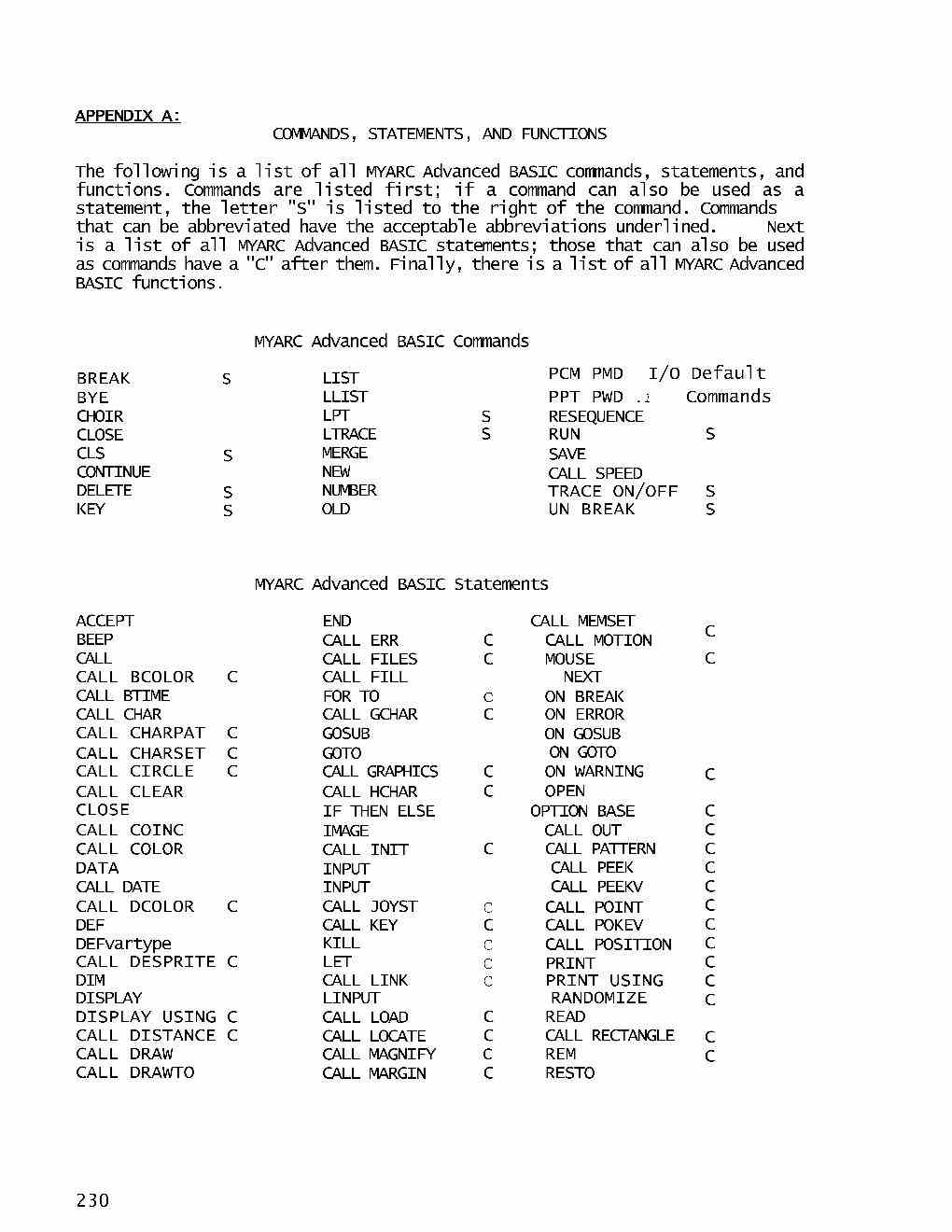 Geneve 9640 Advanced BASICRETURN	STOP	C	CALL VCHAR	CCALL SAY	C	SUB	CALL VERSION	CCALL SCREEN	C	SUBEND	WENDCALL SOUND	C	SUBEXIT	WHILECALL SPGET	C	CALL SWAPCALL SPRITE	C	CALL TIME	CGeneve 9640 Advanced BASIC FunctionsABS	HEX$	SEG$ASC	LEFT$	SGNATN	LEN	SINCDBL	LOG	SIRCHR$	MAX	STR$CINT	MIN	TABCOS	MOD	TANCREAL	PI	TERMCHARCSING	POS	TIME$DATE$	REC	VALEOF	RND	VALHEXEXP	RIGHT$FREESPACE	RPT$
INTGeneve 9640 Advanced BASICAPPENDIX BASCII CODESThe following predefined characters may be printed or displayed on the screen.232Geneve 9640 Advanced BASICASCII Codes (continued)When key unit = 3 or = 5, the following key presses may also be detected by CALL KEY.233Geneve 9640 Advanced BASICAPPENDIX C MUSICAL TONE FREQUENCIES234Geneve 9640 Advanced BASICAPPENDIX E PATTERN-IDENTIFIER CONVERSION TABLEBINARY CODE	HEXADECIMALBLOCK	(O=OFF; 1=0N)	NOTATION0000	0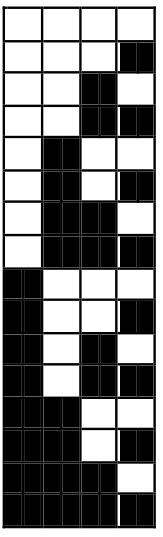   	0001	1	0010	2 	0011	3	0100	4	0101	5	0110	6	0111	7	1000	8	1001	9	1010	A	1011	B	1100	C	1101	D	1110	E	1111	FGeneve 9640 Advanced BASICAPPENDIX GMATHEMATICAL FUNCTIONSThe following mathematical functions may be defined with DEF as shown.Function	Geneve 9640 Advanced BASIC statementSecantCosecantCotangentInverse SineInverse CosineInverse SecantInverse CosecantInverse CotangentHyberbolic SineHyberbolic CosineHyperbolic TangentHyperbolic SecantHyperbolic CosecantHyperbolic CotangentInverse Hyperbolic SineInverse Hyperbolic CosineInverse Hyperbolic TangentInverse Hyperbolic SecantInverse Hyperbolic CosecantInverse Hyperbolic Cotangent DEF SEC(X)=1/COS(X)DEF CSC(X)=1/SIN(X)DEF COT(X)=1/TAN(X)DEF ARCSIN(X)=ATN(S/SQR(1/X*X))DEF ARCCOS(X)=ATN(X/SQR(1/X*X))+PI/2DEF ARCSEC(X)=ATN(SQR(X*X/1))+(SGN(X)/1)*PI/2DEF ARCCSC(X)=ATN(1/SQR(X*X/1))+(SGN(X)-1)*PI/2DEF ARCCOT(X)=PI/2-ATN(X) or =PI/2+ATN(-X)DEF SINH(X)=(EXP(X)-EXP(-X))/2DEF COSH(X)=(EXP(X)+EXP(-X))/2DEF TANH(X)=2*EXP(-X)/(EXP(X)+EXP(-X))+1DEF SECH=2/(EXP(X)+EXP(-X))DEF CSCH=2/(EXP(X)-EXP(-X))DEF COTH(X)=2*EXP(-X)/(EXP(X)-EXP(-X))+1DEF ARCSINH(X)=LOG(X+SQR(X*X+1))DEF ARCCOSH(X)=LOG(X+SQR(X*X-1))DEF ARCTANH(X)=LOG((1+X)/(1-X))/2DEF ARCSECH(X)=LOG((1+SQR(1-X*X))/X)DEF ARCCSCH(X)=LOGUSGN(X)*SQR(X*X+1)+1)/X)DEF ARCCOTH(X)=LOG((X+1)/(X-1))/2236Geneve 9640 Advanced BASICAPPENDIX H LIST OF SPEECH WORDSThe following is a list of all the letters, numbers, words, and phrases that can be accessed with CALL SAY and CALL SPGET. See Appendix M for instructions on adding suffixes to anything in this list./ (NEGATIVE)	CENTER	F+ (POSITIVE)	CHECK	FIFTEEN0	CLEAR	FIGURE1	COLOR	FIND2	COME	FINE3	COMES	FINISH4	COMMA	FINISHED5	COMMAND	FIRST6	COMPLETE	FIT7	COMPLETED	FIVE8	COMPUTER	FOR9	CONNECTED	FORTYA (a)	CONSOLE	FOURAl ( )	CORRECT	FOURTEENABOUT	COURSE	FOURTHAFTER	CYAN	FROMAGAIN	0	FRONTALL	DATA	GAM	DECIDE	GAMESAN	DEVICE	GETAND	DID	GETTINGANSWER	DIFFERENT	GIVEANY	DISKETTE	GIVESARE	DO	GOAS	DOES	GOESASSUME	DOING	GOINGAT	DONE	GOODB	DOUBLE	GOOD WORKBACK	DOWN	GOODBYEBASE	DRAW	GOTBE	DRAWING	GRAYBETWEEN	E	GREENBLACK	EACH	GUESSBLUE	EIGHT	HBOTH	EIGHTY	HADBOTTOM	ELEVEN	HANDBUT	ELSE	HANDHELD UNITBUY	END	HASBY	ENDS	HAVEBYE	ENTER	HEADC	ERROR	HEARCAN	EXACTLY	HELLOCASSETTE	EYE	HELPGeneve 9640 Advanced BASICList of Speech Words (continued)HERE	MEMORY	PRINTERHIGHER	MESSAGE	PROBLEMHIT	MESSAGES	PROBLEMSHOME	MIDDLE	PROGRAMHOW	MIGHT	PUTHUNDRED	MODULE	PUTTINGHURRY	MORE	QI	MOST	RI WIN	MOVE	RANDOMLYIF	MUST	READ (read)IN	N	READ1 (red)INCH	NAME	READY TO STARTINCHES	NEAR	RECORDERINSTRUCTION	NEED	REDINSTRUCTIONS	NEGATIVE	REFERIS	NEXT	REMEMBERIT	NICE TRY	RETURNJ	NINE	REWINDJOYSTICK	NINETY	RIGHTJUST •	NO	ROUNDK	NOT	SKEY	NOW	SAIDKEYBOARD	NUMBER	SAVEKNOW	0	SAYL	OF	SAYSLARGE	OFF	SCREENLARGER	OH	SECONDLARGEST	ON	SEELAST	ONE	SEESLEARN	ONLY	SETLEFT	OR	SEVENLESS	ORDER	SEVENTYLET	OTHER	SHAPELIKE	OUT	SHAPESLIKES	OVER	SHIFTLINE	P	SHORTLOAD	PART	SHORTERLONG	PARTNER	SHOULDLOOK	PARTS	SIDELOOKS	PERIOD	SIDESLOWER	PLAY	SIXM	PLAYS	SIXTYMADE	PLEASE	SMALLMAGENTA	POINT	SMALLERMAKE	POSITION	SMALLESTME	POSITIVE	SOMEAN	PRESS	SOMEPRINT	SORRY238Geneve 9640 Advanced BASICList of Speech Words (continued)SPACE	THIRTEEN	WANTSPACES	THIRY	WANTSSPELL	THIS	WAYSQUARE	THREE	WESTART	THREW	WEIGHSTEP	THROUGH	WEIGHTSTOP	TIME	WELLSUM	TO	WERESUPPOSED	TOGETHER	WHATSUPPOSED TO	TONE	WHAT WAS THATSURE	TOO	WHENT	TOP	WHERETAKE	TRY	WHICHTEEN	TRY AGAIN	WHITETELL	TURN	WHOTEN	TWELVE	WHYTEXAS INSTRUMENTS	TWENTY	WILLTHAN	TWO	WITHTHAT	TYPE	WONTHAT IS INCORRECT	U	WORDTHAT IS RIGHT	UHOH	WORDSTHE (the)	UNDER	WORKTHE1(th )	UNDERSTAND	WORKINGTHEIR	UNTIL	WRITETHEN	UP	XTHERE	UPPER	YTHESE	USE	YELLOWTHEY	V	YESTHING	VARY	YETTHINGS	VERY	YOUTHINK	W	YOU WINTHIRD	WAIT	YOURZ ZEROGeneve 9640 Advanced BASICAPPENDIX I:ADDING SUFFIXES TO SPEECH WORDSThis appendix describes how to add ING, S, and ED to any word available in the Solid State Speech(tm) resident vocabulary.The code for a word is first read using SPGET. The code consists of a number of characters, one of which tells the speech unit the length of the word. Then, by means of the subprograms listed here, additional codes can be added to give the sound of a suffix.Words often have trailing-off data that make the word sound more natural but prevent the easy addition of suffixes. In order to add suffixes this trailing-off data must be removed.The following program allows you to input a word and, by trying different truncation values, make the suffix sound like a natural part of the word. The subprograms DEFING (lines 1000 through 1130), DEFS1 (lines 2000 through 2100), DEFS2 (lines 3000 through 3090), DEFS3 (lines 4000 through 4120), DEFED1 (lines 5000 through 5070), DEFED2 (lines 6000 through 6110), DEFED3 (lines 7000 through 7130), and MENU (lines 10000 through 10120) should be input separately and saved with the MERGE option. (The subprogram MENU is the same one used in th illustrative program with SUB.) You may wish to use different line numbers. Each of these subprograms (except MENU) defines a suffix.DEFING defines the ING sound. DEFS1 defines the S sound as it occurs at the end of "cats." DEFS2 defines the S sound as it occurs at the end of "cads." DEFS3 defines the S sound as it occurs at the end of "wishes." DEFED1 defines the ED sound as it occurs at the end of "passed." DEFED2 defines the ED sound as it occurs at the end of "caused." DEFED3 defines the ED sound as it occurs a the end of "heated."In running the program, enter a 0 for the truncation value in order to leave the truncation sequence.100 REM *******************110 REM REQUIRES MERGE OF:120 REM MENU (LINES 10000 THROUGH 10120)
130 REM DEFING (LINES 1000 THROUGH 1130)
140 REM DEFS1 (LINES 2000 THROUGH 2100)
150 REM DEFS2 (LINES 3000 THROUGH 3090)
160 REM DEFS3 (LINES 4000 THROUGH 4120)
170 REM DEFED1 (LINES 5000 THROUGH 5070)
180 REM DEFED2 (LINES 6000 THROUGH 6110)
190 REM DEFED3 (LINES 7000 THROUGH 7130)240Geneve 9640 Advanced BASICAdding Suffixes to Speech Words (continued) 200 REM*******************210 CALL CLEAR220 PRINT "THIS PROGRAM IS USED TO"230 PRINT "FIND THE PROPER TRUNCATION"240 PRINT "VALUE FOR ADDING SUFFIXES"250 PRINT "TO SPEECH WORDS.": :260 FOR DELAY=1 TO 300::NEXT DELAY270 PRINT "CHOOSE WHICH SUFFIX YOU"280 PRINT "WISH TO ADD.":290 FOR DELAY=1 TO 800::NEXT DELAY300 CALL MENU(8,CHOICE)310 DATA 'ING','S' AS IN CATS,'S' AS IN CADS,'S' AS IN WISHES,'ED' AS IN PASSED,'ED' AS IN CAUSED,'ED' AS IN HEATED, END320 IF CHOICE=O OR CHOICE=8 THEN STOP330 INPUT "WHAT IS THE WORD? ":WORD$340 ON CHOICE GOTO 350,379,390,410,430,450,470350 CALL DEFING(D$)360 GOTO 480370 CALL DEFS1(D$)::!CATS380 GOTO 480390 CALL DEFS2(D$)::!CADS400 GOTO 480410 CALL DEFS3(D$)::!WISHES420 GOTO 480430 CALL DEFED1(DWPASSED$)440 GOTO 480450 CALL DEFED2(0$)!CAUSED460 GOTO 480470 CALL DEFED3(D$)!HEATED480 REM TRY VALUES490 CALL CLEAR500 INPUT "TRUNCATE HOW MANY BYTES?":L510 IF L=0 THEN 300520 CALL SPGET(WORDS$,B$)530 L=LEN(B$)-L-3540 C$=SEG$(B$1,2)&CHR$(L)&SEG$(B$,4,L)550 CALL SAY(,C$&D$)560 GOTO 500Geneve 9640 Advanced BASICAdding Suffixes to Speech Words (continued)1000 SUB DEFING(A$)1010 DATA 96,0,52,174,30,65
1020 DATA 21,186,90,247,122,214
1030 DATA 179,95,77,13,202,50
1040 DATA 153,120,117,57,40,2481100 RESTORE 10101110 A$=""1120 FOR I=1 TO 55::READ A::A$=A$&CHR$(A)::NEXT I1130 SUBEND2000 SUB DEFS1(A$)!CATS2010 DATA 96,0,262020 DATA 14,56,130,204,02030 DATA 223,177,26,224,1032040 DATA 85,3,252,106,1062050 DATA 128,95,44,4,2402060 DATA 35,11,2,126,16,1212070 RESTORE 20102080 A$=""2090 FOR I=1 TO 29::READ A::A$&CHR$(A)::NEXT I2100 SUBEND3000 SUB DEFS2(AWCAD$)3010 DATA 96,0,173020 DATA 161,253,158,2173030 DATA 168,213,198,86,03040 DATA 223,153,75,128,03050 DATA 95,139,623060 RESTORE 30103070 A$=""3080 FOR I=1 TO 20::READ A::A$=A$&CHR$(A)::NEXT I3090 SUBEND242Geneve 9640 Advanced BASICAdding Suffixes to Speech Words (continued)4000 SUB DEFS3(AWWISHE$)4010 DATA 96,0,344020 DATA 173,233,33,84,124030 DATA 242,205,166,55,1734040 DATA 93,222,68,197,1884050 DATA 134,238,123,1024060 DATA 163,86,27,59,1,1244070 DATA 103,46,1,2,124,454080 DATA 138,129,74090 RESTORE 40104100 A$=""4110 FOR I=1 TO 37::READ A::A$=A$&CHR$(A)::NEXT I4120 SUBEND5000 SUB DEFED1(A$)::!PASSED5010 DATA 96,0,105020 DATA 0,224,128,375030 DATA 204,37,240,0,05040 RESTORE 50105050 A$=""5060 FOR I=1 TO 13::READ A::A$=A$&CHRS(A)::NEXT I5070 SUBEND6000 SUB DEFED2(A$)::!CAUSED6010 DATA 96,0,266020 DATA 172,163,214,59,356030 DATA 109,170,174,68,216040 DATA 22,201,220,250,246050 DATA 69,148,162,166,2346060 DATA 75,84,97,145,2046070 DATA 156080 RESTORE 60106090 A$=""6100 FOR I=1 TO 29::READ A::A$=WCHR$(A)::NEXT I6110 SUBENDGeneve 9640 Advanced BASICAdding Suffixes to Speech Words (continued)7000 SUB DEFED3(A$)::!HEATED7010 DATA 96,0,367020 DATA 173,233,33,84,127030 DATA 242,205,166,1837040 DATA 172,163,214,59,357050 DATA 109,170,174,68,217060 DATA 22,201,92,250,247070 DATA 69,148,162,38,2357080 DATA 75,84,97,145,2047090 DATA 178,1277100 DATA 70107110 A$=""7120 FOR 1=1 TO 39::READ A::A$=A$&CHR$(A)::NEXT I7130 SUBEND10000 SUB MENU(COUNT,CHOICE)10010 CALL CLEAR10020 IF COUNT>22 THEN PRINT "TOO MANY ITEMS" :: CHOICE=0 :: SUBEXIT10030 RESTORE10040 FOR 1=1 TO COUNT10050 READ TEMP$10060 TEMP$=SEG$(TEMP$,1,25)10070 DISPLAY AT (I,1):I;TEMP$10080 NEXT I10090 DISPLAY AT(I+1,1):"YOUR CHOICE: 1"10100 ACCEPT AT(I+1,14)BEEP VALIDATE(DIGIT)SIZE(-2):CHOICE10110 IF CHOICE<1 OR CHOICE>COUNT THEN 1010010120 SUBEND244Geneve 9640 Advanced BASICAdding Suffixes to Speech Words (continued)You can use the subprograms in any program once you have determined the number of bytes to truncate. The following program uses the subprogram DEFING in lines 1000 through 1130 to have the computer say the word DRAWING using DRAW plus the suffix ING. Note that it was found that DRAW should be truncated by 41 characters to produce the most natural sounding DRAWING. The subprogram DEFING in lines 1000 through 1130 is the program you saved with the MERGE option.100 CALL DEFING(ING$)110 CALL SPGET("DRAW",DRAWS$)120 L=LEN(DRAW$)-3-41::! 3 BYTES OF SPEECH OVERHEAD, 41 BYTES TRUNCATED130 DRAW$=SEG$(DRAW$,1,2)&CHR$(L)&SEG$(DRAW$,4,L)140 CALL SAY("WE ARE",DRAW$UNGWA1 SCREEN")150 GOTO 1401000 SUB DEFING(A$)1010 DATA 96,0,52,174,30,651020 DATA 21,186,90,247,122,2141030 DATA 179,95,77,13,202,501040 DATA 153,120,117,57,40,2481100 RESTORE 10101110 A$=""1120 FOR I=1 TO 55::READ A::A$=A$&CHR$(A)::NEXT I1130 SUBEND(Press SHIFT C to stop the program.)Geneve 9640 Advanced BASICAPPENDIX J: ERROR MESSAGESThe following lists all the error messages that Geneve 9640 Advanced BASIC gives. The first list is alphabetical by the message that is given, and the second list is numeric by the number of the error that is returned by CALL ERR. If the error occurs in the execution of a program, the error message is often followed by IN line-number.Sorted by Message#	Message	Descriptions of Possible Errors74 BAD ARGUMENTBad value given in ASC, ATN, COS, EXP, INT, LOG, SIN, SOUND, SQR, TAN, or VAL.An array element specified in a SUB statement.Bad first parameter or too many parameters in LINK. 61 BAD LINE NUMBERLine number less than 1 or greater than 32767.Omitted line number.Line number outside the range 1 through 32767produced by RES.57 BAD SUBSCRIPT67 CAN'T CONTINUEProgram has been edited after being stopped by a break-point.Program was not stopped by a break-point. 69 COMMAND ILLEGAL IN PROGRAMBYE, CON, LIST, MERGE, NEW, NUM, OLD, RES, or SAVEused in a program.84 DATA ERRORREAD or RESTORE with data not present or with a246Geneve 9640 Advanced BASICstring where a number value is expected.Line number after RESTORE is higher than the highest line number in the program.Error in object file in LOAD.
109 FILE ERRORWrong type of data read with a READ statement.Attempt to use CLOSE, EOF, INPUT, OPEN, PRINT, PRINT USING, REC, or RESTORE with a file that does not exist or does not have the proper attributes.Not enough memory to use a file.
44 FOR-NEXT NESTINGThe FOR and NEXT statements of loops do not align properly.Missing NEXT statement.
130 I/O ERRORAn error was detected in trying to execute CLOSE, DELETE, LOAD, MERGE, OLD, OPEN, RUN, or SAVE.Not enough memory to list a program. 16 ILLEGAL AFTER SUBPROGRAMAnything but END, REM, or SUB after a SUBEND. 36 IMAGE ERRORAn error was detected in the use of DISPLAY USING, IMAGE, or PRINT USING.More than 10 (E-format) or 14 (numeric format) significant digits in the format string.IMAGE string is longer than 254 characters. 28 IMPROPERLY USED NAMEAn illegal variable name was used in CALL, DEF, or DIM.Using a Geneve 9640 Advanced BASIC reserved word in LET.Using a subscripted variable or a string variable in a FOR.Using an array with the wrong number of dimensions.Using a variable name differently than originally assigned.A variable can be only an array, a numeric or string variable, or a user defined function name.Dimensioning an array twice.Putting a user defined function name on the left of the equals sign in an assignment statement.Using the same variable twice in the parameterlist of a SUB statement.81 INCORRECT ARGUMENT LISTCALL and SUB mismatch of arguments.
83 INPUT ERRORAn error was detected in an INPUT.
60 LINE NOT FOUNDIncorrect line number found in BREAK, GOSUB, GOTO, ON ERROR, RUN, or UNBREAK, or after THEN or ELSE.Line to be edited not found.Geneve 9640 Advanced BASIC62 LINE TOO LONGLine too long to be entered into a program.39 MEMORY FULLProgram too large to execute one of thefollowing: DEF, DELETE, DIM, GOSUB, LET, LOAD, ON...GOSUB, OPEN, or SUB.Program too large to add a new line, insert a line, replace a line, or evaluate an expression.49 MISSING SUBENDSUBEND missing in a subprogram.47 MUST BE IN SUBPROGRAMSUBEND or SUBEXIT not in a subprogram. 19 NAME TOO LONGMore than 15 characters in variable or subprogramname.43 NEXT WITHOUT FORFOR statement missing, NEXT before FOR, incorrect FOR-NEXT nesting, or branching into a FOR-NEXT loop. 78 NO PROGRAM PRESENTNo program present when issuing a LIST, RESEQUENCE,RESTORE, RUN, or SAVE command.10 NUMERIC OVERFLOWA number too large or too small resulting froma *,+,-,/ operation or in ACCEPT, ATN, COS, EXP,INPUT, INT, LOG, SIN, SQR, TAN, or VAL.A number outside the range -32768 to 32767 inPEEK or LOAD.70 ONLY LEGAL IN A PROGRAMOne of the following statements was used as acommand: DEF, GOSUB, GOTO, IF, IMAGE, INPUT,ON BREAK, ON ERROR, ON...GOSUB, ON...GOTO,ON WARNING, OPTION BASE, RETURN, SUB, SUBEND,orSUBEXIT.25 OPTION BASE ERROROPTION BASE executed more than once, or with avalue other than 1 or zero.97 PROTECTION VIOLATIONAttempt to save, list, or edit a protected program.48 RECURSIVE SUBPROGRAM CALLSubprogram calls itself, directly or indirectly. 51 RETURN WITHOUT GOSUBRETURN without GOSUB or an error handled by theprevious execution of an ON ERROR statement.56 SPEECH STRING TOO LONGSpeech string returned by SPGET is longer than 255 characters.40 STACK OVERFLOWToo many sets of parentheses.Not enough memory to evaluate an expression or assign a value.Geneve 9640 Advanced BASIC54 STRING TRUNCATEDA string created by RPT$, concatenation ("&" operator), or a user defined function is longer than 255 characters.The length of a string expression in the VALIDATEclause is greater than 254 characters.24 STRING-NUMBER MISMATCHA string was given where a number was expected or vice versa in a Geneve 9640 Advanced BASIC supplied function or subprogram.Assigning a string value to a numeric value or vice versa.Attempting to concatenate ("&" operator) a number.Using a string as a subscript.
135 SUBPROGRAM NOT FOUNDA subprogram called does not exist or an assembly language subprogram named in LINK has not been loaded.14 SYNTAX ERRORAn error such as a missing or extra comma or parenthesis, parameters in the wrong order, missing parameters, missing keyword , misspelled keyword, keyword in the wrong order, or the like was detected in a Geneve 9640 Advanced BASIC command, statement, function, or subprogram.DATA or IMAGE not first and only statement on a line.Items after final ")".Misssing "#" in SPRITE.Missing ENTER, tail comment symbol (!), or statement separator symbol (::).Missing THEN after IF.Missing TO after FOR.Nothing after CALL, SUB, FOR, THEN, or ELSE.Two E's in a numeric constant.Wrong parameter list in a Geneve 9640 Advanced BASIC supplied subprogram.Going into or out of a subprogram with GOTO, GOSUB, ON ERROR, etc.Calling INIT without the Memory Expansion peripheral attached.Calling LINK or LOAD without first calling INIT.Using a constant where a variable is required.More than seven dimensions in an array. 17 UNMATCHED QUOTESOdd number of quotes in an input line. 20 UNRECOGNIZED CHARACTERAn unrecognized character such as ? or % is not in a quoted string.A bad field in an object file accessed by LOAD.249Geneve 9640 Advanced BASICAdditional Error MessagesSorted by #		#	Message		35	SYMBOL NOT FOUND		63	STRING FORMAT ERROR		64	ERROR BASIC OS		65	MOUSE MODE ERROR		99	INVALID ERROR NUMBER		101	INTEGER OVERFLOW		102	INVALID FILENAME		103	ARGUMENT NOT NUMERIC		104	MISSING ARGUMENT		105	TOO MANY ARGUMENTS		106	STRING TOO LONG		107	GRAPHICS MODE ERROR		108	WINDOW TOO SMALL		111	MEMORY OVERFLOW		112	CHECKSUM ERROR		113	DUPLICATE DEF		114	ILLEGAL TAG		115	UNRESOLVED REFERENCE		116	NAME NOT IN TABLE		117	INDEX OUT OF RANGEThese messages are added to syntax or bad value error messages if appropriate.			MISSING COMMA			MISSING LEFT PAREN			MISSING RIGHT PAREN			LINETYPE(see Draw, Rect)			PIXEL ROW or PIXEL COLGRAPHIC MODES Vs XOP6 VIDEO MODES Vs V9938 MODES	GRAPHICS		XOP6 VIDEO		V9938	MODE			MODE			MODE	1,1			2/3			Multicolor/Graphic 1	1,2			4			Graphic 2	1,3			5			Graphic 3	2,1			0			Text 1	2,2			6			Graphic 4	2,3			9			Graphic 7	3,1			A			Text 2-26 lines	3,2			7			Graphic 5	3,3			8			Graphic 6250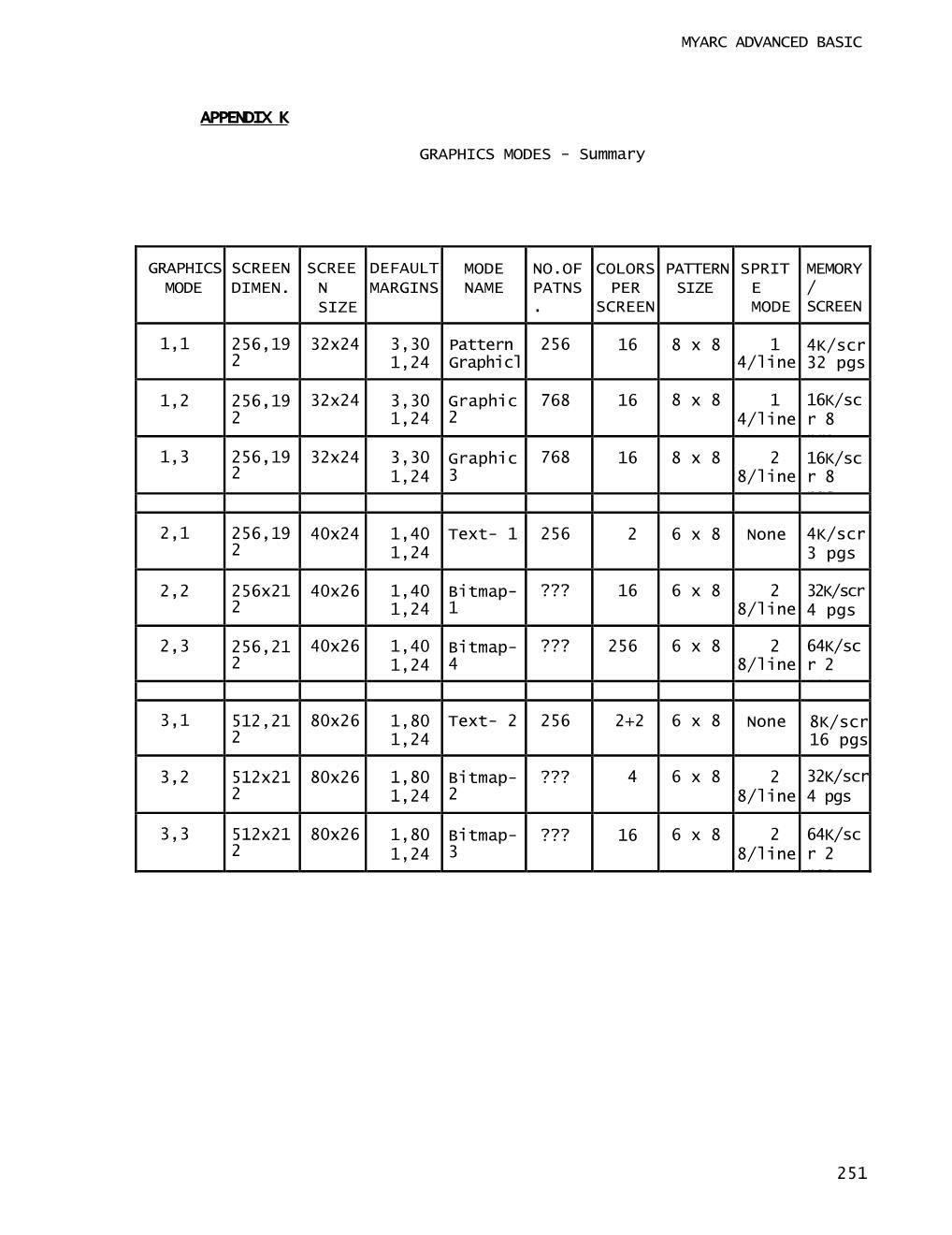 Geneve 9640 Advanced BASICAPPENDIX LPROGRAM - ILLUSTRATING MOUSE COMMANDSThe following program illustrates the use of several MOUSE Commands to draw lines on the screen. Press MOUSE button 1 to start drawing a line and hold it down until you are done drawing.100 CALL GRAPHICS(2,3) :: REM 256 COLOR BIT MAPPED MODE110 CALL SPRITE(#1,33,16,1,1) :: REM DEFINE MOUSE AS !120 CALL SEEMOUSE :: REM MAKE SURE MOUSE IS VISIBLE ON SCREEN130 CALL MOUSE(Y,1) :: REM TEST FOR BUTTON PRESS140 IF Y=0 THEN 130 :: REM WAIT FOR A BUTTON PRESS150 CALL MOUSEDRAG(ON) :: REM BUTTON PRESSED SO START DRAWING160 CALL MOUSE(Y,1) :: REM TEST BUTTON STATUS170 IF Y=1 THEN 160 :: REM DRAW UNTIL RELEASED180 CALL MOUSEDRAG(OFF) :: REM STOP DRAWING WHEN RELEASED190 GO TO 130 :: REM GO TO WAIT FOR NEXT BUTTON PRESS252Geneve 9640 Advanced BASICAPPENDIX M Call Key ASCII Characters ChartThe value you specify for the key-unit determines what portion of the keyboard is active and how the key pressed is interpreted.KEY-UNIT RESULT0	Console keyboard, in mode previously specified by CALL KEY.1	Only the left side of the keyboard is active.2	Only the right side of the keyboard is active.3	Places keyboard in the same mode as mode 0. 4	Remaps the keyboard in the PASCAL mode. Both upper and lower-case  alphabetical character codes are returned by the computer. May cause erroneous values.5	Places the key board in 99/4A BASIC mode. Both upper- and lower-case alphabetical character codes are returned by the computer.Geneve 9640 Advanced BASICCall Key ASCII Character Sets for Modes 1-5                          <MODE>	                        <MODE>|KEY|            0   1   2   3   4   5 	|KEY|            0   1   2   3   4   5 |vvvvvvKEYvvvvv| 0   1   2   3   4   5 	|vvvvvvKEYvvvvv| 0   1   2   3   4   5    --- ~ ---     96  -   -   96  96  96	SHIFT            58  -   -   58  58  58SHIFT           126  -   -  126 126 126	   --- ' ---     39  -   -   39  39  39   --- 1 ---     49  19  -   49  49  49	SHIFT            34  -   -   34  34  34CTRL            177  -   -  177 177 177	   --- , ---     44  -   14  44  44  44FCTN              3  -   -   3  131   3	CTRL            128  -   -  128   0 128SHIFT            33  -   -   33  33  33	FCTN            184  -   -  184 184 184   --- 2 ---     50   7  -   50  50  50	SHIFT            60  -   -   60  60  60CTRL            178  -   -  178 178 178	   --- . ---     46  -   13  46  46  46FCTN              4  -   -    4 132   4	CTRL            155  -   -  155  27 155SHIFT            64  -   -   64  64  64	FCTN            185  -   -  185 185 185   --- 3 ---     51   8  -   51  51  51	SHIFT            62  -   -   62  62  62CTRL            179  -   -  179 179 179	   --- / ---     47  -   16  47  47  47FCTN              7  -   -    7 135   7	CTRL            187  -   -  187 187 187SHIFT            35  -   -   35  35  35	SHIFT            63  -   -   63  63  63   --- 4 ---     52   9  -   52  52  52	   --- A ---     65   1  -   65  65  65CTRL            180  -   -  180 180 180	CTRL            129  -   -  129   1 129FCTN              2  -   -    2 130   2	FCTN            124  -   -  124 124 124SHIFT            36  -   -   36  36  36	   --- B ---     66  16  -   66  66  66   --- 5 ---     53  10  -   53  53  53	CTRL            130  -   -  130   2 130CTRL            181  -   -  181 181 181	FCTN            190  -   -  190 190 190FCTN             14  -   -   14 142  14	   --- C ---     67  14  -   67  67  67SHIFT            37  -   -   37  37  37	CTRL            131  -   -  131   3 131   --- 6 ---     54  -   19  54  54  54	FCTN             96  -   -   96  96  96CTRL            182  -   -  182 182 182	   --- D ---     68   3  -   68  68  68FCTN             12  -   -   12 140  12	CTRL            132  -   -  132   4 132SHIFT            94  -   -   94  94  94	FCTN              9  -   -    9 137   9   --- 7 ---     55  -    7  55  55  55	   --- E ---     69   5  -   69  69  69CTRL            183  -   -  183 183 183	CTRL            133  -   -  133   5 133FCTN              1  -   -    1 129   1	FCTN             11  -   -   11 139  11SHIFT            38  -   -   38  38  38	   --- F ---     70  12  -   70  70  70   --- 8 ---     56  -    8  56  56  56	CTRL            134  -   -  134   6 134CTRL            158  -   -  158  30 158	FCTN            123  -   -  123 123 123FCTN              6  -   -    6 134   6	   --- G ---     71  17  -   71  71  71SHIFT            42  -   -   42  42  42	CTRL            135  -   -  135   7 135   --- 9 ---     57  -    9  57  57  57	FCTN            125  -   -  125 125 125CTRL            159  -   -  159  31 159	   --- H ---     72  -    1  72  72  72FCTN             15  -   -   15 143  15	CTRL            136  -   -  136   8 136SHIFT            40  -   -   40  40  40	FCTN            191  -   -  191 191 191   --- 0 ---     48  -   10  48  48  48	   --- I ---     73  -    5  73  73  73CTRL            176  -   -  176 176 176	CTRL            137  -   -  137   9 137FCTN            188  -   -  188 188 188	FCTN             63  -   -   63  63  63SHIFT            41  -   -   41  41  41	   --- J ---     74  -    2  74  74  74   --- - ---     45  -   -   45  45  45	CTRL            138  -   -  138  10 138SHIFT            95  -   -   95  95  95	FCTN            192  -   -  192 192 192   --- = ---     61  -   -   61  61  61	   --- K ---     75  -    3  75  75  75CTRL            157  -   -  157  29 157	CTRL            139  -   -  139  11 139FCTN              5  -   -    5 133   5	FCTN            193  -   -  193 193 193SHIFT            43  -   -   43  43  43	   --- L ---     76  -   12  76  76  76   --- [ ---     91  -   16  91  91  91	CTRL            140  -   -  140  12 140SHIFT           123  -   -  123 123 123	FCTN            194  -   -  194 194 194   --- ] ---     93  -   -   93  93  93	   --- M ---     77  -    0  77  77  77SHIFT           125  -   -  125 125 125	CTRL            141  -    - 141  13 141   --- \ ---     92  -   -   92  92  92	FCTN            195  -   -  195 195 195SHIFT           124  -   -  124 124 124	   --- N ---     78  -   15  78  78  78   --- ; ---     59  -   17  59  59  59	CTRL            142  -   -  142  14 142CTRL            156  -   -  156  28 156	FCTN            196  -   -  196 196 196FCTN            189  -   -  189 189 189	   --- O ---     79  -    6  79  79  79254Appendix M (Cont.)                          <MODE>	                        <MODE>|KEY|            0   1   2   3   4   5 	|KEY|            0   1   2   3   4   5 CTRL            143  -   -  143  15 143	m               109  A   A   77 109 109FCTN             39  -   -   39  39  39	n               110  S   S   78 110 110   --- P ---     80  -   11  80  80  80	o               111  -   -   79 111 111CTRL            144  -   -  144  16 144	p               112  C   C   80 112 112FCTN             34  -   -   34  34  34	q               113  A   A   81 113 113   --- Q ---     81  18  -   81  81  81	r               114  P   P   82 114 114CTRL            145  -   -  145  17 145	s               115  S   S   83 115 115FCTN            197  -   -  197 197 197	t               116  |   |   84 116 116   --- R ---     82   6  -   82  82  82	u               117  |   |   85 117 117CTRL            146  -   -  146  18 146	v               118  |   |   86 118 118FCTN             91  -   -   91  91  91	w               119  |   |   87 119 119   --- S ---     83   2  -   83  83  83	x               120  |   |   88 120 120CTRL            147  -   -  147  19 147	y               121  |   |   89 121 121FCTN              8  -   -    8 136   8	z               122  |   |   90 122 122   --- T ---     84  11  -   84  84  84	BACKSPACE         8  -   -    8 136   8CTRL            148  -   -  148  20 148	INSERT            4  -   -    4 132   4FCTN             93  -   -   93  93  93	HOME             -   18  -   -   -   -    --- U ---     85  -    4  85  85  85	PAGE UP          12  -   -   12 140  12CTRL            149  -   -  149  21 149	TAB             137  -   -  137   9 137FCTN             95  -   -   95  95  95	DELETE            3  -   -    3 131   3   --- V ---     86  13  -   86  86  86	PAGE DOWN         2  -   -    2 130   2CTRL            150  -   -  150  22 150	ESC             155  -   -  155  27 155FCTN            127  -   -   -  127 127	UP ARROW         11  5   -   11 139  11   --- W ---     87   4  -   87  87  87	DOWN ARROW       10  0   -   10 138  10CTRL            151  -   -  151  23 151	LEFT ARROW        8  2   -    8 136   8FCTN            126  -   -  126 126 126	RIGHT ARROW       9  3   -    9 137   9   --- X ---     88   0  -   88  88  88	F1   SL ON      226  -   -  226 226 226CTRL            152  -   -  152  24 152	F1   SL OFF       3  -   -    3 131   3FCTN             10  -   -   10 138  10	F2   SL ON      227  -   -  227 227 227   --- Y ---     89  -   18  89  89  89	F2   SL OFF       4  -   -    4 132   4CTRL            153  -   -  153  25 153	F3   SL ON      228  -   -  228 228 228FCTN            198  -   -  198 198 198	F3   SL OFF       7  -   -    7 135   7   --- Z ---     90  15  -   90  90  90	F4   SL ON      229  -   -  229 229 229CTRL            154  -   -  154  26 154	F4   SL OFF       2  -   -    2 130   2FCTN             92  -   -   92  92  92	F5   SL ON      230  -   -  230 230 230SPACE            32  -   -   32  32  32	F5   SL OFF      14  -   -   14 142  14ENTER            13  -   -   13  13  13	F6   SL ON      231  -   -  231 231 231a                97  |   |   65  97  97	F6   SL OFF      12  -   -   12 140  12b                98  |   |   66  98  98	F7   SL ON      232  -   -  232 232 232c                99  |   |   67  99  99	F7   SL OFF       1  -   -    1 129   1d               100  |   |   68 100 100	F8   SL ON      233  -   -  233 233 233e               101  |   |   69 101 101	F8   SL OFF       6  -   -    6 134   6f               102  |   |   70 102 102	F9   SL ON      234  -   -  234 234 234g               103  |   |   71 103 103	F9   SL OFF      15  -   -   15 143  15h               104  S   S   72 104 104	F10  SL ON      235  -   -  235 235 235i               105  A   A   73 105 105	F10  SL OFF     188  -   -  188 188 188j               106  M   M   74 106 106	F11             224  -   -  224 224 224k               107  E   E   75 107 107	F12             225  -   -  225 225 225l               108  -   -   76 108 108CALL KEY ASCII CHARACTERS255Appendix NABASIC ASSEMBLY SUPPORT AND OTHER INFORMATION        UTILITIES INFO						XMLLNK DATA VALUESADDRESS		CONTENTS>2002		>24F4  (DEFAULT-NO PGM)				6	CNS>2004		>DF68  (DEFAULT-NO PGM)				>20	CIF>DF60		1st LINK NAME						>26	SCROLL>DF66		1st LINK ADDRESS						>0D3A	FCOMP>DF68		SCAN		>236C						>0D7C	FSUB>DF70		PAD		>8300						>0D80	FADD>DF78		GPLWS	>83E0							>0E88	FMUL>DF80		SOUND	>F120							>0FF4	FDIV>DF88		VDPRD		>F100						>11AE	CSN>DF90		VDPSTA	>F102						>12B8	CFI>DF98		VDPWD	>F100>DFA0		VDPWA	>F102				UTILITIES NOT SUPPORTED>DFA8		XMLLNK	>2018					COMPCT>DFB0		KSCAN		>201C					GETSTR>DFB8		VSBW		>2020					MEMCHK>DFC0		VMBW		>2024					VPUSH>DFC8		VSBR		>2028					VPOP>DFD0		VMBR		>202C					ASSGNV>DFD8		VMTR		>2030					VGWITE>DFE0		NUMASG	>2008					GVWITE>DFE8		NUMREF	>200C>DFF0		STRASG	>2010>DFF8		STRREF	>2014RORG programs start loading at address >24F4 thru >DF67(minus 8 bytes for each "LINK" name and address)Utility workspace used by ABASIC for assembly programs  >2038 to >2098First free address pointer >2002Last free address pointer >2004ABASIC memory tables start at >FB00(The pages allocated)Default I/O pab is at >FC00 (64 bytes)ABASIC FAC and ARG are located at >F3C0 and F3D0The TI FAC and ARG can be used also. Any program that loaded into those memory locations would corrupt those memory locations, unless your program provides memory space for these routines.No portion of address >F140 to >FE30 can be used to store an assembly language program, although an assembly language program can use information from these addresses (i.e. I/O PAB)The following are the meanings of values returned when a drive is cataloged(file type):1	D/F2	D/V3	I/F4	I/V5	PGM6	DIR7	EMUIf these values have a minus sign in front of them it means that the file is protected.256Appendix N (Cont.)ABASIC ASSEMBLY SUPPORT AND OTHER INFORMATIONDEFAULT I/O PAB DETAIL at >FC00 (64 bytes)OPCODE	  EQU 0		I/O OPCODEMFLAG		  EQU 1		MODE FLAGECODE   	  EQU 2		ERROR CODEBAHIGH   	  EQU 3		BUF ADD HIGHBALOW    	  EQU 4		BUF ADD LOWLRN          EQU 6		LOGICAL RECORD NUMBERRECNUM  	  EQU 6		RECORD NUMBERLRC          EQU 8		LOGICAL RECORD LENGTHMEMTYP  	  EQU 10		CPU or VDPCCHIGH       EQU 11		CHARACTER COUNT HIGHCHRCNT   	  EQU 12		CHAR COUNTSTATBY    	  EQU 14		STATUS BYTE(RECORD NUMBER)NAMEL        EQU 15		NAME LENGTHNAME         EQU 16		NAME(40 characters)IOCONT       EQU 56		IO CONTINUEFILENO       EQU 57		BASIC FILE NUMBERINTOFF       EQU 58		POINTER INTO BUFFERPABBUF       EQU 60		32 BIT ADDRESS POINTER					TO DATA BUFFERKeyboard GroupingThe keyboard treats the following keys as a group, rather than individually; CTRL, SHIFT, NUM-	LOCK, CAPS-LOCK and INS. The service routine for the keyboard I/O routine returns a "shift status" byte that tells you when one of these keys are pressed.PRE-SCANThe following symbols are used by ABASIC for pre-scan:!@P+	Turn pre-scan on!@P-	Turn pre-scan off!@P*	Terminate pre-scanIf your program uses a large quantity of variables(any kind) it is recommended that pre-scan be used.String variables(any kind) should precede numeric variables(any). Memory space allocated for Strings is less than that of numeric variables and allows for the most efficient use of Data space(Freespace(2)). 257Appendix N (Cont.)ABASIC ASSEMBLY SUPPORT AND OTHER INFORMATIONABASIC Memory block >F000->FFFF>F000->F01F		User and ABASIC WS Register>F020->F03F		ABASIC WS Register>F040->F047		Fast move byte routine>F048->F04F		Fast move word routine>F050->F061		Fast move to/from stack routine>F062->F07D		Fast move memory table page 3 to active page 3>F080->F0FF	ABASIC WS Registers (Many ABASIC routines use these registers i.e.XOP)>F100->F107		Port read/write (0,1,2,3)>F108->F10F		Port read/write (0,1,2,3)>F110->F117		Page Map(active pages)>F120->F12F		Sound>F130->F13F		Clock>F140->FE2F	ABASIC support data(i.e. i/o pab, buffers, program storage info). Corruption of this memory block will cause lockup.>FE30->FF2F		Reserved for ABASIC>FF30->FFDF		Unused block of memory(Debug may use part of this)>FFE0->FFFF		Used by MDOS and DEBUGCall Peek can be used to get the values from >0000->FFFF memory addresses. Information at these memory addresses are values based on the visible memory(active pages).Call Load can be used to put values in >2000->DFFF memory addresses, but memory addresses >2000->24F3 contain the ABASIC Assembly support routines and other ABASIC routines. (See Utilities info table)The following are the syntax for STCR and LDCR:CALL STCR(address,length,input value)CALL LDCR(address,length,output value)The following are four new assembly instructions available to the TMS9995:DIVS  (DIVide Signed)      MPYS  (MultiPlY Signed)[<label>] DIVS <gas> [<comment>][<label>] MPYS <gas> [<comment>]A destination-operand is not used, because it must always be R0 and R1 of the user workspace.ExamplesDIVS R2	DIVS *R4+	DIVS @ADDR		DIVS @VALUE(R10)MPYS R3	MPYS *R7+	MPYS @LABEL	MPYS @INDEX(R8)opcodes:	DIVS   =   >0180     Format VI		MPYS   =   >01C0     Format VILWP (Load Workspace-Pointer from a register)LST (Load STatus-register)[<label>] LWP <wa> [<comment>][<label>] LST <wa> [<comment>]opcodes:	LWP     =   >0090     Format VIII		LST     =   >0080     Format VIIIExamples	LWP R5	LWP R12	LST R13	LST R0258APPENDIX OCOLOR CHART DEFAULT PALETTECOLOR		MDOS		MYBASIC	CODE		G,R,B	CODE		R,G,BTRANSPARENT	0		0,0,0	1		0,0,0BLACK	1		0,0,0	2		1,1,1GREEN	2		6,1,1	3		1,7,1LT GREEN	3		7,3,3	4		3,8,3DK BLUE	4		1,1,7	5		1,1,8LT BLUE	5		3,2,7	6		3,4,8DK RED	6		1,5,1	7		6,1,1CYAN	7		6,2,7	8		2,7,8MED RED	8		1,7,1	9		8,1,1LT RED	9		3,7,3	10		8,3,3DK YELLOW	A		6,6,1	11		7,7,1LT YELLOW	B		6,6,4	12		7,7,4DK GREEN	C		4,1,1	13		1,5,1MAGENTA	D		2,6,5	14		7,2,6GRAY	E		5,5,5	15		6,6,6WHITE	F		7,7,7	16		8,8,8	HEXDECIMAL TO DECIMAL CHART5th DIGIT	4th DIGIT			3rd DIGIT		2nd DIGIT		1st DIGITHEX	DEC	HEX	DEC	HEX	DEC	HEX	DEC	HEX	DEC0	0	0	0	0	0	0	0	0	01	65536	1	4096	1	256	1	16	1	12	131072	2	8192	2	512	2	32	2	23	96608	3	12288	3	768	3	48	3	34	262144	4	16384	4	1024	4	64	4	45	327680	5	20480	5	1280	5	80	5	56	393216	6	24576	6	1536	6	96	6	67	458752	7	28672	7	1792	7	112	7	78	524288	8	32768	8	2048	8	128	8	89	589824	9	36864	9	2304	9	144	9	9A	655360	A	40960	A	2560	A	160	A	10B	720896	B	45056	B	2816	B	176	B	11C	786432	C	49152	C	3072	C	192	C	12D	851968	D	53248	D	3328	D	208	D	13E	917504	E	57344	E	3584	E	224	E	14F	983040	F	61440	F	3840	F	240	F	15259APPENDIX P 	RS232 INFO AND OUTP EXAMPLERS232 MEMORY MAP FOR MYBASIC ONLY	C000 - CFFE	DSR ROM	D000 - DFFE	PARALLEL I/ORS232 CARD OUTPUT/INPUT BIT DEFINITIONMYBASIC ONLY SUPPORTS CRU ADDRESS >1300(PORT/1) AND >1500(PORT/2) FOR INP AND OUTP.ADDRESS BUS BIT LAYOUT    (Only A3 thru A14 are used)A0 A1 A2	A3 A4 A5 A6 A7	A8 A9 A10 A11 A12 A13 A14 	A15NOT USED 	BASE ADDRESS	CRU ADDRESSRS232 CARD CRU OUTPUT BIT DEFINITIONADDR		BIT	DEFINITION1300		0	DSR ROM page enable, 1=enable1302		1	Parallel Port mode set, 1=input mode1304		2	Parallel Port Strobe bit1306		3	Spare Parallel Port bit1308		4	Flag 0130A		5	Clear To Send, RS232 Port 0, 0=active130C		6	Clear To Send, RS232 Port 1, 0=active130E		7	Indicator LED control,1=LED onRS232 CARD CRU INPUT DEFINITIONADDR		BIT	DEFINITION1300		0	Spare1302		1	Parallel Port configuration sense1304		2	Parallel Port Acknowledge sense bit1306		3	Spare Parallel Port Sense bit1308		4	Flag 0130A		5	Clear To Send, RS232 Port 0 sense130C		6	Clear To Send, RS232 Port 1 sense130E		7	LED state sense9902 UART BASE ADDRESSESUART 0=1340		UART 1=1380TI RS232 CARD DEFINITIONS FOR ADDRESS C000 - C00EADDR		CONTENTS	EXPLANATIONC000		BYTE >AA	IdentificationC001		BYTE 1	Version numberC002		BYTE 0	Number of programsC003		BYTE 0	ReservedC004		DATA >C010	Power up routineC006		DATA 0	User program headerC008		DATA >C016	DSR headerC00A		DATA 0	Subroutine link headerC00C		DATA >C06C	Address of interupt linkC00E		DATA 0	Address of subroutine libraries260APPENDIX P (Cont.)  RS232 INFO AND OUTP EXAMPLE   CON'TASCII		FUNCTION	FUNCTION	ASCII		FUNCTION	FUNCTIONCODE		ACRONYM		CODE		ACRONYM 0		NUL		Null	17	DC1	Device Control 1 1		SOH		Start heading	18	DC2		Device Control 2 2		STX		Start text	19	DC3		Device Control 3 3		ETX		End text	20	DC4		Device Control 4 4		EOT		End transmission	21	NAK		Negative ACK 5		ENQ		Enquiry	22	SYN		Synchronous idle 6		ACK		Acknowledge	23	ETB		End transmission block 7		BEL		Bell	24	CAN		Cancel 8		BS		Backspace	25	EM		End medium 9		HT		Horizontal tab	26	SUB		Substitute10		LF		Line feed	27	ESC		Escape11		VT		Vertical tab	28	FS		File separator12		FF		Form feed	29	GS		Group separator13		CR		Carriage return	30	RS		Record separator14		SO		Shift out	31	US		Unit separator15		SI		Shift in16		DLE		Data link escapeSOFTWARE OPTIONSOPTION			Enter AsBAUD RATE=110, 300,600, 1200, 2400, 4800, 9600	.BA=(desired rate)DATA BITS= 7 or 8		.DA= 7 (or 8)PARITY=ODD,EVEN,ONE	.PA= O (or E or N)TWO STOP BITS	.TWNULLS			.NUCHECK PARITY	.CHECHO OFF		.ECCRLF OFF		.CRLF OFF		.LFOnly Baud rate and stop bits are allowed in an OLD/SAVE to RS232Only Nulls, Echo off, Crlf off and Lf off can be used with PIOExample program using OUTP100 A$="THIS IS A TEST"110 CALL OUTP(1,7)		::! Ring printer bell120 CALL OUTP(1,15)		::! Set printer to condensed130 FOR X=1 TO 14		::! \140 A=ASC(SEG$(A$,X,1))	::! Send ASCII value to printer150 CALL OUTP(1,A)		::! /160 NEXT X				::! /170 CALL OUTP(1,18)		::! Cancel condensed180 CALL OUTP(1,10)		::! Send linefeed190 !CALL OUTP(1,13)		::! Carriage return(uni-directional printers)The 1 in OUTP is RS232 port at CRU >1300   2 would be >1500261Geneve 9640 Advanced BASIC User’s Manual Copyright 2022 Graphics Mode2,22,33,23,3Screen Dimension
(Pixel)
256 x 212
256 x 212
512 x 212
512 x 212Screen Dimension(Text)40 x 2640 x 2680 x 2680 x 26VALUE-999.999-34.5012.45656312.99199999999APPEARANCE$-999.999$ -34.500$ 0.000$ 12.457$6312.999$********values would be printed or displayed:VALUES	APPEARANCEvalues would be printed or displayed:VALUES	APPEARANCEvalues would be printed or displayed:VALUES	APPEARANCE-99 -9.99ANSWERS ARE-99 AND -9.99-7 -3.459ANSWERS ARE-7 AND -3.4600ANSWERS ARE0 AND .00	.0014.8 12.75ANSWERS ARE15 AND 12.75795852ANSWERS ARE795 and ****-984  64.7ANSWERS ARE*** AND 64.70variables x and y as follows:POSITIONXCenter00Up0(+)4Upper Right(+)4(+)4Right(+)40Lower Right(+)4-4Down0-4Lower Left-4-4Left-40Upper Left-4(+)4PI --Function--PiFormat
PIType
REALDescriptionThe PI function returns the value of pi.The value of pi is 3.14159265359.
Example100 VOLUME=4/3*PI*6'3Sets VOLUME equal to four-thirds times pi times six cubed,which is the volume of a sphere with a radius of six.1 2345 6 78 91234561231 2345	1.5The following table gives the frequencies(rounded to	integers)	of	fouroctaves of the tempered scale (one half step between notes). While this list does not represent the entire range of notes that the computer can produce,
it can be helpful for programming music.The following table gives the frequencies(rounded to	integers)	of	fouroctaves of the tempered scale (one half step between notes). While this list does not represent the entire range of notes that the computer can produce,
it can be helpful for programming music.The following table gives the frequencies(rounded to	integers)	of	fouroctaves of the tempered scale (one half step between notes). While this list does not represent the entire range of notes that the computer can produce,
it can be helpful for programming music.The following table gives the frequencies(rounded to	integers)	of	fouroctaves of the tempered scale (one half step between notes). While this list does not represent the entire range of notes that the computer can produce,
it can be helpful for programming music.FREQUENCYNOTEFREQUENCYNOTE110A440A	(above middle C)117A#,Bb466A#,Bb1238494B131C	(low C)523C	(high	C)139C#,Db554C#,Db1470587D156D#,Eb622D#,Eb165E659E175F698F185F#,Gb740F#,Gb196G784G208G#,Ab831G#,Ab220A	(below middle C)880A	(above high C)220A	(above middle C)880A	(above high C)223A#,Bb932A#,Bb247B988B262C	(middle C)1047C277C#,Db1109C#,Db294D1175D311D#,Eb1245D#,Eb330E1319E349F1397F370F#,Gb1480F#,Gb392G1568G415G#,Ab1661G#,Ab440A	(above middle C)1760AASCII	ASCIICODE	CHARACTER	CODEASCII	ASCIICODE	CHARACTER	CODEASCII	ASCIICODE	CHARACTER	CODE30(cursor)63?	(question mark)31(space)64@	(at sign)32(space)65A33!	(exclamation point)66B34"	(quote)67C35# (number or pound sign)68D36$	(dollar)69E37%	(percent)70F38&	(ampersand)71G39'	(apostrophe)72H40(	(open parenthesis)73I41)	(close parenthesis)74J42*	(asterisk)75K43+	(plus)76L44,	(comma)77M45-	(minus)78N46.	(period)79047/	(slash)80P48081Q49182R50283S51384T52485U53586V54687W55788X56889Y57990Z58:	(colon)91[	(open bracket)59;	(semicolon)92\	(reverse slant)60<	(less	than)93]	(close bracket)61=	(equals)94(exponentiation)62>	(greater than)95_ (underline)96‘ (accent grave)112971139811499115100116101117102118103119104120105121106122107123{ (left Brace)108124| (Vertical Bar)109125} (right Brace)110126~ (Tilde)111127DEL (appears as blank)1Alt 7 (aid)3Alt 1 (del)4Alt 2 (insert)6Alt 8 (redo)7Alt 3 (erase)8Alt S (left)9Alt D (right)10Alt X (down)11Alt E (up)12Alt 6 (cmd)13ENTER14Alt 5 (begin)15Alt 9 (back)The following table gives the	frequencies	(rounded	to	integers)	of	fouroctaves of the tempered scale	(one half step between notes).	While this	listdoes not represent the entire range of notes that the computer	can	produce,
it can be helpful for programming music.The following table gives the	frequencies	(rounded	to	integers)	of	fouroctaves of the tempered scale	(one half step between notes).	While this	listdoes not represent the entire range of notes that the computer	can	produce,
it can be helpful for programming music.The following table gives the	frequencies	(rounded	to	integers)	of	fouroctaves of the tempered scale	(one half step between notes).	While this	listdoes not represent the entire range of notes that the computer	can	produce,
it can be helpful for programming music.The following table gives the	frequencies	(rounded	to	integers)	of	fouroctaves of the tempered scale	(one half step between notes).	While this	listdoes not represent the entire range of notes that the computer	can	produce,
it can be helpful for programming music.FREQUENCYNOTEFREQUENCYNOTE110A440A	(above middle C)117A#,Bb466A#,Bb1238494B131C	(low C)523C	(high	C)139C#,Db554C#,Db1470587D156D#,Eb622D#,Eb165E659E175F698F185F#,Gb740F#,Gb196G784G208G#,Ab831G#,Ab220A	(below middle C)880A	(above high C)220A	(above middle C)880A	(above high C)223A#,Bb932A#,Bb247B988B     262C	(middle C)1047C277C#,Db1109C#,Db294D1175D311D#,Eb1245D#,Eb330E1319E349F1397F370F#,Gb1480F#,Gb392G1568G415G#,Ab1661G#,Ab440A	(above middle C)1760AAPPENDIX DCHARACTER SETSASCII CODES	SETCHARACTER SETSASCII CODES	SETASCII CODESSETCHARACTER SETSASCII CODES	SETCHARACTER SETSASCII CODES	SETASCII CODES290-713128-135308-1514136-1433116-2315144-151024-3116152-159132-3917160-167240-4718168-175348-5519176-183456-6320184-191564-7121192-199672-7922200-207780-8723208-215888-9524216-223996-10325224-23110104-11126232-23911112-11927240-24712120-12728248-255APPENDIX FCOLOR CODESCOLOR CODESCOLORCODECOLORCODETransparent1Medium Red9Black2Light Red10Medium Green3Dark Yellow11Light Green4Light Yellow12Dark Blue5Dark Green13Light Blue6Magenta14Dark Red7Gray15Cyan8White161050 DATA133,173,209,25,39,851060 DATA225,54,75,167,29,771070 DATA105,91,44,157,118,1801080 DATA169,97,161,117,218,251090 DATA119,184,227,222,249,238,11050 DATA133,173,209,25,39,851060 DATA225,54,75,167,29,771070 DATA105,91,44,157,118,1801080 DATA169,97,161,117,218,251090 DATA119,184,227,222,249,238,179 BAD VALUEUse of too large or small subscript in an array.Incorrect subscript in DIM.Incorrect value given in AND, CHAR, CHR$, CLOSE, EOF, FOR, GOSUB, GOTO, HCHAR, INPUT, MOTION, NOT, OR, POS, PRINT, PRINT USING, REC, RESTORE, RPT$, SEG$, SIZE, VCHAR, or XOR.Array subscript value greater than 32767.File number greater than 255 or less than zero.More than three tones and one noise generator specified in SOUND.A value passed to a subprogram is not acceptable in the subprogram. For example, a sprite velocity value less than -128 or a character value greater than 143.Value in ON...GOTO or ON...GOSUB greater than the number of lines given.Incorrect position given after the AT clause in ACCEPT or DISPLAY.